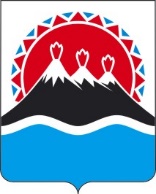 МИНИСТЕРСТВО ПО ЧРЕЗВЫЧАЙНЫМ СИТУАЦИЯМКАМЧАТСКОГО КРАЯПРИКАЗг. Петропавловск-КамчатскийВ соответствии с Федеральным законом от 22.08.1995 № 151-ФЗ                  «Об аварийно-спасательных службах и статусе спасателей», Федеральным законом от 21.12.1994 № 69-ФЗ «О пожарной безопасности», Законом Камчатского края от 19.12.2008 № 197 «О пожарной безопасности и противопожарной службе Камчатского края», постановлением Правительства Камчатского края от 14.01.2009 № 2-П «О создании противопожарной службы Камчатского края» и постановлением Правительства Камчатского края от 06.05.2021 № 174-П «Об утверждении Правил определения требований к закупаемым заказчиками отдельным видам товаров, работ, услуг (в том числе предельных цен товаров, работ, услуг), перечней и нормативов количества товаров, работ, услуг, их потребительских свойств и иных характеристик, применяемых при расчете нормативных затрат на обеспечение функций исполнительных органов государственной власти Камчатского края, подведомственных им краевых государственных казенных, бюджетных учреждений и государственных унитарных предприятий Камчатского края при закупке ими отдельных видов товаров, работ и услуг», в целях обеспечения оперативным транспортом, техникой, имуществом и продовольственными пайками поисково-спасательных формирований, а также в целях организации материально-технического обеспечения противопожарной службы Камчатского края краевого государственного казенного учреждения «Центр обеспечения действий по гражданской обороне, чрезвычайным ситуациям и пожарной безопасности в Камчатском крае»ПРИКАЗЫВАЮ:1. Утвердить Нормы оснащения транспортом, техникой и имуществом управления, учебного центра (УЦ) подготовки пожарных и спасателей, отдела информационно-коммуникационных технологий  Краевого государственного казенного учреждения «Центр обеспечения действий по гражданской обороне, чрезвычайным ситуациям и пожарной безопасности в Камчатском крае» (далее – КГКУ «ЦОД»), согласно приложению № 1 к настоящему приказу.2. Утвердить Нормы оснащения транспортом, техникой, имуществом и продовольственными пайками поисково-спасательных формирований КГКУ «ЦОД», согласно приложению № 2 к настоящему приказу. 3. Утвердить Нормы оснащения транспортом, техникой и имуществом отряд по ликвидации аварийных разливов нефтепродуктов ПСО КГКУ «ЦОД», согласно приложению № 3 к настоящему приказу.4. Утвердить Нормы оснащения имуществом патрульно-спасательного катера «Асакадзе», согласно приложению № 4 к настоящему приказу.5. Утвердить Нормы оснащения транспортом, техникой и имуществом отдела по организации хранения, обслуживания, использования и восполнения краевого резерва материальными ресурсами (п. Пионерский, 15 км) КГКУ «ЦОД», согласно приложению № 5 к настоящему приказу.6. Утвердить Нормы оснащения транспортом, техникой и имуществом базы материально-технического обеспечения КГКУ «ЦОД», согласно приложению № 6 к настоящему приказу.7. Утвердить Нормы оснащения транспортом, техникой и имуществом пожарной части и пожарно-спасательной части КГКУ «ЦОД», согласно приложению № 7 к настоящему приказу к настоящему приказу.8. Утвердить Нормы оснащения транспортом, техникой и имуществом пожарного поста КГКУ «ЦОД», согласно приложению № 8 к настоящему приказу.9. Утвердить Нормы оснащения имуществом базы газодымозащитной службы КГКУ «ЦОД», согласно приложению № 9 к настоящему приказу.10. Утвердить Нормы оснащения гаража (ул. Максутова, 44/1), согласно приложению № 10 к настоящему приказу.11. Утвердить Нормы оснащения транспортом, техникой и имуществом учебной пожарной части центра подготовки пожарных и спасателей КГКУ «ЦОД», согласно приложению № 11 к настоящему приказу.12. Признать утратившим силу: 1) приказ Министерства специальных программ Камчатского края от 09.06.2021 № 102-П «Об утверждении норм оснащения подразделений Краевого государственного казенного учреждения «Центр обеспечения действий по гражданской обороне, чрезвычайным ситуациям и пожарной безопасности в Камчатском крае»;2) приказ Министерства специальных программ Камчатского края от 13.12.2021 № 214-П «О внесении изменений в приказ Министерства специальных программ Камчатского края от 09.06.2021 № 102-П                                       «Об утверждении норм оснащения подразделений Краевого государственного казенного учреждения «Центр обеспечения действий по гражданской обороне, чрезвычайным ситуациям и пожарной безопасности в Камчатском крае».13. Настоящий приказ вступает в силу через 10 дней со дня его официального опубликования.Приложение № 1 к приказу Министерства по чрезвычайным ситуациям Камчатского краяот [Дата регистрации] № [Номер документа]Приложение № 2 к приказу Министерства по чрезвычайным ситуациям Камчатского краяот [Дата регистрации] № [Номер документа]Нормы оснащения транспортом, техникой, имуществом и продовольственными пайками поисково-спасательных формирований КГКУ «ЦОД»Нормы выдачи специальной одежды, специальной обуви и специального снаряжения работникам поисково-спасательного отряда  в соответствии с профессией и занимаемой должностью* использовать по установленному производителем сроку Нормы выдачи горного и альпинистского снаряжения работникам поисково-спасательного отряда  в соответствии с профессией и занимаемой должностью* При механических повреждениях, которые ведут к опасной эксплуатации, преждевременное списание возможно,  в установленном порядке.Нормы продовольственного обеспечения поисково-спасательных формирований в период несения дежурства, участия в полевых учениях, проведения аварийно-спасательных и других неотложных работах (далее-АСДНР), нахождения в служебных командировках на территориях иностранных государств для ликвидации последствий стихийных бедствий и чрезвычайных ситуацийНорма № 1для спасателей в период несения дежурствНорма № 2индивидуальный рацион питания (ИРП), суточный.Примечание:1. Индивидуальным рационом питания (ИРП, суточный), обеспечиваются спасатели  в период проведения АСДНР и УТС в случаях, когда не представляется возможным приготовление им горячей пищи вне пунктов постоянной дислокации или в пути следования продолжительностью одни сутки и более.2. При комплектовании ИРП (суточный), консервами в мягкой упаковке в его состав включаются 3 химических разогревателя, а разогреватель портативный и вскрыватель консервов исключаются.3. При комплектовании ИРП (суточный), разрешается заменять консервы мясорастительные - 250 граммов на каши быстрого приготовления - 70 граммов или макаронные изделия быстрого приготовления - 60 граммов или картофельное пюре сухое - 60 граммов.4. При температуре окружающего воздуха 35°С и выше дополнительно к данной норме выдается 1500 миллилитров бутилированной питьевой воды.Норма № 3замены продуктов питания при применении нормы № 1        Продукты в пределах пункта разрешается заменять между собой и проводить обратную замену в указанных соотношениях. Приложение № 3 к приказу Министерства по чрезвычайным ситуациям Камчатского края от [Дата регистрации] № [Номер документа]Нормы оснащения транспортом, техникой и имуществом отряд по ликвидации аварийных разливов нефтепродуктов ПСО КГКУ «ЦОД»Нормы выдачи специальной одежды, специальной обуви и специального снаряжения работникам отряда по ликвидации аварийных разливов нефтепродуктов в соответствии с профессией и занимаемой должностью. * использовать по установленному производителем сроку Приложение № 4 к приказу Министерства по чрезвычайным ситуациям Камчатского края от [Дата регистрации] № [Номер документа]Нормыоснащения патрульно-спасательного катера «Асакадзе»Приложение № 5 к приказу Министерства по чрезвычайным ситуациям Камчатского края от [Дата регистрации] № [Номер документа]Нормы оснащения транспортом, техникой и имуществом отдела по организации хранения, обслуживания, использования и восполнения краевого резерва материальными ресурсами (п.Пионерский,15 км)Вещевое имуществоПриложение № 6 к приказу Министерства по чрезвычайным ситуациям Камчатского края ( МЧС Камчатского края)от [Дата регистрации] № [Номер документа]Нормы оснащения транспортом, техникой и имуществом базы материально-технического обеспечения КГКУ «ЦОД»Нормыположенности основного технологического оборудования для проведения ТО-2 и ремонта пожарных автомобилей в подразделениях технической службыПримечание:Инструмент, приспособления и другая оснастка подбираются, исходя из условий производства, на месте и приобретаются самостоятельно. Приложение № 7 к приказу Министерства по чрезвычайным ситуациям Камчатского края от [Дата регистрации] № [Номер документа]Нормы оснащения транспортом, техникой и имуществом пожарной части и пожарно-спасательной части КГКУ «ЦОД»Приложение № 8 к приказу Министерства по чрезвычайным ситуациям Камчатского края                                                              от [Дата регистрации] № [Номер документа]Нормы оснащения транспортом, техникой и имуществом пожарного поста КГКУ «ЦОД»Приложение № 9 к приказу Министерства по чрезвычайным ситуациям Камчатского края                                                              от [Дата регистрации] № [Номер документа]Нормы оснащения имуществом базы газодымозащитной службы КГКУ «ЦОД»Приложение № 10 к приказу Министерства по чрезвычайным ситуациям Камчатского края                                                              от [Дата регистрации] № [Номер документа]Нормыоснащения гаража (ул. Максутова, д. 44/1)Приложение № 11 к приказу Министерства по чрезвычайным ситуациям Камчатского края                                                              от [Дата регистрации] № [Номер документа]Нормы оснащения транспортом, техникой и имуществом учебной пожарной части центра подготовки пожарных и спасателей КГКУ «ЦОД»[Дата регистрации]№[Номер документа]Об утверждении норм оснащения подразделений Краевого государст-венного казенного учреждения «Центр обеспечения действий по гражданской обороне, чрезвычайным ситуациям и пожарной безопасности в Камчатском крае» Министр[горизонтальный штамп подписи 1]                 С.В. ЛебедевНормы оснащения транспортом, техникой и имуществом управления, учебного центра (УЦ) подготовки пожарных и спасателей, отдела кадров и ведущего психолога, отдела информационно-коммуникационных технологий КГКУ «ЦОД» №п/пНаименование материально-технических средствЕд.измеренияКол-воПримечаниеКабинеты директора, заместителей, главного бухгалтераКабинеты директора, заместителей, главного бухгалтераКабинеты директора, заместителей, главного бухгалтераКабинеты директора, заместителей, главного бухгалтераКабинеты директора, заместителей, главного бухгалтераНабор мебели руководителя:1.1Стол руководителяшт1материал - ДВП, ДСП, ЛДСП, МДФразмер не более 80 x 160 x 100 (В x Д x Ш) см, на 15 лет1.2 Стол приставной (брифинг)шт1материал - ДВП, ДСП, ЛДСП, МДФразмер не более 70 x 100 x 70 (В x Д x Ш) см, на 15 лет1.3Стол под оргтехнику,компьютершт1материал - ДВП, ДСП, ЛДСП, МДФразмер не более 80 x 140 x 100 (В x Д x Ш) см, на 15 лет1.4Стол для переговоров/совещанийшт1материал - ДВП, ДСП, ЛДСП, МДФразмер не более 80 x 350 x 120 (В x Д x Ш) см, на 15 лет1.5Тумба для стола руководителяшт1материал - ДВП, ДСП, ЛДСП, МДФна 15 лет1.6Шкаф для документовшт2материал - ДВП, ДСП, ЛДСП, МДФразмер 220 x 70 x 50 (В x Д x Ш) см, на 15 лет1.7Шкаф для верхнейодеждышт1материал - ДВП, ДСП, ЛДСП, МДФразмер не более 240 x 100 x 60 (В x Д x Ш) см, двустворчатый, двери распашные либо купе, наличие металлической штанги для одежды, на 15 летКресло для руководителяшт1Постановление Правительства Камчатского края от 06.05.2021               № 174-ПСтулья  для посетителей, работниковшт4на металлическом каркасе с мягким сиденьем, жесткой спинкой, обивка из ткани либо нетканые материалы, на 7 летНабор мебели: диван, журнальный столик, набор шкафовкомпл1в кабинете директораСейфшт1металлический, огнестойкий, взломостойкий, с кодовым электронным замком по необходимости размер не более 50 x 50 x 50 (В x Ш x Г) см, на 25 летШторы (жалюзи)шт1на каждое окно по размеру, на 5 лет Часы настенныешт13 шт. в кабинет директораЛампа настольнаяшт1Холодильникшт1 Поттер (электрочайник)шт1Печь СВЧшт1Телевизоршт1плазменный, LED, диагональ не более 42 дюймов, на 7 летЗеркалошт1Плечики для одеждышт6Корзина для бумагшт1Чайный или кофейный сервиснабор1Вешалка напольнаяшт1Принтершт1метод печати – лазерный, цветность – черно-белый, максимальный формат - А4 скорость печати – не менее 30 страниц/минуту, наличиесетевого интерфейса, USB встроенный картридер, на 5 летРабочая станция (монитор, системный блок, устройства ввода-вывода, источник бесперебойного питания)шт1Постановление Правительства Камчатского края от 06.05.2021       № 174-ПСканершт1в кабинете директораТелефонный аппарат кнопочныйшт1количество телефонных аппаратов: с выходом на внутреннюю, город-скую и междугородную связь с функцией конференц-связи с системной консолью, на 5 лет Факсшт1в кабинете заместителяПринтер цветнойшт1в кабинете директораПланшетный компьютершт1Постановление Правительства Камчатского края от 06.05.2021      № 174-ПКабинет отдела кадров и ведущего психологаКабинет отдела кадров и ведущего психологаКабинет отдела кадров и ведущего психологаКабинет отдела кадров и ведущего психологаКабинет отдела кадров и ведущего психологаРабочая станция (монитор, системный блок, устройства ввода-вывода, источник бесперебойного питанияшт1на работникаПостановление Правительства Камчатского края от 06.05.2021        № 174-П Ноутбукшт2Многофункциональное устройствошт1Постановление Правительства Камчатского края от 06.05.2021        № 174-ППринтер черно-белый формат А4шт1Телефонный аппарат,  кнопочныйшт1с выходом на внутреннюю, город-скую связь, на 5 летМягкий уголок (диван + кресло + журнальный стол)набор1Массажное креслошт1Телевизоршт1Музыкальный центршт1Зеркалошт1Стол письменныйшт1материал - ДВП, ДСП, ЛДСП, МДФразмер не более 80 x 160 x 100 (В x Д x Ш) см, на 15 лет Тумба для бумагшт1материал - ДВП, ДСП, ЛДСП, МДФ, на 15 лет Кресло рабочее (офисное)шт1для начальника группыоснова - металлическая, с подлокотниками, с регулируемыми механизмом по высоте (газ-лифт), на 7 летШкаф для верхней одеждышт1материал - ДВП, ДСП, ЛДСП, МДФразмер не более 240 x 50 x 60 (В x Ш x Г) см, двустворчатый, с зеркалом, наличие металлической штанги для одежды, полки для головных уборов, на 15 летШкаф для документовшт1материал - ДВП, ДСП, ЛДСП, МДФразмер не более 220 x 70 x 50 (В x Ш x Г) см, на 15 летПоттер или электрочайникшт1Печь СВЧшт1Холодильникшт1Шторы (жалюзи)шт1на каждое окно по размеру, на 5 летЧасы настенныешт1Шкаф металлический (сейф огнестойкий)шт1по необходимостиКорзина для бумагшт1на работникаСтулья для посетителей, работниковшт1на работника, дополнительно по заявке, на металлическом каркасе с мягким сиденьем, жесткой спинкой, обивка из ткани, на 7 летКабинет отдела информационно-коммуникационных технологийКабинет отдела информационно-коммуникационных технологийКабинет отдела информационно-коммуникационных технологийКабинет отдела информационно-коммуникационных технологийКабинет отдела информационно-коммуникационных технологийРабочая станция (2 мони-тора, системный блок, устройства ввода-вывода, источник бесперебойного питания)шт1на работникаПостановление Правительства Камчатского края от 06.05.2021       № 174-ПНоутбукшт9по 3 в каждой группеПостановление Правительства Камчатского края от 06.05.2021       № 174-ПМногофункциональное устройствошт1на кабинетметод печати – лазерный, разрешение сканирования - 1200 x 1200 точек/дюйм, тип печати – цветной, двусторонняя печать, максимальный формат – А3,скорость печати – не менее 30 страниц/минуту, интерфейс USB, Ethernet, встроенный картридер, на 7 летПринтер черно-белый формат А4шт1на кабинетТелефонный аппарат,  кнопочныйшт1на кабинетс выходом на внутреннюю, городскую связь, на 5 лет  Факсимильный аппаратшт2группе связи, группе оповещенияШредер (уничтожитель бумаги)шт1группе ИКТ, на 5 летСтол письменныйшт1на работникаматериал - ДВП, ДСП, ЛДСП, МДФразмер не более 80 x 160 x 100 (В x Д x Ш) см, на 15 летТумба для бумагшт1на работникаматериал - ДВП, ДСП, ЛДСП, МДФ, на 15 летЗеркалошт1на кабинетШкаф для верхней одеждышт1материал - ДВП, ДСП, ЛДСП, МДФразмер не более 240 x 50 x 60 (В x Ш x Г) см, двустворчатый, с зеркалом, наличие металлической штанги для одежды, полки для головных уборов, на 15 летШкаф для документовшт1материал - ДВП, ДСП, ЛДСП, МДФразмер не более 220 x 70 x 50 (В x Ш x Г) см, на 15 летКресло рабочее (офисное)шт1для начальника группыСтулья для посетителей, работниковшт1для работника, дополнительно по заявке, на металлическом каркасе с мягким сиденьем, жесткой спинкой, обивка из ткани, на 7 летШкаф металлический (сейф огнестойкий)шт1по необходимостиШторы (жалюзи)шт1на каждое окно по размеру, на 5 летЧасышт1Корзина для бумагшт1на работникаПоттер (электрочайник)шт1Печь СВЧшт1Холодильникшт1Полки навесныештпо необходимостиШкаф металлический картотечныйшт1Магнитная доскашт1на группуДополнительное оборудование и инструмент и прочее (ул. Максутова, д. 44)Дополнительное оборудование и инструмент и прочее (ул. Максутова, д. 44)Дополнительное оборудование и инструмент и прочее (ул. Максутова, д. 44)Дополнительное оборудование и инструмент и прочее (ул. Максутова, д. 44)Дополнительное оборудование и инструмент и прочее (ул. Максутова, д. 44)Электрическая УШМ, дискишт1группе ИКТДрель-перфоратор, сверлашт1группе ИКТШуруповертшт1Сварочный инвертор и комплектующиешт1Пресс-клещи для опрессовки и обжима клеммшт1группе ИКТУдлинитель 25мшт1Клещи для резки тросовшт1Набор инструментовкомпл1группе ИКТАптечка медицинскаяшт1Пылесосшт1Кабинеты работников управления и учебного центра подготовки пожарных и спасателейКабинеты работников управления и учебного центра подготовки пожарных и спасателейКабинеты работников управления и учебного центра подготовки пожарных и спасателейКабинеты работников управления и учебного центра подготовки пожарных и спасателейКабинеты работников управления и учебного центра подготовки пожарных и спасателейСтол письменныйшт1на работникаматериал - ДВП, ДСП, ЛДСП, МДФразмер не более 80 x 160 x 100 (В x Д x Ш) см, на 15 летТумба для бумагшт1на работникаматериал - ДВП, ДСП, ЛДСП, МДФ, на 15 летТумба под оргтехникушт1на кабинетШкаф для верхней одеждышт1на 4 человекаматериал - ДВП, ДСП, ЛДСП, МДФразмер не более 240 x 50 x 60 (В x Ш x Г) см, двустворчатый, с зеркалом, наличие металлической штанги для одежды, полки для головных уборов, на 15 летШкаф для документовшт1на 2 человекаматериал - ДВП, ДСП, ЛДСП, МДФразмер не более 220 x 70 x 50 (В x Ш x Г) см, на 15 летКресло рабочее (офисное)шт1для начальника отдела, группы, ведущего специалиста группы оперативного планированияоснова - металлическая, с подлокот-никами, с регулируемыми механиз-мом по высоте (газ-лифт), на 7 летСтулья для посетителей, работниковшт1на работника, дополнительно по заявке, на металлическом каркасе с мягким сиденьем, жесткой спинкой, обивка из ткани, на 7 летШкаф металлический (сейф огнестойкий)шт1по необходимостиШторы (жалюзи)шт1на каждое окно по размеру, на 5 летЧасышт1УЦКорзина для бумагшт1на работникаПоттер (электрочайник)шт1на отдел, группуПечь СВЧшт1на отдел, группуХолодильникшт1на отдел, группуПолки навесныештпо необходимостиШкаф металлический картотечныйшт1УЦСейф огнестойкийшт1УЦКласс учебного центраКласс учебного центраКласс учебного центраКласс учебного центраКласс учебного центраРабочая станция (монитор, системный блок, устройства ввода-вывода, источник бесперебойного питания)шт5Постановление Правительства Камчатского края от 06.05.2021        № 174-ПСтол письменныйшт6материал - ДВП, ДСП, ЛДСП, МДФразмер не более 80 x 160 x 100 (В x Д x Ш) см, на 15 летТумба для бумагшт1материал - ДВП, ДСП, ЛДСП, МДФ, на 15 летТумба под оргтехникушт1Шкаф для верхней одеждышт3материал - ДВП, ДСП, ЛДСП, МДФразмер не более 240 x 50 x 60 (В x Ш x Г) см, двустворчатый, с зеркалом, наличие металлической штанги для одежды, полки для головных уборов, на 15 лет Шкаф для документовшт3материал - ДВП, ДСП, ЛДСП, МДФразмер не более 220 x 70 x 50 (В x Ш x Г) см, на 15 летСтулья для посетителей, работниковшт20на металлическом каркасе с мягким сиденьем, жесткой спинкой, обивка из ткани, на 7 летТехническое средство передачи информации(компьютер, компьютерная программа)шт1Техническое средство тренажа (компьютерная программа)шт1Техническое средство контроля знаний(компьютерная программа)шт1Техническое средство самообучения(компьютерная программа)шт1Стенд информационныйшт5Манекен-тренажер для обработки навыков сердечно-легочной реанимации (СЛР)шт1Манекен-тренажер для обработки навыков сердечно-легочной реанимации (СЛР) детскийшт1Комплект таблиц по первой медицинской помощикомпл1Комплект шин транспортных складных (КШТС)компл1Бинт эластичныйшт20Компьютерная программа «Первая медицинская помощь»шт1Компьютерная программа «Первая медицинская помощь при поражениях АХОВ»шт1Компьютерная программа «Основы реанимации»шт1Интерактивная доска с проекторомкомпл1Манекен пластиковыйшт3Набор предметов имитации оперативного управления:- Стол штабной пожарный СШП-03;- Повязки нарукавные;- Имитационные флажки (зона открытого горения, зона задымления, опасная зона);- Средство имитации – «очаг пожара».наборштшткомплшт111011для проведения пожарно-тактических учений (занятий)Средства связи, измерительные приборы, фото, видео, компьютерами и оргтехникойСредства связи, измерительные приборы, фото, видео, компьютерами и оргтехникойСредства связи, измерительные приборы, фото, видео, компьютерами и оргтехникойСредства связи, измерительные приборы, фото, видео, компьютерами и оргтехникойСредства связи, измерительные приборы, фото, видео, компьютерами и оргтехникойРабочая станция (монитор, системный блок, устройства ввода-вывода, источник бесперебойного питания)шт1на работникаПостановление Правительства Камчатского края от 06.05.2021       № 174-ПТелефонный аппараткнопочныйшт11 на каждый кабинет, 2 в кабинеты с количеством 3 и более  человек, с выходом на внутреннюю, городскую связь, на 5 летМногофункциональное устройствошт1на кабинетметод печати – лазерный, разрешение сканирования - 1200 x 1200 точек/дюйм, тип печати – цветной, двусторонняя печать, максимальный формат – А3, скорость печати – не менее 30 страниц/минуту, интерфейс USB, Ethernet, встроенный картридер, на 7 летПринтер цветнойшт1в группе планирования мероприятий по ГО, 1 в УЦ, приемнойПринтер черно-белый формат А4шт121 на каждый кабинет,2 в кабинеты с количеством 3 и более человекПринтер  черно-белый формат А3шт1в канцелярииЛаминаторшт1в отделении территориального страхового фонда документации, в УЦПлоттер струйныйшт1на 10 летБрошюровщик для переплета на пластиковую пружинушт1Шредер (уничтожитель бумаги)шт1на отдел,на 5 лет Сервер (в комплекте с источниками бесперебо-йного питания)шт61-файл-сервер;2-бухгалтерия;2-доменный (основной, резервный);1-информационной безопасностиПрибор для измерения тока и напряжения (цифровой мультиметр)шт2на управлениеЧастотомершт1на управлениеАнтенный анализаторшт2на управлениеЗарядное устройство для аккумуляторных батареекшт1на управлениеЦифровая офисная АТСшт1на управлениеНоутбукшт132 - учебный центр;1 - ОКООП;1 - СМИКоммутационное оборудование:шлюз;сетевой коммутатор 8 портовый;сетевой коммутатор 16 портовый;сетевой коммутатор 32 портовый;KVM-переключатель.шт12232на управлениеТелекоммуникационный шкафшт2на управлениеЦифровая фотокамераЦифровая видеокамерашт322 - СМИ, 1 - учебный центрДиктофоншт21 - отдел закупок, 1 - СМИКанцелярские принадлежности на 1 работникаКанцелярские принадлежности на 1 работникаКанцелярские принадлежности на 1 работникаКанцелярские принадлежности на 1 работникаКанцелярские принадлежности на 1 работника№п/пНаименование материально-технических средствЕд.измеренияКол-вона 1 годПримечаниеБумага офисная 80 г/кв. метр, А4, 500 листовкор2дополнительно выдается по обос-нованной записке руководителя подразделенияЕжедневникшт1Карандаш чернографитныйшт2в УЦ по заявкеКлей карандаш; ПВАшт1дополнительно выдается по обоснованной записке руководителя подразделенияКалендарь (перекидной или настенный)шт1на один кабинетКорректоршт1Линейкашт1на 3 годаЛастикшт1Ножницышт1на 3 годаПапка, с прижимным механизмом, А4шт3дополнительно выдается по обоснованной записке руководителя подразделенияПапка-регистратор с арочным механизмомшт12дополнительно выдается по обоснованной записке руководителя подразделенияРучка шариковая синяяшт6Степлер на 100 листов, скобышт1на 3 годаКлейкая лента (скотч широкий и узкий)шт1Скрепки для бумаг маленькие, коробка 100 штукупак2Точилка механическая с контейнеромшт1на 3 годаНабор текстомаркеров, 4 цветанабор1Флажки-закладки самоклеящиесяцветные, 100 листовнабор1Файл А 4упак 1Набор канцелярскийшт1до износаАрхивная папкаштпо заявке: отдел кадров, канцелярия, бухгалтерия, подразделения МТО, УЦКорзина для бумагшт1на 6 летПечатьштпо обоснованной заявкеСтенд информационныйшт6по потребностиФасадная вывескашт1по потребностиМоющие средства для служебных помещений (100 кв. метров)Моющие средства для служебных помещений (100 кв. метров)Моющие средства для служебных помещений (100 кв. метров)Моющие средства для служебных помещений (100 кв. метров)Моющие средства для служебных помещений (100 кв. метров)Средство для мытья  половл2на 1 месяцМыло туалетноекг0,2в УЦ по заявкеМыло жидкоел0,2на месяцИнвентарь для уборки помещений: (веник, щетка для пола) совок, швабра, ведро.набор4по кол-ву уборщицна 3 годаПылесосшт1Перчатки резиновыепар2 на 1 месяц по кол-ву уборщицТкань для уборки служебных помещенийм6на 1 месяцСредство для чистки стекол,500 млшт1на 6 месяцевЩетка для оконшт4по кол-ву уборщицна 3 годаЧистящее средство на 1 приборшт1на 1месяцХлорка (хлорамин, белизна) на 1 приборл1на 1месяцОсвежитель воздухашт1на 1 месяц по кол-ву санузловТуалетная бумага (на 1 человека)рул1на 1 месяц, в УЦ дополнительно по заявкеКорзина для мусорашт1до износаМешок для мусора (разные)упак2на 1месяцДля уборки территорииДля уборки территорииДля уборки территорииДля уборки территорииДля уборки территорииЛопата штыковаяшт10Лопата совковаяшт10Скрепер для уборки снегашт1по обоснованной заявкеПерчатки х\бпар100дополнительно на субботники по заявкеМетлашт8Ломшт1Носилкишт2Тачка садоваяшт2Аптечка медицинскаяшт1Вещевое имущество для работников, принимающих участие в командировках, по обеспечению готовности к реагированию на ЧС , в учебно-тренировочных мероприятиях и отдела материально-технического обеспеченияВещевое имущество для работников, принимающих участие в командировках, по обеспечению готовности к реагированию на ЧС , в учебно-тренировочных мероприятиях и отдела материально-технического обеспеченияВещевое имущество для работников, принимающих участие в командировках, по обеспечению готовности к реагированию на ЧС , в учебно-тренировочных мероприятиях и отдела материально-технического обеспеченияВещевое имущество для работников, принимающих участие в командировках, по обеспечению готовности к реагированию на ЧС , в учебно-тренировочных мероприятиях и отдела материально-технического обеспеченияВещевое имущество для работников, принимающих участие в командировках, по обеспечению готовности к реагированию на ЧС , в учебно-тренировочных мероприятиях и отдела материально-технического обеспеченияКостюм летний из смешанных тканей или комбинезон хлопчатобумажныйкомпл1 на 2 года (для всех)Головной убор летнийшт1 на 2 года (для всех)Футболка хлопчатобумажнаяшт2 на 2 года (для всех)Костюм зимний на утепляющей прокладкекомпл1 на 5 летГоловной убор зимнийшт1 на 5 летБотинки с высокими берцами летниепар1 на 3 годаБотинки с высокими берцами утепленныепар1 на 3 годаБоевая одежда пожарногокомпл1 на 3 годадиректору, зам.директора, зам.дирек-тора-начальнику противопожарной службы, отделу контроля за оперативной обстановкой с пожа-рами, в УЦ, база ГДЗСЗащитная обувь пожарногопар1 на 3 годаКаска, топор, пояс, карабинкомплдо износаВещевое имущество для работниковВещевое имущество для работниковВещевое имущество для работниковВещевое имущество для работниковВещевое имущество для работниковНаименование должностиНорма выдачи на годНорма выдачи на годПримечаниеУборщик производственных, служебных помещений:Халат х/бТуфли на нескользкой подошвеПерчатки резиновые11241124Специалист отдела МТО:Костюм (куртка и полукомбинезон) летний Футболка хлопчатобумажнаяКостюм на утепляющей прокладкеТуфли на нескользкой подошвеПерчатки х/бПолусапоги утепленные1 на 1 год2 на 1 год1 на 2 года1 на 1 год121 на 2 года1 на 1 год2 на 1 год1 на 2 года1 на 1 год121 на 2 года№п/пНаименование материальных средствЕд. изм.ПСОКол-во выдачи на каждый филиалПримечаниеПлавсредстваПлавсредстваПлавсредстваПлавсредстваПлавсредстваПлавсредстваЛодка металлическая РИБ с дистанционным управлениемшт11Лодка надувная c транцевой доскойшт32Мотор лодочный, ПЛМшт32Лодка надувная, малая весельная (2-4 места)шт21Плот спасательный (РАФТ, 6-12 мест)шт3-Жилет (пояс) спасательныйшт3012Спасательное оборудованиеСпасательное оборудованиеСпасательное оборудованиеСпасательное оборудованиеСпасательное оборудованиеСпасательное оборудованиеКомплект ГАСИ, тип «Holmatro», «Weber» компл41Комплект пневмоинструмента «Holmatro» «Weber»компл21Бензогенератор 1,0 – 6,5 кВт шт52Дизель - генератор 60 кВт, (аварийное энергообеспечение)шт11Автономная солнечная электростанция шт1-Дрель электрическаяшт41Огнетушитель ранцевый шт106Емкость для перевозки воды(100-1000л.)шт-1Насос электрический для лодки ПВХшт11Дрель электрическая ударнаяшт21Перфоратор электрическийшт41Ножницы электрическиешт41УШМ электрическая шт41УШМ аккумуляторныйшт1-Перфоратор аккумуляторныйшт1-Инструмент многофункциональный «Dremel» аккумуляторныйшт1-Моторезак дисковый (бензорез)шт41Аппарат сварочный (инвенторный)шт11Щиток сварщика защитныйшт11Бензопила с набором цепейкомпл21Мотопомпа, производительность 600-800 л/мин., в комплекте с рукавами (всасывающие, напорные)компл21Установка осветительная переносная шт21Штатив - тренога с лебедкой для подъема из колодцашт21Устройство подъемное, ручная «Таль», грузоподъемность 0,5тшт21Лебедка электрическая, 5-10 тшт21Удлинитель на катушке, 30-50 мшт41Дрон Подводныйкомпл1-Страховочно - спасательное снаряжение для работы в техногенных условиях (Промальп)Страховочно - спасательное снаряжение для работы в техногенных условиях (Промальп)Страховочно - спасательное снаряжение для работы в техногенных условиях (Промальп)Страховочно - спасательное снаряжение для работы в техногенных условиях (Промальп)Страховочно - спасательное снаряжение для работы в техногенных условиях (Промальп)Страховочно - спасательное снаряжение для работы в техногенных условиях (Промальп)Самоблокирующееся спусковое устройство RIG D21A - D21ANшт3061 на каждого спасателяСтраховочное устройство для работы с динамической веревкой GRIGRI 2  D14 2шт306Карабин для работы с устройствамиRIG D21A / GRIGRI 2 FREINO M42шт306Мобильное страховочное устройство ползункового типа ASAP B71шт306Амортизатор для страховочного устройства ASAP B71, ASAP’SORBER L71 20шт306Беседка страховочная спасательная FALCON C38AAA / C38AANшт306Грудная обвязка для беседки FALCON (C38AAA) TOP C81000шт306Грудная обвязка для беседки FALCON - PETZL TOP со встроенным брюшным зажимом CROLLшт104Регулируемая привязь для позиционирования GRILLON L52A 002: 2 mшт306Энергопоглощающая самостраховка со встроенным амортизатором рывка ABSORBICA-Y 150 L70150 Yшт306Карабины страховочные грушевидные HMS автоматические из алюминиевого сплава с (3-хтактной) байонетной муфтойшт120244 шт. на спасателяКарабины вспомогательные овальные автоматические из алюминиевого сплава c (2-хтактной) байонетной муфтойшт12024Репшнур вспомогательный 8ммм40060Петля для схватывающего узла из репшнура 8мм/1.75мшт60122 шт. на спасателяМногофункциональное страховочно-спусковое устройство MPDшт102Спасательная косынка с плечевыми ремнямишт41Блок-ролик для двойной веревкишт2-Веревка статическая 9,0 мм (1/100м)шт3-Блок-ролик двойной с системой автоматической фиксации веревкишт2-Устройство для эвакуации с ККДкомпл4-Двойной страховочный строп с амортизатором рывка ABSORBICA – Y80 MGOшт8-Водолазное снаряжение и оборудованиеВодолазное снаряжение и оборудованиеВодолазное снаряжение и оборудованиеВодолазное снаряжение и оборудованиеВодолазное снаряжение и оборудованиеВодолазное снаряжение и оборудованиеГидрокостюм сухой водолазныйкомпл5-Гидрокостюм спасательный компл2-Белье водолазное утепленноекомпл7-Баллон водолазный стальной шт10-Маска полнолицеваяшт5-Маска-очкишт5-Перчатки сухие Si-Tech на кольцахпар5-Подвеска/компенсатор плавучести (ВСД)шт5-Регулятор 1 и 2 степеникомпл5-Ласты пар5-Подводное переговорное устройствокомпл1-Подводный компьютершт5-Подводное устройствошт1-Фонарь канистровыйшт5-Фонарь с маячкомшт5-Сумка ПВХ с ручкойшт5-Сумка на колесах 100 литровшт5-Эхолот - картплоттершт1-Компас ручнойшт5-Катушка ходовая 50 м.шт5-Грузовой пояс с мет. пряжкойшт5-Ремень на баллон с пряжкойшт10-Нож водолазныйшт5-Стропорезшт5-Инструмент для ремонта водолазного оборудованиякомпл2-Компрессор бензиновыйшт1-Компрессор стационарный  высокого давленияшт1-Фал капроновый 10 мм.м200-Шнур капроновый 6 мм.м100-Подводный управляемый аппаратшт1-Косынка для эвакуации пострадавшегошт1-Груза свинцовые 3 кгшт30-Зарядное устройствошт2-Карабин стальнойшт15-Ретрактор с нейлоновым шнуромшт5-Аппарат искусственной вентиляции легкихшт1-Буй маркерныйшт5-Система для спаркишт1-Башмак для баллонашт10-Ручка для баллонашт10-Защитная сетка для баллонашт10-Аккумуляторные батареи тип «АА»шт10-Аккумуляторные батареи тип «Крона»шт5-Дополнительное оборудование и инструментДополнительное оборудование и инструментДополнительное оборудование и инструментДополнительное оборудование и инструментДополнительное оборудование и инструментДополнительное оборудование и инструментНабор слесарного инструментакомпл11Набор столярного инструментакомпл11Набор сантехнического инструментакомпл11Кувалдашт42Гвоздодершт42Тиски слесарные (250мм)шт21Топоршт82Пила дисковая электрическаяшт11Пила цепная электрическаяшт1-Лобзик электрическийшт1-Аппарат сварочный автономный шт1-Шуруповерт аккумуляторныйшт11Компрессор гаражныйшт1-Станок сверлильныйшт11Станок заточнойшт11Газонокосилка электрическаяшт1-Мотогазонокосилкашт11Огнетушитель ОП, ОУшт3010Средства обнаружения пострадавшихСредства обнаружения пострадавшихСредства обнаружения пострадавшихСредства обнаружения пострадавшихСредства обнаружения пострадавшихБеспилотный летательный аппарат (квадрокоптер)шт11Телевизионная система поиска пострадавших "Система 1-К"шт1-Автономный прибор ночного поискашт31Виброфоншт1-Бинокль, подзорная трубашт42Тепловизоршт1-Акустический прибор поиска пострадавших АПП-1 ("Пеленг-2")шт1-Прибор для обнаружения с вертолета пострадавших в лавинешт1-Моноимпульсный дальномерный радар LS-RR02шт1-Горное и альпинистское снаряжениеГорное и альпинистское снаряжениеГорное и альпинистское снаряжениеГорное и альпинистское снаряжениеГорное и альпинистское снаряжениеГорное и альпинистское снаряжениеЛыжи горные Ski-Tourпар3061 на спасателяКрепления Ski-Tourпар306Ботинки Ski-Tourпар306Камус cинтетический Ski-Tourпар306Палки телескопические 2-х коленные, Ski-Tourпар306Лавинный радиомаяк 3-х антенный с функцией маркировки обнаруженной целишт306Лавинный зонд карбоновый с функцией дистанционного отключения лавинного радиомаякашт101Лавинный зонд стальнойшт6012Зонд лавинный складной индивидуальный дюралевыйшт306Лопата лавинная с телескопической рукояткойшт306Каска защитная альпинистскаяшт306Ледоруб альпинистскийшт306Кошки для ботинок Ski-Tour и альпинистских ботинокпар306Кошки для трекинговых ботинокпар306Беседка альпинистскаяшт306Грудная обвязка регулируемаяш306Зажим для подъема по веревке (правый, левый)шт60122 на спасателяСамостраховка к зажимушт6012Лесенка регулируемая для работы с зажимомшт6012Самостраховка из основной динамической  веревки 9.7-10ммшт306Пластина - амортизатор рывка для самостраховки из динамической веревки 1к-т/2штшт6012Страховочное устройство «ATC GUIDE»шт306Спусковое устройство для двойной веревки     «ВОСЬМЕРКА»шт306Карабины альпинистские грушевидные HMS с резьбовой муфтойшт120244 на спасателяКарабины альпинистские овальные c резьбовой муфтойшт12024Карабины альпинистские овальные вспомогательные, без муфтышт180366 на спасателяБлок – ролик «Mini»шт306Оттяжка скальная 17 см в комплекте с 2-мя карабинами Spiritшт306Петля страховочная, 60 см из трубчатой стропы Нейлон / Nylon 16/20ммшт60122 на спасателяПетля страховочная, 120 см из трубчатой стропы Нейлон / Nylon 16/20ммшт6012Петля страховочная, 150см из трубчатой стропы Нейлон / Nylon 16/20ммшт6012Петля страховочная, 180см из трубчатой стропы Нейлон / Nylon 16/20ммшт306Петля страховочная, 240см из трубчатой стропы Нейлон / Nylon 16/20ммшт306Репшнур вспомогательный 7ммм40060Петля для схватывающего узла из репшнура, 7мм/1.75мм12021Веревка вспомогательная, 9 ммм400100Веревка динамическая, 9,5-11мм (6/50м)м400100Веревка статическая, 10,5-11 мм (9/50м)м700200Стропа страховочная трубчатая, шир. 16-20ммм6012Пила снеговаяшт81Крючья ледовыешт50-Групповое специальное спасательное снаряжениеГрупповое специальное спасательное снаряжениеГрупповое специальное спасательное снаряжениеГрупповое специальное спасательное снаряжениеГрупповое специальное спасательное снаряжениеГрупповое специальное спасательное снаряжениеВертлюг малый SWIVEL S P58Sшт2-Вертлюг большой SWIVEL L P58 Lшт2-Зажим для веревки BASIC B18AAAшт41Зажим/блок-ролик MICROTRAXION  Р07шт6-Площадка коннекторная PAW P63 S (малая – 3 отверстия)шт5-Площадка коннекторная PAW M P63 M (средняя – 7 отверстий)шт41Молоток скальный  BONGO P27шт6-Крючья скальныешт30-Закладные элементы для страховки на скалахшт30-Шлямбурные крючья 12мм х 100ммшт20-Шлямбурные крючья (анкеры) 16мм х 200/250ммшт200-Пробойник Rocpecker P26шт2-Буры для пробойника SDS Rocpecker   12х1000ммшт6-Проушина для анкеров, шлямбурных крючьев из нержавеющей сталишт250-Карабин стальной грушевидной формы с резьбовой муфтойшт102Карабины альпинистские грушевидные HMS с резьбовой муфтойшт20-Карабины альпинистские овальные c резьбовой муфтойшт20-Карабины альпинистские вспомогательные без муфтышт50-Большой стальной монтажный карабин (пожарный MGO 60)шт6-Блок-ролик двойной GEMINI P66Aшт82Блок – ролик одинарный большой RESCUE P50A - P50ANшт62Блок – ролик для двойной веревки KOOTENAY P67компл2-Блок – ролик для троса TANDEM SPEED P21 SPEшт2-Грудной веревочный зажим CROLL B16шт10-Плечевой ремень для крепления зажима CROLL B16 SECUR C74шт10-Треугольное соединительное звено для крепления зажима CROLL B16 к страховочной беседке DELTA  P11-8Вшт10-Протектор для защиты веревки металлический закрытого типа ROLL MODULE P49шт61Протектор для защиты веревки, гибкий ПВХ   PROTEC C45шт102Лебедка веревочнаяшт2-Тормозное устройство для спуска с наращиванием веревок (с узлами) TUBA D12компл1-Спусковое страховочное устройство «Лукошко»шт10-Полиспастная система – комплект блок-роликов с возможностью автоматической фиксациишт81Коннектор вертлюг (карабин-кольцо)шт8-Коннектор вертлюг (карабин-карабина)шт8-Блок-ролик, одинарный со встроенным вертлюгомшт4-Блок-ролик, одинарный, большого диаметра, со встроенным вертлюгомшт6-Блок-ролик, двойной со встроенным вертлюгомшт4-Прусик-блок, двойной, повышенной прочностишт4-Прусик-блок мини, одинарный, повышенной прочностишт4-Вертлюг с кольцами большого диаметрашт2-Вертлюг (кольцо – серьга)шт4-Вертлюг разъемныйшт2-Зажим многофункциональный компактный, без ручкишт2-Средства десантированияСредства десантированияСредства десантированияСредства десантированияСредства десантированияСредства десантированияПлот спасательный надувной (ПСН) авиационныйшт2-Костюм авиационно-морской десантныйшт20-Жилет спасательный авиационный (АСЖ)шт20-Спусковое устройствошт10-Карабин - рапидшт20-Специальные сигнальные средстваСпециальные сигнальные средстваСпециальные сигнальные средстваСпециальные сигнальные средстваСпециальные сигнальные средстваСпециальные сигнальные средстваРакета сигнальная, 3 цветашт15020Ракета красного огня ПРБ-40шт5010Фальшфейер красного огняшт4010Фальшфейер сигнальный дымшт4010Конус сигнальный ПВХшт4010Лента сигнальная, оградительная (8см х 250м)рул105Вспомогательное снаряжениеВспомогательное снаряжениеВспомогательное снаряжениеВспомогательное снаряжениеВспомогательное снаряжениеВспомогательное снаряжениеЛопата совковаяшт102Лопата штыковаяшт102Ломшт31Бочка пластиковая герметичная 100 лшт101Линемёт пневматическийшт21Спички ветровые, в коробкешт10010Свечи стеариновые (светильники)шт10010Дыхательный аппарат типа АСВ с запасными баллонами и ЗИПкомпл5-Компрессор для заполнения баллоновшт1-Респиратор типа РУ-60М со сменным патроном-фильтром марки В,Г,КДшт106Лестница трех коленная 9-12 мшт21Стремянкашт21Средства радиационного контроляСредства радиационного контроляСредства радиационного контроляСредства радиационного контроляСредства радиационного контроляСредства радиационного контроляИндивидуальный дозиметр, тип «ДКС-04», комплектшт10Дозиметр ДРГ-01-Т, (комплект) или его аналогишт1-Знаки радиационной безопасностикомпл1Газоанализатор на:-аммиакшт1--ртутьшт1--серную кислотушт1--метаншт11-сероводородшт11-угарный газшт11Специальное защитное обмундированиеСпециальное защитное обмундированиеСпециальное защитное обмундированиеСпециальное защитное обмундированиеСпециальное защитное обмундированиеСпециальное защитное обмундированиеКостюм термозащитный «Индекс»компл5-дежурныйКостюм легкий типа «Л-1»компл102дежурныйКостюм морской спасательныйкомпл102дежурный«Комбинезон-поплавок», герметичный костюм с дополнительной плавучестью, для езды на снегоходекомпл-2дежурныйБоевая одежда пожарногокомпл1061 на 5 летСапоги пожарногопар1061 на 5 летПодшлемник летнийшт1061 на 5 летБелье термостойкое зимнеекомпл1061 на 5 летБелье термостойкое летнеекомпл1061 на 5 летШлем каска пожарногокомпл106Пояс пожарного компл106Топор пожарный с кобуройкомпл106Перчатки кожаные рабочиепар3061 на годПерчатки резиновые рентгенозащитныепар10-дежурныеКомплект одежды для работы с биологическими останками компл306одноразового примененияСредство защиты органов слуха (наушники)шт126дежурныеОчки защитные для работы с инструментомшт3661 на 1 годПерчатки х/б с нитриловым покрытиемшт3061 на 1 годСредства освещенияСредства освещенияСредства освещенияСредства освещенияСредства освещенияСредства освещенияФонарь индивидуальный ручной, (аккумуляторный, батарейный) с запасным комплектом элементов питанияшт306Элемент питания для э/фонарейшт6012Фонарь электрический аккумуляторный, групповойшт52Химический источник светашт6012Лампа настольнаяшт21Транспортировочные средстваТранспортировочные средстваТранспортировочные средстваТранспортировочные средстваТранспортировочные средстваТранспортировочные средстваКонтейнер изотермическийшт103Носилки эвакуационныешт122Рюкзак для переноски веревки на сложном рельефе и в техногенных условиях, 45л.шт122Сумка-баул для транспортировки комплектов спасательного снаряжения 120л-130лшт101Гермомешок транспортировочныйшт306Средства жизнеобеспеченияСредства жизнеобеспеченияСредства жизнеобеспеченияСредства жизнеобеспеченияСредства жизнеобеспеченияСредства жизнеобеспеченияМодуль пневмокаркасный, жилойшт2-Пушка тепловаяшт21Средство для обеззараживания  водышт21Средство для очистки водышт21Палатка 2-3 местнаяшт102Палатка 4-местнаяшт61Палатка 10-местнаяшт3-Палатка 20-местнаяшт1-Палатка зимняя 4 – 8 местнаяшт21Одеяло шерстяноешт366Кровать раскладнаяшт366Комплект постельного бельякомпл366Полотенце вафельноешт366Полотенце махровоешт366Матрацшт366Подушкашт366Индивидуальный рацион питанияшт50060Тент пропиленовый 3х4м; 4х6м; 6х8м; 8х10м; 10х12м.шт102Контейнер 20-ти,40- ка футовыйшт11Лебедка 5 тонн на автомобиль УАЗ 390995шт11Сцепное устройство (шар) для буксировки прицепа шт11Устройства для приготовления пищиУстройства для приготовления пищиУстройства для приготовления пищиУстройства для приготовления пищиУстройства для приготовления пищиУстройства для приготовления пищиПечь походная, газоваяшт31Баллон газовый 250, 500 гршт5010Примус мультитопливный MSR / Mountain Safety Research шт42Горелка газовая групповаяшт41Термос, V 2л-10 л.шт82Котелок комбинированный 2-3 чел., 5-6 чел., 7-8 чел.шт101Канистры V-2л; 5л; 10л; 20л; 50лнабор41Ведро V-8л; 10л; 12л.набор21Посуда для приготовления пищи дежурной сменынабор11по количеству человекЧайник 3-5 л.шт41Ложка разливная (половник)шт41Изотермический контейнер с аккумуляторами холодашт51Медицинские средства, оборудование и имуществоМедицинские средства, оборудование и имуществоМедицинские средства, оборудование и имуществоМедицинские средства, оборудование и имуществоМедицинские средства, оборудование и имуществоМедицинские средства, оборудование и имуществоКислородный баллон с кислородом 2лшт3-Э/плита двух конфорочнаяшт2-Кипятильник электрическийшт2-Шкаф медицинскийшт2-Сейф малыйшт1-Холодильник автомобильныйшт1-Врачебная укладка полеваяшт2-Клеёнка медицинскаяпог.м50-Малый хирургический наборшт1-Реанимационная противошоковая укладка полеваяшт3-Фельдшерская укладка полеваяшт21Носилки складные медицинскиешт21Носилки мягкиешт21Спинальная доскашт21Воротник Шанцашт31Грелка солеваяшт6012Аппарат ДАР-05 для ИВЛшт1-Шина Крамера пневматическая, иммобилизующая компл21Баллон кислородный, 40л с редукторомшт1-Шина универсальная гибкая «Samsplint»шт306Защитная лицевая пленка для ИВЛ «Рот в рот»шт306Карманная маска для ИВЛ «Рот- маска»шт306Маска лицевая для СЛРшт102Бинт самоклеющийсяшт306Пинцет глазной 95 ммшт306Ножницы малые с тупым концомшт306Жгут кровоостанавливающий «Альфа»шт306Электрокардиограф-дефибрилляторшт1-Тонометршт2-Пульс - оксиметршт1-Стетофонендоскопшт1-Термометр медицинскийшт51Термометр цифровой бесконтактныйшт21Офтальмоскопшт1-Фонарь неврологическийшт1-Молоток неврологическийшт1-Спасательное оборудование «Герма»шт1-Противошоковый костюм «Каштан»компл2-Транспортировочный мешок, одноразовыйшт4010Перчатки анатомическиешт4010Футляр-укладка коробчатого типашт31Ванночка стеклянная для промывки глазшт21Комплект  противоожоговыйкомпл102Пакет перевязочный стерильныйшт206Грелка многофункциональнаяшт102Холодильник для медикаментов, V-0,4 м3шт1-Дефибриллятор автономныйшт1-Учебное медицинское имуществоУчебное медицинское имуществоУчебное медицинское имуществоУчебное медицинское имуществоУчебное медицинское имуществоУчебное медицинское имуществоМанекен-тренажер для отработки навыков С-Л  Реанимации (СЛР)шт11Комплект таблиц по первой медицинской помощикомпл11Компьютерная программа «Первая медицинская помощь»шт11Программа «Первая медпомощь при поражениях СДЯВ»шт11Программа «Основы реанимации»шт11Носилки ковшовые складныешт1-Носилки складные медицинскиешт1-Комплект иммобилизующих пневматических шинкомпл11Комплект иммобилизующих шинкомпл11Носилки иммобилизующие, вакуумныешт1-Комплект лестничных шинкомпл31Жгуты кровоостанавливающиешт101Бинтышт205Шприц-тюбикшт20-Система для переливания крови, одноразоваяшт10-Секундомершт1-Тренажеры для общефизической подготовки и спортинвентарьТренажеры для общефизической подготовки и спортинвентарьТренажеры для общефизической подготовки и спортинвентарьТренажеры для общефизической подготовки и спортинвентарьТренажеры для общефизической подготовки и спортинвентарьТренажеры для общефизической подготовки и спортинвентарьГриф гантельный Body-Solid OB20. Гриф гантельный в комплекте с замками.шт6-Гриф Alex B-OB-60-3, длина 1500 мм с замками-пружинами.шт1-Гриф Alex B-OB-72-3, длина 1800 мм с замками-пружинами.шт1-Гриф Ivanko Barbell OBZ-20, длина  120 см, вес 10 кг.шт1-Гриф Ivanko Barbell OBZ-20, длина  220 см, вес 15 кг.шт21Замки Foreman COT-1.25, диаметр 50 мм, вес 1.25.шт22Диски Foreman FM/RUBO, диаметр отверстия 50 мм. Вес 1.25 кг, 2.5 кг, 5.0 кг, 10кг.,15 кг, 20кг, 25 кг,шт42-Диски Hammer Strength HOD1001, общий вес - 157.5 кг.шт1414Пояс тяжелоатлетический 10 см, разм. М, L.шт2-Турник гимнастическийшт21Силовой тренажер AeroFit IT-7014. Классический жим лежа.шт1-Силовой тренажер Winner/Oxygen RACK-01. Универсальная стойка под штангу.шт1-Силовой тренажер Brumer GYM2. Силовой комплекс.шт1-Силовой тренажер Body Solid GLPH-1100. Жим ногами + гакк-машина.шт1-Инверсионный стол Hang Ups Contour L-5.шт1-Силовой тренажер Body Solid GRCH-322. Римский стул + гиперэкстензия.шт11Силовой тренажер Carbon RK-20. Универсальная стойка под штангу.шт1-Силовой тренажер Body Solid GPCB-329. Парта для бицепса.шт11Спортивное напольное покрытие МВ MATBI-12. Материал: резина.                                                              Толщина, мм: 20.шт8-Мяч гимнастический Togu ABS Power-Gymnastic Ball.шт1-Мяч футбольныйшт2-Мяч волейбольныйшт4-Мяч баскетбольныйшт2-Кардиотренажер инерционный (велотренажер)шт21Беговая дорожкашт11Эллиптический кардиотренажершт21Насос с иглой для мячейшт1-Сетка волейбольнаяшт2-Стол для настольного теннисашт1-Комплект для игры в настольный теннискомпл2-Секундомер спортивныйшт41Корзина баскетбольнаяшт2-МебельМебельМебельМебельМебельМебельГардеробшт1-Диваншт2-Диван-угловойшт4-Комодшт1-Кресло рабочее (офисное)шт61начальнику,зам.начальника,начальникам филиаловКресло-кроватьшт81в караульное помещениеКухнякомпл11Стол обеденныйшт21Стол для переговоровшт1-Столшт241Стул 3-х местный на рамешт9-Тумбашт41Шкаф для верхней одеждышт51в кабинетахШкаф металлическийшт56Шкафшт13-Шкаф для хранения имуществашт356Магнитная доскашт21Бытовая техникаБытовая техникаБытовая техникаБытовая техникаБытовая техникаБытовая техникаПечь микроволноваяшт21Электроплита, электроплита с духовым шкафомшт21Чайник электрический, V-1,7 лшт11Поттер электрический,  V-3,0 лшт21Холодильник бытовой,  V-0,8м3шт21Холодильная камера, V-0,54м3шт1-Вытяжка кухоннаяшт1-Машинка стиральная автоматшт2-Сушилка для рукшт2-Бойлер электрический, V-15,50,80,100 лшт51Телевизор с жидкокристаллическим экраномшт31Средства связи, измерительные приборы, фото, видео, компьютерами и оргтехникойСредства связи, измерительные приборы, фото, видео, компьютерами и оргтехникойСредства связи, измерительные приборы, фото, видео, компьютерами и оргтехникойСредства связи, измерительные приборы, фото, видео, компьютерами и оргтехникойСредства связи, измерительные приборы, фото, видео, компьютерами и оргтехникойСредства связи, измерительные приборы, фото, видео, компьютерами и оргтехникойРабочая станция (монитор, системный блок, устройства ввода-вывода, источник бесперебойного питания)компл81Постановление Правительства Камчатского края от 06.05.2021 №174-ПНоутбукшт21Принтер (ф. А-4)шт4-Принтер цветнойшт1-МФУ (ф. А-4)шт31МФУ (ф. А-3)шт1-Телефон-факсшт11Цифровой аудиорегистраторшт11Калькуляторшт41Курвиметршт2-Секундомершт3-Электромегафоншт21Видеокамерашт2-Мультимедийный проектор с экраномкомпл1-Фотоаппарат цифровойшт11Видеорегистратор автомобильныйш21Видео регистратор персональныйшт.21Радиостанция УКВ-диапазона, базовая.компл21Радиостанция УКВ-диапазона, автомобильнаякомпл52Радиостанция УКВ-диапазона, носимаякомпл306Гарнитура авиационнаяшт4-Навигатор ГЛОНАСС с адресным планом  города и Камчатского краяшт81GPS - навигаторшт306Спутниковый телефоншт61Сотовый телефоншт51начальникам ФПСОНорма расхода канцелярских товаров  для спасателей (на год)Норма расхода канцелярских товаров  для спасателей (на год)Норма расхода канцелярских товаров  для спасателей (на год)Норма расхода канцелярских товаров  для спасателей (на год)Норма расхода канцелярских товаров  для спасателей (на год)Норма расхода канцелярских товаров  для спасателей (на год)Бумага офисная 80 г/кв. метр, А4, 500 листовкор31Ежедневникшт31Карандаш чернографитныйшт44Клей карандаш; ПВАшт21Календарь (перекидной или настенный)шт11Корректоршт21Линейкашт111 на 3 годаЛастикшт21Ножницы шт111 на 3 годаПапка с прижимным механизмом, А4 шт22Папка скоросшиватель, А4шт52Ручка шариковая синяяшт105Клейкая лента (скотч широкий и узкий)шт21Скрепки для бумаг маленькие, коробка 100 штукшт21Точилка механическая с контейнеромшт111 на 3 годаФайл А4, 100шт.упак10,5Калькуляторшт411 на 3 годаКорзина для бумагшт41до износаМоющие средства для уборки служебных помещений (100 кв. метров)Моющие средства для уборки служебных помещений (100 кв. метров)Моющие средства для уборки служебных помещений (100 кв. метров)Моющие средства для уборки служебных помещений (100 кв. метров)Моющие средства для уборки служебных помещений (100 кв. метров)Моющие средства для уборки служебных помещений (100 кв. метров)Средство для мытья  половл2  на 1 месяц2  на 1 месяцИнвентарь для уборки помещений (веник, метла, щетка для пола)шт11Совок для сбора мусора металлическийшт11Ведрошт11Перчатки резиновыепар2 на  1 месяц2 на  1 месяцТкань для уборки служебных помещенийм3 на 1 месяц3 на 1 месяцСредство для мытья посудыл0,5 на 1 месяц0,5 на 1 месяцУборка санузлов и туалетовУборка санузлов и туалетовУборка санузлов и туалетовУборка санузлов и туалетовУборка санузлов и туалетовУборка санузлов и туалетовТуалетное мыло или жидкое (на 1 человека)кг0,2 на 1 месяц0,2 на 1 месяцЧистящее средство на 1 приборшт1 на 1месяц1 на 1месяцТкань для уборки служебных помещенийм3 на 1 месяц3 на 1 месяцОсвежитель воздуха (на 1 человека)шт111 на 1 годТуалетная бумага (на 1 человека)рул1 на 1 месяц1 на 1 месяцДля уборки территорииДля уборки территорииДля уборки территорииДля уборки территорииДля уборки территорииДля уборки территорииЛопата штыковаяшт51Лопата совковаяшт51Скрепер для уборки снегашт11по обоснованной заявке начальникаРукавицы брезентовые (на 1 человека)шт51на месяцМетлашт31Ломшт21Поливочный шланг 20-25 мшт21Тележка строительнаяшт21Перчатки х/бпар15050Автомобильная техникаАвтомобильная техникаАвтомобильная техникаАвтомобильная техникаАвтомобильная техникаАвтомобильная техникаГрузовой автомобиль, бортовой, повышенной проходимости УРАЛ-4326, КамАЗ-43114шт2-Аварийно-спасательная машина ГАЗшт21Грузопассажирский автомобиль Урал, Камазшт3-Аварийно-спасательная машина повышенной проходимостишт31Патрульная Поисково-Спасательная машина на базе Ратракшт1-Снегоболотоход ГАЗ 34039, МТЛ Бв (гусеничный вездеход)шт-1Снегоход  SkiDoo, ArcticCat, Yamahaшт62Нарты к снегоходушт31Тележка для снегоходашт11Прицеп для перевозки снегоходашт31Прицеп для перевозки лодкишт11Снегоболотоход (квадроцикл)шт31Шнекоротор самоходный снегоуборочныйшт11Профессия, должностьСпециальная одежда, специальная обувь и специальное снаряжениеСрокиэксплуатации123Начальник,заместительначальника,начальникподразделения,начальникфилиала,спасатель.Каска защитная спасательная с ударопрочным щиткомдо износаНачальник,заместительначальника,начальникподразделения,начальникфилиала,спасатель.Кепка солнцезащитная1 на 2 годаНачальник,заместительначальника,начальникподразделения,начальникфилиала,спасатель.Шапочка шерстяная / флисовая1 на 2 годаНачальник,заместительначальника,начальникподразделения,начальникфилиала,спасатель.Подшлемник теплый (балаклава)1 на 2 годаНачальник,заместительначальника,начальникподразделения,начальникфилиала,спасатель.Шлем ветрозащитный (маска)1 на 3 годаНачальник,заместительначальника,начальникподразделения,начальникфилиала,спасатель.Шапка зимняя (snow cap)1 на 2 годаНачальник,заместительначальника,начальникподразделения,начальникфилиала,спасатель.Комплект одежды пуховой (куртка)1 на 3 годаНачальник,заместительначальника,начальникподразделения,начальникфилиала,спасатель.Комплект одежды пуховой (штаны – самосбросы)1 на 3 годаНачальник,заместительначальника,начальникподразделения,начальникфилиала,спасатель.Костюм зимний с синтетическим утеплителем куртка + полукомбинезон1 на 3 годаНачальник,заместительначальника,начальникподразделения,начальникфилиала,спасатель.Комбинезон спасателя зимний1 на 3 годаНачальник,заместительначальника,начальникподразделения,начальникфилиала,спасатель.Комбинезон спасателя летний1 на 2 годаНачальник,заместительначальника,начальникподразделения,начальникфилиала,спасатель.Термобелье зимнее шерстяное1 на 2 годаНачальник,заместительначальника,начальникподразделения,начальникфилиала,спасатель.Термобелье летнее Polyester1 на 2 годаНачальник,заместительначальника,начальникподразделения,начальникфилиала,спасатель.Шорты Polyester «Термо»1 на 3 годаНачальник,заместительначальника,начальникподразделения,начальникфилиала,спасатель.Костюм «Полартек» 300 куртка + брюки1 на 3 годаНачальник,заместительначальника,начальникподразделения,начальникфилиала,спасатель.Костюм «Полартек» 200 куртка + брюки1 на 2 годаНачальник,заместительначальника,начальникподразделения,начальникфилиала,спасатель.Куртка влаговетрозащитная из мембранной ткани «Гортекс /Эвент»1 на 3 годаНачальник,заместительначальника,начальникподразделения,начальникфилиала,спасатель.Брюки - самосбросы влаговетрозащитные   из мембранной ткани «Гортекс /Эвент»1 на 3 годаНачальник,заместительначальника,начальникподразделения,начальникфилиала,спасатель.Костюм спасателя летний1 на 1 годНачальник,заместительначальника,начальникподразделения,начальникфилиала,спасатель.Куртка ветрозащитная легкая1 на 2 годаНачальник,заместительначальника,начальникподразделения,начальникфилиала,спасатель.Костюм тренировочный1 на 1 годНачальник,заместительначальника,начальникподразделения,начальникфилиала,спасатель.Футболка 2 на 1 годНачальник,заместительначальника,начальникподразделения,начальникфилиала,спасатель.Перчатки утепленные «Полартек»1 пара на 2 годаНачальник,заместительначальника,начальникподразделения,начальникфилиала,спасатель.Перчатки х/б1 пара на месяц на 1 человека Начальник,заместительначальника,начальникподразделения,начальникфилиала,спасатель.Перчатки комбинированные повышенной прочности для работы с инструментом1 пара на 1 годаНачальник,заместительначальника,начальникподразделения,начальникфилиала,спасатель.Перчатки шерстяные, ветрозащитные1 пара на 2 годНачальник,заместительначальника,начальникподразделения,начальникфилиала,спасатель.Перчатки горнолыжные1 пара на 3 годаНачальник,заместительначальника,начальникподразделения,начальникфилиала,спасатель.Рукавицы комбинированные1 пара на 1 годНачальник,заместительначальника,начальникподразделения,начальникфилиала,спасатель.Рукавицы меховые1 пара на 4 годаНачальник,заместительначальника,начальникподразделения,начальникфилиала,спасатель.Рукавицы на синтетическом  утеплителе1 пара на 3 годаНачальник,заместительначальника,начальникподразделения,начальникфилиала,спасатель.Рукавицы пуховые1 пара на 3 годаНачальник,заместительначальника,начальникподразделения,начальникфилиала,спасатель.Рукавицы-верхонки для пуховых рукавиц1 пара на 3 годаНачальник,заместительначальника,начальникподразделения,начальникфилиала,спасатель.Рукавицы рабочие брезентовые6 пар на 1 годНачальник,заместительначальника,начальникподразделения,начальникфилиала,спасатель.Носки шерстяные1 пара на 1 годНачальник,заместительначальника,начальникподразделения,начальникфилиала,спасатель.Носки, обработанные наночастицами серебра1 пара на 1 годНачальник,заместительначальника,начальникподразделения,начальникфилиала,спасатель.Носки «Термо», шерсть + синтетика1 пара на 1 годНачальник,заместительначальника,начальникподразделения,начальникфилиала,спасатель.Кроссовки трекинговые повышенной прочности1 на 2 годаНачальник,заместительначальника,начальникподразделения,начальникфилиала,спасатель.Носки х/б 2 пары на 1 годНачальник,заместительначальника,начальникподразделения,начальникфилиала,спасатель.Ботинки трекинговые летние1 на 3 годаНачальник,заместительначальника,начальникподразделения,начальникфилиала,спасатель.Ботинки горные «Вибрам» пара1 на 3 годаНачальник,заместительначальника,начальникподразделения,начальникфилиала,спасатель.Бахилы на ботинки трекинговые/Вибрам 1пара на 3 годаНачальник,заместительначальника,начальникподразделения,начальникфилиала,спасатель.Гамаши на ботинки трекинговые/Вибрам1пара на 3 годаНачальник,заместительначальника,начальникподразделения,начальникфилиала,спасатель.Сапоги утепленные с антискользящей подошвой1пара на 3 годаНачальник,заместительначальника,начальникподразделения,начальникфилиала,спасатель.Ботинки горные пластиковые1пара на 4 годаНачальник,заместительначальника,начальникподразделения,начальникфилиала,спасатель.Бахилы зимние на пластиковые ботинки1пара на 4 годаНачальник,заместительначальника,начальникподразделения,начальникфилиала,спасатель.Ботинки горные зимние двойные с интегрированными бахилами1пара на 4 годаНачальник,заместительначальника,начальникподразделения,начальникфилиала,спасатель.Сапоги резиновые болотные1пара на 3 годаНачальник,заместительначальника,начальникподразделения,начальникфилиала,спасатель.Сапоги резиновые с антипрокольной подошвой1пара на 3 годаНачальник,заместительначальника,начальникподразделения,начальникфилиала,спасатель.Ботинки кожаные1пара на 3 годаНачальник,заместительначальника,начальникподразделения,начальникфилиала,спасатель.Сапоги короткие облегченные (пенка) с вкладышем1пара на 3 годаНачальник,заместительначальника,начальникподразделения,начальникфилиала,спасатель.Маска горнолыжная с фильтром противотуманным (желтым)до износаНачальник,заместительначальника,начальникподразделения,начальникфилиала,спасатель.Очки солнцезащитные горныедо износаНачальник,заместительначальника,начальникподразделения,начальникфилиала,спасатель.Сумка-баул для личного снаряжениядо износаНачальник,заместительначальника,начальникподразделения,начальникфилиала,спасатель.Рюкзак (40л)до износаНачальник,заместительначальника,начальникподразделения,начальникфилиала,спасатель.Рюкзак (70-90л)до износаНачальник,заместительначальника,начальникподразделения,начальникфилиала,спасатель.Плащ-накидка1 на 5 летНачальник,заместительначальника,начальникподразделения,начальникфилиала,спасатель.Палки телескопические трекинговые 3-х коленныедо износаНачальник,заместительначальника,начальникподразделения,начальникфилиала,спасатель.Снегоступы или лыжи туристические (беговые) с креплениями до износаНачальник,заместительначальника,начальникподразделения,начальникфилиала,спасатель.Ботинки для снегоступов или беговых лыж, пара1 на 4 года Фонарь индивидуальный головной, аккумуляторный (батарейный) повышенной мощности с выносным блоком питания для работы в условиях низких температур с запасным комплектом элементов питаниядо износаФонарь индивидуальный головной, лёгкийдо износаЭлементы питания для головных фонарей до износаБивачный мешок1 на 5 летКоврик теплоизолирующий «Каремат»1 на 5 летМешок спальный зимний пуховой1 на 5 летМешок спальный всесезонный синтепоновый1 на 5 летКоврик-пенка легкий1 на 5 летКомпасдо износаНож в ножнахдо износаТермос, 1лдо износаИндивидуальная газовая горелка с газовым баллономдо износаИндивидуальный набор посуды (котелок, чашка, ложка)до износаМультиинструментдо износаНакомарник1 на 2 годаМедицинская укладка спасателя полевая1 раз в год*Покрывало спасательное1 на 3 годаИндивидуальный ремонтный набор.Состав:- Скоч армированный  - 3-5м.                                                      - Шнур капроновый 3-4мм - 8-10м.                                                                       - Швейный набор (нитки + иголки).- Проволока вязальная   - 1м.                                                                            - Суперклей  - 1 тюбик.                                                                                                 - Хомут пластиковый  - 4 шт.                                                                                 до износаСредство от насекомых1 на сезонИндивидуальная химическая грелкадо износаРакетница «Сигнал охотника» с комплектом ракет (красный, желтый, зеленый – по 5 шт.)до износа *Фальшфейердо износа *Ведущийинженер,специалист1 категории, врач-специалист,водитель.Кепка солнцезащитная1 на 2 годаВедущийинженер,специалист1 категории, врач-специалист,водитель.Шапочка шерстяная/флисовая1 на 2 годаВедущийинженер,специалист1 категории, врач-специалист,водитель.Костюм зимний с синтетическим утеплителем, куртка + полукомбинезон1 на 3 годаВедущийинженер,специалист1 категории, врач-специалист,водитель.Комбинезон спасателя летний1 на 3 годаВедущийинженер,специалист1 категории, врач-специалист,водитель.Термобелье зимнее шерстяное1 на 2 годаВедущийинженер,специалист1 категории, врач-специалист,водитель.Костюм спасателя летний (куртка, п/комб-н) 1 на 1 годВедущийинженер,специалист1 категории, врач-специалист,водитель.Футболка 2 на 1 годВедущийинженер,специалист1 категории, врач-специалист,водитель.Перчатки х/б1 пара на месяц на 1 человекаВедущийинженер,специалист1 категории, врач-специалист,водитель.Рукавицы комбинированные 6 пар на 1 годВедущийинженер,специалист1 категории, врач-специалист,водитель.Рукавицы меховые 1 на 4 годаВедущийинженер,специалист1 категории, врач-специалист,водитель.Рукавицы рабочие брезентовые 6 пар на 1 годВедущийинженер,специалист1 категории, врач-специалист,водитель.Носки х/б 2 пары на 1 годВедущийинженер,специалист1 категории, врач-специалист,водитель.Плащ-накидка1 на 5 летВедущийинженер,специалист1 категории, врач-специалист,водитель.Сапоги резиновые болотные1 на 3 годаВедущийинженер,специалист1 категории, врач-специалист,водитель.Ботинки кожаные1 на 3 годаВедущийинженер,специалист1 категории, врач-специалист,водитель.Сапоги короткие (пенка) с вкладышем1 на 3 годаВедущийинженер,специалист1 категории, врач-специалист,водитель.Фонарь индивидуальный головной, лёгкийдо износаВедущийинженер,специалист1 категории, врач-специалист,водитель.Элементы питания для головных фонарейдо износаВедущийинженер,специалист1 категории, врач-специалист,водитель.Коврик теплоизолирующий «Каремат»1 на 5 летВедущийинженер,специалист1 категории, врач-специалист,водитель.Мешок спальный всесезонный синтепоновый1 на 5 летВедущийинженер,специалист1 категории, врач-специалист,водитель.Нож в ножнахдо износаВедущийинженер,специалист1 категории, врач-специалист,водитель.Термос, 1лдо износаВедущийинженер,специалист1 категории, врач-специалист,водитель.Средство от насекомых1 на сезонВедущийинженер,специалист1 категории, врач-специалист,водитель.Накомарник1 на 2 годаПерчатки утепленные 1 на 2 годаТермоноски1 на 1 годОперативныйдежурный,ведущийспециалистКепка солнцезащитная1 на 2 годаОперативныйдежурный,ведущийспециалистШапочка шерстяная/флисовая1 на 2 годаОперативныйдежурный,ведущийспециалистКостюм спасателя летний (куртка, п/комбинезон) 1 на 1 годОперативныйдежурный,ведущийспециалистФутболка 2 на 1 годОперативныйдежурный,ведущийспециалистНоски х/б 2 пары на 1 годОперативныйдежурный,ведущийспециалистБотинки кожаные1 на 3 годаОперативныйдежурный,ведущийспециалистПерчатки х/б1 пара на месяц на 1 человекаЗаведующийскладомХалат х/б1 на 2 годаЗаведующийскладомКостюм зимний с синтетическим утеплителем1 на 3 годаЗаведующийскладомСапоги короткие (пенка) с вкладышем1 на 3 годаЗаведующийскладомПерчатки х/б1 пара на месяц на 1 человекаУборщикслужебныхпомещенийХалат х/б 1 на 1 годаУборщикслужебныхпомещенийСапоги резиновые1 на 3 годаУборщикслужебныхпомещенийТуфли на нескользящей подошве1 на 3 годаУборщикслужебныхпомещенийПерчатки резиновые               12 пар на годПрофессия, должностьСпециальная одежда, специальная обувь и специальное снаряжениеСрокиэксплуатации123Начальник поисково-спасательного отряда  (ПСО),заместительначальника поисково-спасательного отряда  (ПСО),начальник поисково-спасательногоподразделения (ПСП),начальникфилиала поисково-спасательного отряда (ФПСО),врач-специалист поисково-спасательного отряда  (ПСО),спасатель.Лыжи горные Ski-tour1 на 5 лет*Начальник поисково-спасательного отряда  (ПСО),заместительначальника поисково-спасательного отряда  (ПСО),начальник поисково-спасательногоподразделения (ПСП),начальникфилиала поисково-спасательного отряда (ФПСО),врач-специалист поисково-спасательного отряда  (ПСО),спасатель.Крепления Ski-tour1 на 5 лет*Начальник поисково-спасательного отряда  (ПСО),заместительначальника поисково-спасательного отряда  (ПСО),начальник поисково-спасательногоподразделения (ПСП),начальникфилиала поисково-спасательного отряда (ФПСО),врач-специалист поисково-спасательного отряда  (ПСО),спасатель.Ботинки Ski-tour1 на 5 лет*Начальник поисково-спасательного отряда  (ПСО),заместительначальника поисково-спасательного отряда  (ПСО),начальник поисково-спасательногоподразделения (ПСП),начальникфилиала поисково-спасательного отряда (ФПСО),врач-специалист поисково-спасательного отряда  (ПСО),спасатель.Камус синтетический Ski-tour1 на 5 лет*Начальник поисково-спасательного отряда  (ПСО),заместительначальника поисково-спасательного отряда  (ПСО),начальник поисково-спасательногоподразделения (ПСП),начальникфилиала поисково-спасательного отряда (ФПСО),врач-специалист поисково-спасательного отряда  (ПСО),спасатель.Палки телескопические 2-х коленные Ski-tour1 на 5 лет*Начальник поисково-спасательного отряда  (ПСО),заместительначальника поисково-спасательного отряда  (ПСО),начальник поисково-спасательногоподразделения (ПСП),начальникфилиала поисково-спасательного отряда (ФПСО),врач-специалист поисково-спасательного отряда  (ПСО),спасатель.Лавинный датчик 3-х антенный с функцией маркировки обнаруженной цели1 на 5 лет*Начальник поисково-спасательного отряда  (ПСО),заместительначальника поисково-спасательного отряда  (ПСО),начальник поисково-спасательногоподразделения (ПСП),начальникфилиала поисково-спасательного отряда (ФПСО),врач-специалист поисково-спасательного отряда  (ПСО),спасатель.Зонд лавинный складной индивидуальный 1 на 5 лет*Начальник поисково-спасательного отряда  (ПСО),заместительначальника поисково-спасательного отряда  (ПСО),начальник поисково-спасательногоподразделения (ПСП),начальникфилиала поисково-спасательного отряда (ФПСО),врач-специалист поисково-спасательного отряда  (ПСО),спасатель.Лопата лавинная с телескопической рукояткой1 на 5 лет*Начальник поисково-спасательного отряда  (ПСО),заместительначальника поисково-спасательного отряда  (ПСО),начальник поисково-спасательногоподразделения (ПСП),начальникфилиала поисково-спасательного отряда (ФПСО),врач-специалист поисково-спасательного отряда  (ПСО),спасатель.Каска защитная альпинистская1 на 5 лет*Начальник поисково-спасательного отряда  (ПСО),заместительначальника поисково-спасательного отряда  (ПСО),начальник поисково-спасательногоподразделения (ПСП),начальникфилиала поисково-спасательного отряда (ФПСО),врач-специалист поисково-спасательного отряда  (ПСО),спасатель.Ледоруб альпинистский1 на 5 лет*Начальник поисково-спасательного отряда  (ПСО),заместительначальника поисково-спасательного отряда  (ПСО),начальник поисково-спасательногоподразделения (ПСП),начальникфилиала поисково-спасательного отряда (ФПСО),врач-специалист поисково-спасательного отряда  (ПСО),спасатель.Кошки для альпинистских ботинок1 на 5 лет*Начальник поисково-спасательного отряда  (ПСО),заместительначальника поисково-спасательного отряда  (ПСО),начальник поисково-спасательногоподразделения (ПСП),начальникфилиала поисково-спасательного отряда (ФПСО),врач-специалист поисково-спасательного отряда  (ПСО),спасатель.Кошки для треккинговых ботинок1 на 5 лет*Начальник поисково-спасательного отряда  (ПСО),заместительначальника поисково-спасательного отряда  (ПСО),начальник поисково-спасательногоподразделения (ПСП),начальникфилиала поисково-спасательного отряда (ФПСО),врач-специалист поисково-спасательного отряда  (ПСО),спасатель.Беседка альпинистская1 на 5 лет*Начальник поисково-спасательного отряда  (ПСО),заместительначальника поисково-спасательного отряда  (ПСО),начальник поисково-спасательногоподразделения (ПСП),начальникфилиала поисково-спасательного отряда (ФПСО),врач-специалист поисково-спасательного отряда  (ПСО),спасатель.Грудная обвязка регулируемая1 на 5 лет*Начальник поисково-спасательного отряда  (ПСО),заместительначальника поисково-спасательного отряда  (ПСО),начальник поисково-спасательногоподразделения (ПСП),начальникфилиала поисково-спасательного отряда (ФПСО),врач-специалист поисково-спасательного отряда  (ПСО),спасатель.Зажим для подъема по веревке (правый, левый)1 на 5 лет*Начальник поисково-спасательного отряда  (ПСО),заместительначальника поисково-спасательного отряда  (ПСО),начальник поисково-спасательногоподразделения (ПСП),начальникфилиала поисково-спасательного отряда (ФПСО),врач-специалист поисково-спасательного отряда  (ПСО),спасатель.Самостраховка к зажиму1 на 5 лет*Начальник поисково-спасательного отряда  (ПСО),заместительначальника поисково-спасательного отряда  (ПСО),начальник поисково-спасательногоподразделения (ПСП),начальникфилиала поисково-спасательного отряда (ФПСО),врач-специалист поисково-спасательного отряда  (ПСО),спасатель.Лесенка, регулируемая для работы с зажимом1 на 2 года*Начальник поисково-спасательного отряда  (ПСО),заместительначальника поисково-спасательного отряда  (ПСО),начальник поисково-спасательногоподразделения (ПСП),начальникфилиала поисково-спасательного отряда (ФПСО),врач-специалист поисково-спасательного отряда  (ПСО),спасатель.Самостраховка из основной динамической  веревки 9.7-10мм1 на 2 года*Начальник поисково-спасательного отряда  (ПСО),заместительначальника поисково-спасательного отряда  (ПСО),начальник поисково-спасательногоподразделения (ПСП),начальникфилиала поисково-спасательного отряда (ФПСО),врач-специалист поисково-спасательного отряда  (ПСО),спасатель.Пластина - амортизатор рывка для самостраховки из динамической веревки, 1к-т/2шт1 на 5 лет*Начальник поисково-спасательного отряда  (ПСО),заместительначальника поисково-спасательного отряда  (ПСО),начальник поисково-спасательногоподразделения (ПСП),начальникфилиала поисково-спасательного отряда (ФПСО),врач-специалист поисково-спасательного отряда  (ПСО),спасатель.Страховочное устройство «ATC GUIDE»1 на 2 года*Начальник поисково-спасательного отряда  (ПСО),заместительначальника поисково-спасательного отряда  (ПСО),начальник поисково-спасательногоподразделения (ПСП),начальникфилиала поисково-спасательного отряда (ФПСО),врач-специалист поисково-спасательного отряда  (ПСО),спасатель.Спусковое устройство для двойной веревки     «ВОСЬМЕРКА»1 на 5 лет*Начальник поисково-спасательного отряда  (ПСО),заместительначальника поисково-спасательного отряда  (ПСО),начальник поисково-спасательногоподразделения (ПСП),начальникфилиала поисково-спасательного отряда (ФПСО),врач-специалист поисково-спасательного отряда  (ПСО),спасатель.Карабины альпинистские грушевидные HMS с резьбовой муфтой1 на 5 лет*Начальник поисково-спасательного отряда  (ПСО),заместительначальника поисково-спасательного отряда  (ПСО),начальник поисково-спасательногоподразделения (ПСП),начальникфилиала поисково-спасательного отряда (ФПСО),врач-специалист поисково-спасательного отряда  (ПСО),спасатель.Карабины альпинистские овальные c резьбовой муфтой1 на 5 лет*Начальник поисково-спасательного отряда  (ПСО),заместительначальника поисково-спасательного отряда  (ПСО),начальник поисково-спасательногоподразделения (ПСП),начальникфилиала поисково-спасательного отряда (ФПСО),врач-специалист поисково-спасательного отряда  (ПСО),спасатель.Карабины альпинистские овальные вспомогательные, без муфты1 на 5 лет*Начальник поисково-спасательного отряда  (ПСО),заместительначальника поисково-спасательного отряда  (ПСО),начальник поисково-спасательногоподразделения (ПСП),начальникфилиала поисково-спасательного отряда (ФПСО),врач-специалист поисково-спасательного отряда  (ПСО),спасатель.Блок – ролик «Mini»1 на 5 лет*Начальник поисково-спасательного отряда  (ПСО),заместительначальника поисково-спасательного отряда  (ПСО),начальник поисково-спасательногоподразделения (ПСП),начальникфилиала поисково-спасательного отряда (ФПСО),врач-специалист поисково-спасательного отряда  (ПСО),спасатель.Оттяжка скальная 17 см в комплекте с 2-мя карабинами Spirit1 на 2 года*Начальник поисково-спасательного отряда  (ПСО),заместительначальника поисково-спасательного отряда  (ПСО),начальник поисково-спасательногоподразделения (ПСП),начальникфилиала поисково-спасательного отряда (ФПСО),врач-специалист поисково-спасательного отряда  (ПСО),спасатель.Петля страховочная, 60 см из трубчатой стропы Нейлон / Nylon 16/20мм1 на 2 года*Начальник поисково-спасательного отряда  (ПСО),заместительначальника поисково-спасательного отряда  (ПСО),начальник поисково-спасательногоподразделения (ПСП),начальникфилиала поисково-спасательного отряда (ФПСО),врач-специалист поисково-спасательного отряда  (ПСО),спасатель.Петля страховочная, 120 см из трубчатой стропы Нейлон / Nylon 16/20мм1 на 2 года*Начальник поисково-спасательного отряда  (ПСО),заместительначальника поисково-спасательного отряда  (ПСО),начальник поисково-спасательногоподразделения (ПСП),начальникфилиала поисково-спасательного отряда (ФПСО),врач-специалист поисково-спасательного отряда  (ПСО),спасатель.Петля страховочная, 150см из трубчатой стропы Нейлон / Nylon 16/20мм1 на 2 года*Начальник поисково-спасательного отряда  (ПСО),заместительначальника поисково-спасательного отряда  (ПСО),начальник поисково-спасательногоподразделения (ПСП),начальникфилиала поисково-спасательного отряда (ФПСО),врач-специалист поисково-спасательного отряда  (ПСО),спасатель.Петля страховочная, 180см из трубчатой стропы Нейлон / Nylon 16/20мм1 на 2 года*Начальник поисково-спасательного отряда  (ПСО),заместительначальника поисково-спасательного отряда  (ПСО),начальник поисково-спасательногоподразделения (ПСП),начальникфилиала поисково-спасательного отряда (ФПСО),врач-специалист поисково-спасательного отряда  (ПСО),спасатель.Петля страховочная, 240см из трубчатой стропы Нейлон / Nylon 16/20мм1 на 2 года*Начальник поисково-спасательного отряда  (ПСО),заместительначальника поисково-спасательного отряда  (ПСО),начальник поисково-спасательногоподразделения (ПСП),начальникфилиала поисково-спасательного отряда (ФПСО),врач-специалист поисково-спасательного отряда  (ПСО),спасатель.Репшнур вспомогательный 7мм1 на 2 года*Начальник поисково-спасательного отряда  (ПСО),заместительначальника поисково-спасательного отряда  (ПСО),начальник поисково-спасательногоподразделения (ПСП),начальникфилиала поисково-спасательного отряда (ФПСО),врач-специалист поисково-спасательного отряда  (ПСО),спасатель.Петля для схватывающего узла из репшнура, 7мм/1.75м1 на 2 года*Начальник поисково-спасательного отряда  (ПСО),заместительначальника поисково-спасательного отряда  (ПСО),начальник поисково-спасательногоподразделения (ПСП),начальникфилиала поисково-спасательного отряда (ФПСО),врач-специалист поисково-спасательного отряда  (ПСО),спасатель.Веревка вспомогательная, 9 мм1 на 2 года*Начальник поисково-спасательного отряда  (ПСО),заместительначальника поисково-спасательного отряда  (ПСО),начальник поисково-спасательногоподразделения (ПСП),начальникфилиала поисково-спасательного отряда (ФПСО),врач-специалист поисково-спасательного отряда  (ПСО),спасатель.Веревка динамическая, 9,5-11мм (6/50м)1 на 2 года*Начальник поисково-спасательного отряда  (ПСО),заместительначальника поисково-спасательного отряда  (ПСО),начальник поисково-спасательногоподразделения (ПСП),начальникфилиала поисково-спасательного отряда (ФПСО),врач-специалист поисково-спасательного отряда  (ПСО),спасатель.Веревка статическая, 10,5-11 мм (9/50м)1 на 2 года*Начальник поисково-спасательного отряда  (ПСО),заместительначальника поисково-спасательного отряда  (ПСО),начальник поисково-спасательногоподразделения (ПСП),начальникфилиала поисково-спасательного отряда (ФПСО),врач-специалист поисково-спасательного отряда  (ПСО),спасатель.Стропа страховочная трубчатая, ширина 16-20мм1 на 2 года*Начальник поисково-спасательного отряда  (ПСО),заместительначальника поисково-спасательного отряда  (ПСО),начальник поисково-спасательногоподразделения (ПСП),начальникфилиала поисково-спасательного отряда (ФПСО),врач-специалист поисково-спасательного отряда  (ПСО),спасатель.Пила снеговая1 на 5 лет*Начальник поисково-спасательного отряда  (ПСО),заместительначальника поисково-спасательного отряда  (ПСО),начальник поисково-спасательногоподразделения (ПСП),начальникфилиала поисково-спасательного отряда (ФПСО),врач-специалист поисково-спасательного отряда  (ПСО),спасатель.Крючья ледовые, (1 к-т)1 на 5 лет*Начальник поисково-спасательного отряда  (ПСО),заместительначальника поисково-спасательного отряда  (ПСО),начальник поисково-спасательногоподразделения (ПСП),начальникфилиала поисково-спасательного отряда (ФПСО),врач-специалист поисково-спасательного отряда  (ПСО),спасатель.Лавинный зонд карбоновый с функцией дистанционного отключения лавинного радиомаяка1 на 5 лет*Начальник поисково-спасательного отряда  (ПСО),заместительначальника поисково-спасательного отряда  (ПСО),начальник поисково-спасательногоподразделения (ПСП),начальникфилиала поисково-спасательного отряда (ФПСО),врач-специалист поисково-спасательного отряда  (ПСО),спасатель.Лавинный зонд стальной1 на 5 лет*№п/пНаименование продовольствияКоличествона одного человека в сутки, граммов, (грамм)Хлеб из пшеничной муки 1 сорта300Хлеб из смеси ржаной обдирной и пшеничной муки 1 сорта200Макаронные изделия30Мука пшеничная 1 сорта40Крупа разная и бобовые , в т.ч.:5.1гречневая305.2овсяная105.3рис255.4прочая крупа и бобовые40Молоко коровье (миллилитров)300Сметана15Творог35Сыр сычужный твердый20Мясо180Колбаса сырокопченая25Мясо птицы70Яйцо (шт.)1Рыба потрошеная без головы115Картофель400Капуста160Морковь75Свекла40Лук30Фрукты свежие200Фрукты сушеные (изюм, курага, чернослив)25Маргарин10Масло растительное25Масло коровье25Печенье5Повидло (джем)15Сахар70Дрожжи хлебопекарные прессованные0,5Кофе натуральный4Перец0,3Лавровый лист0,2Горчичный порошок0,3Томат-паста6Соль10Уксус1Чай6Вода бутилированная питьевая илиминеральная столовая (миллилитров)1500Поливитамины (драже)1№п/пНаименование продовольствияКоличествона одного человека в сутки, граммов, (грамм)Хлебцы (галеты) из пшеничной муки 1 сорта200Хлебцы (галеты) из пшеничной муки обойной100Консервы мясные разные250Консервы мясоовощные250Консервы мясорастительные250Консервы мясные фаршевые100Консервы овощные закусочные100Молоко цельное сгущенное с сахаромили сыр плавленый стерилизованный4580Сливки сухие10Масло коровье стерилизованное20Сахар60Фрукты сушеные (изюм, курага, чернослив)или фруктовая палочкаили повидло (джем)255045Шоколад тугоплавкий горький30Концентрат для напитка тонизирующий60Чай4Кофе натуральный растворимый4Соус томатный (кетчуп)или горчица (готовая)53Соль10Перец1Жевательная резинка, драже10Вода бутилированная питьевая или минеральная столовая, миллилитров1500Разогреватель портативный, шт.1Спички водоветроустойчивые, шт.6Вскрыватель консервов, шт.1Ложка пластмассовая, шт.3Нож пластмассовый, шт.1Средство обеззараживания воды, шт.1Салфетки дезинфицирующие, шт.3Салфетки бумажные, шт.3замена продуктов при выдаче продовольственных пайков поисково-спасательным формированиям КГКУ «ЦОД» №п/пНаименование продуктовКоличествоКоличествозамена продуктов при выдаче продовольственных пайков поисково-спасательным формированиям КГКУ «ЦОД» №п/пНаименование продуктовЗаменяемого продукта (гр.)Продукта заменителя (гр.)12341Хлеб из смеси муки ржаной обдирной и пшеничной 1 сорта1001заменить:-1сухарями из муки ржаной обойной, пшеничной обойной и 2 сорт-601галетами простыми из муки пшеничной обойной и 2 сорт-601мукой ржаной обдирной и мукой пшеничной 1 сорт-421мукой ржаной обдирной и мукой пшеничной 1 сорт-281хлебцами хрустящими-801хлебом и мукой пшеничной 2 сорт-951хлебом белым из муки пшеничной 1 сорт-901хлебцами армейскими из муки пшеничной обойной -601хлебцами армейскими из муки пшеничной 1 сорт-591хлебом длительного хранения, консервированного спиртом или теплом, из муки ржаной обойной и муки пшеничной 1 сорт (российский)-1002Хлеб белый из муки пшеничной 1 сорт1002заменить:2сухарями из муки пшеничной 1 сорт652мукой пшеничной 1 сорт752галетами простыми и мукой пшеничной 1 сорт652мукой пшеничной высший сорт652батонами простыми и нарезными из муки пшеничной 1 сорт952хлеб из муки пшеничной высший сорт852хлеб из муки пшеничной 2 сорт1052хлебцами армейскими из муки пшеничной 1 сорт652хлебцами армейскими из муки пшеничной высший сорт552хлебом длительного хранения, консервированного спиртом или теплом, из муки ржаной обойной и муки пшеничной 1 сорт (гражданский)1003Муку пшеничную1003заменить:3рисом1003макаронными изделиями1003крупой манной1003мукой пшеничной высшего сорта854Крупу разную1004заменить:4экструдированными крупяными изделиями (палочки из кукурузной, рисовой, пшеничной, гречневой, ячневой или других круп) 904крупами, не требующими варки1004рисом1004макаронными изделиями1004концентратами крупяными, крупноовощными и овощными1004мукой пшеничной 2 сорт1004картофелем свежим5004картофелем натуральным-полуфабрикатом консервированным (включая заливки)5004консервами овощными и бобовыми натуральными, маринованными и пастеризованными (включая заливку)5004гарнирами крупно-овощными из круп и бобовых макарон3004макаронными изделиями быстрого приготовления1004концентратами, не требующими варки, брикетированными (бисквиты)1005Дрожжи прессованные1005заменить:5дрожжами  сушеными505дрожжами хлебопекарными стабилизированными (гранулированными)406Мясо-говядину, свинину, баранину1006заменить:6мясными блоками на костях1006мясными блоками без костей806олениной1306субпродуктами первой категории (в том числе печенью)1006мясом птицы потрошенной1006мясом птицы полупотрошеной и непотрошеной1206мясо сублимационной и теплой сушки336колбасой вареной и сосисками (сардельками)806мясокопченостями (ветчина, грудинка, рулеты, колбаса  полукопченая)606консервами мясными разными756консервами из птицы с костями1006рыбой (в охлажденном, мороженым соленом виде без головы)1506консервами рыбными в томатном соусе или натуральными1306консервами рыбными в масле1006сыром сычужным твердым486сыром плавленым726сыром плавленым сублимационной сушки336яйцами куриными, шт27Колбасу сырокопченую1007заменить:7колбасой вареной2207мясокопченостями  (ветчина, грудинка, рулеты, колбаса  полукопченая)1207сыром сычужным твердым1608Рыбу ((в охлажденном, мороженым соленом виде без головы)1008заменить:8сельдью соленой и копченой с головой1008рыбой всех видов и семейств с головой независимо от состояния разделки1308рыбой копченой и вяленной (в том числе воблой)758рыбным филе708рыбой сушеной и рыбой сублимационной сушки338консервами рыбными разными809Масло коровье1009заменить:9маслом консервным стерилизованным1009концентратом масла сухого7010Жиры животные топленые, маргарин 10010заменить:10маслом коровьем6710маслом растительным8410салом-шпик10011Молоко коровье10011заменить:11молоком цельным сгущенным с сахаром (с удержанием 17г. сахара)3911молоко сгущенным стерилизованным без сахара4011кофе натуральное или какао со сгущенным молоком и сахаром (с удержанием 17г. сахара)3911напитком молочным сухим (молоком быстрорастворимым)1511сыром плавленым сублимационной сушки811кисломолочными продуктами (кефир, простокваша, ацидофилин)10011сливками2011сметаной2011сметаной сухой1011творогом полужирным (4%-9% жира)1711сыром сычужным твердым1211сыром плавленым1811яйцами куриными, шт.0,511сливками сгущенными с сахара (с удержанием 11,7 г сахара и 4,1 г масла сливочного)3511брынзой2411рыбой (в охлажденном, мороженым и соленом виде) потрошеную без головы6012Яйцо куриное, шт. 12заменить:12порошком яичным1512меланжем яичным5013Сахар10013заменить:13карамель5013вареньем, джемом, повидлом14013мармеладом13013печеньем10013вафлями10013халвой12013пастилой12014Шоколад10014заменить:14какао-порошок15014кофе натуральный или какао со сгущенным молоком и сахаром20014медом16514сладкой плиткой16014халва15014драже шоколадным10015Печенье10015заменить:15галетами простыми из муки пшеничной, 1 сорта бараночными изделиями10015вафлями8516Томатную пасту10016заменить:16томат-пюре20016соусами томатными10016порошком томатным, соусами деликатесными острокислыми 3316соком томатным, помидорами свежими50017Фрукты свежие10017заменить:17ягодами свежими10017апельсинами, мандаринами10017арбузами30017дынями20017фруктами сушеными2017фруктами и ягодами сушеными2017компотами консервированные5017соками плодовыми и ягодами натуральными 10017соками концентрированными плодовыми и ягодами с содержанием сухих веществ не менее 50%2017соками сублимационной сушки1817напитками фруктовыми13017экстрактом плодовым и ягодным1017вареньем, джемом, повидлом1717фруктами ИК-сушки2017консервами фруктовыми пастеризованными в «низолакте»5018Соки плодовые и ягодные натуральные10018заменить:18фруктами свежими10018соком томатным10018молоком коровьем10018концентратами для напитков в виде порошков1519Фрукты сушеные10019заменить:19фруктовой палочкой («чернослив с орехами»)8020Кофе натуральный10020заменить:20кофе  растворимым4020кофейным напитком20020какао-порошок10020чаем черным байховый 1 сорта2521Чай черный байховый10021заменить:21чаем растворимым 8021чаем зеленым10021кофейным напитком80022Горчичный порошок10022заменить:22горчицей готовой60023Крахмал картофельный10023заменить:концентратом киселя на плодовых и ягодных экстрактах100картофелем свежим50024Уксус спиртовой натуральный10024заменить:24уксусной эссенцией525Поливитаминные препараты10025заменить:25концентратами напитков в виде порошков, обогащенных витаминами1525концентратами тонизирующих напитков в виде порошков, обогащенных витаминами5№п/пНаименованиеЕд.изм.Кол-воПримечаниеСнаряжениеСнаряжениеСнаряжениеСнаряжениеСнаряжениеПрицеп для перевозки моторной лодкишт1Нарты к снегоходушт2Тележка для снегохода шт2Шнекоротор самоходный снегоуборочныйшт1Спасательный жилет, поясшт16Специальное оборудованиеСпециальное оборудованиеСпециальное оборудованиеСпециальное оборудованиеСпециальное оборудованиеСредства сбора и перекачки нефти и (или) нефтепродуктов с твёрдой поверхностим3/часобщая производительность установок не менее 120Средства сбора нефти и (или) нефтепродуктов на открытой воде (скиммеры в комплекте с энергоблоком и шлангами (всасывающие и напорные)м3/часобщая производительность не менее 160 Устройство отжимноешт2Емкости для приема и временного хранения собранных нефти и нефтепродуктовм3 120Сорбент т5Распылители сорбентовшт4Боны заградительныем3500Боны сорбирующие (маты, полотно, салфетки)м500Универсальное щитовое боновое заграждение или подпорная стенка высотой не менее 0,4 мм120Установка для утилизации (обезвреживания) нефтесодержащих отходов (при отсутствии договора с подрядной организацией)шт4Ёмкости для приёма временного хранения собранной с поверхности воды нефти и нефтепродуктовм32300Боны заградительные зимнием90Нефтеперекачивающие системы в комплекте с энергоблоком и шлангамим3120Средства для резки льда (бензопилы, ледорезные установки)шт3Комплект рукавов для перекачки нефтепродуктовм400Аварийно-спасательное оборудованиеАварийно-спасательное оборудованиеАварийно-спасательное оборудованиеАварийно-спасательное оборудованиеАварийно-спасательное оборудованиеГидравлический аварийно – спасательный инструменткомпл2Электродрельшт1Электроперфораторшт1Электропилашт1Электроножницышт1Мотоперфораторшт1Электросварочный аппаратшт1Защитный щиток сварщикашт1Генератор электрического токашт4Осветительный комплекс (прожекторная установка)компл4Подъемное устройство типа «Таль» 5 тшт1Электролебедка 5-10 тшт1Генератор горячей (перегретой) воды, парогенераторшт4Компрессор воздушный со шлангамишт1Бензопила с набором цепейшт1Строительный пылесосшт1Прибор оперативного химического анализа состава почвышт2Лестница Эйфель 3-х секшт1Шуруповерт аккумуляторный шт1Контейнер 20 фут.шт1Контейнер 40 фут.шт2Бидоны промышленные 60 л пластиковые пищевыешт16Конусы оградительные дорожныешт50Точило, устройство для заточки цепишт1Газонокосилкашт3Бипершт5Зонд лавинныйшт10Лопата лавиннаяшт10Средства индивидуальной защиты для работы на высоте Средства индивидуальной защиты для работы на высоте Средства индивидуальной защиты для работы на высоте Средства индивидуальной защиты для работы на высоте Средства индивидуальной защиты для работы на высоте Каска альпинистская  Petzlшт8Спусковое устройство Petzl Rigшт8Стропорез  Petzlшт8Педаль  Petzlшт16Ус двойной страховочный  Petzlшт8Кроль зажим груднойшт8Жумар правыйшт8Жумар левыйшт8Косынка спасательная  БКшт3Система (ИСС) Petzl Navao Bod Croll fastшт8Петля станционнаяшт38всех размеровПротектор шт8Карабинышт160всех типовВеревка спасательнаям300всех типов/DБлок-ролик одинарный большой Petzl Rescue P50Aшт4Блок-ролик Petzl twin шт2Блок-ролик Vento Солошт8Вертлюг Vento, Petzlшт2Такелажная пластина (разные)шт4Сиденье для промальпинизма шт8Мешок транспортировочный Petzl 45Lшт4Амортизатор рывка Petzl Asapшт8Амортизатор рывка Kong slydeшт16Мобильное страховочное устройство ползункового типа Petzl Asap Lockшт8Репшнур м70Полиспаст Питоншт2Пожарно-техническое оборудованиеПожарно-техническое оборудованиеПожарно-техническое оборудованиеПожарно-техническое оборудованиеПожарно-техническое оборудованиеПожарная мотопомпа производительностью не менее 10 л/сек в комплектешт1Рукава пожарные магистральной линии (диаметром 66, 77, 89 мм)шт8Рукава пожарные рабочих линий (диаметром 32, 51 мм)шт10Стволы пожарные (типа РСК-50 или эквивалент)шт3Разветвление (типа РТ-60, РТ-70, РТ-80 или эквивалент)шт2Мягкие мобильные резервуары номинальной вместимостью до 1200 лшт2Ранцевые лесные огнетушителишт10Огнетушители воздушно-пенные и порошковые различной емкостишт10Ранцевый огнетушительшт14Вспомогательное оборудование и инструментВспомогательное оборудование и инструментВспомогательное оборудование и инструментВспомогательное оборудование и инструментВспомогательное оборудование и инструментНабор слесарного инструментакомпл1Набор столярного инструментакомпл1Набор сантехнического инструментакомпл1Тиски большиешт1Бинокльшт2Компасшт2Набор (мультитул) шт16Лопата совковаяшт30Лопата штыковаяшт30Топор плотницкийшт8Граблишт30Веревка с набором карабиновм300Бочка п/этиленовая 100 лшт3Мешок транспортировочныйшт16Гермомешокшт16Рюкзак (70-120 л)шт16Рюкзак (20-30 л)шт16Линемёт пневматическийшт1Спички ветровыекор30Свечи стеариновые (светильники)шт20Фонарь индивидуальный налобный, карманный аккумуляторный (батарейный) с запасным комплектом элементов питанияшт16Фонарь электрический аккумуляторный, групповойшт2Элементы питания для э/фонарейшт30Гидрокостюм сухого типакомпл5Накомарникшт15Наушники противошумныешт15Набор головок торцевых (диаметром 21-65 мм)шт1Искрогасители с пламяотсекающими элементами по одному на каждый силовой агрегатВооружение и средства радиационной, химической и биологической защитыВооружение и средства радиационной, химической и биологической защитыВооружение и средства радиационной, химической и биологической защитыВооружение и средства радиационной, химической и биологической защитыВооружение и средства радиационной, химической и биологической защитыПротивогаз (дыхательный аппарат) изолирующийшт22Фильтрующий противогаз типа ГП-9 (с доп. патронами)компл30по численности спасателей, плюс резерв 10%Респиратор газодымозащитный, из расчёта по 2 на человекакомпл32Костюм противохимический легкий типа «Л-1»шт10Газоанализатор переносной универсальныйшт5Комбинезон химической защиты белыйшт64Комбинезон для химической защиты стандартный с носками (типа Tychem F)шт10Полная маска серии 6000 3М «6900» с доп. патронамишт14Перчатки-краги суперпрочные химическистойкиепар14Сапоги ПВХ-нитрил с металлическим подноском и металлической стелькойпар14Средства индивидуальной защиты, специальное и вспомогательного оборудования для ведения газоспасательных работСредства индивидуальной защиты, специальное и вспомогательного оборудования для ведения газоспасательных работСредства индивидуальной защиты, специальное и вспомогательного оборудования для ведения газоспасательных работСредства индивидуальной защиты, специальное и вспомогательного оборудования для ведения газоспасательных работСредства индивидуальной защиты, специальное и вспомогательного оборудования для ведения газоспасательных работВоздушные изолирующие дыхательные аппараты, массой не более 16 кг, обеспечивающие избыточное давление под маскойшт25по числу лиц, работающих в дыхательных аппаратах по 1-ому резервному на отделениеРезервные баллоны для автономных изолирующих дыхательных аппаратов, наполненные воздухомшт1350% от численности дыхательных аппаратовСпасательные устройства (с полнолицевой или шлем маской, с возможностью обеспечить дополнительную подачу воздуха), совместимые с дыхательными аппаратами на сжатом воздухешт42на отделениеЗапасные части к дыхательным аппаратамкомпл28100% от численности дыхательных аппаратовВоздушный изолирующий самоспасатель (для эвакуации пострадавших из загазованной зоны)шт2Шланговые дыхательные аппараты (ШДА) с резервным баллоном и подачей от магистрали сжатого воздуха для работы в стесненных условиях с непригодной для дыхания атмосферой (100 м.)шт3совместимые с дыхательными аппаратами на сжатом воздухеКомпрессор стационарный воздушный для наполнения баллонов дыхательных аппаратов с давлением 300-330 кг/см2шт1Компрессор передвижной (возимый) воздушный для наполнения баллонов дыхательных аппаратов с давлением 300-330 кг/см2 (бензиновый)шт1Комплект запасных частей к компрессорамкомпл2Баллоны малолитражные кислородные запасные, наполненные кислородомшт168 на каждый аппарат ИВЛКонтрольные приборы для проверки изолирующих воздушных дыхательных аппаратовшт2Контрольные приборы для проверки портативных переносных аппаратов ИВЛшт2Прибор контроля качества воздуха закачиваемого в воздушные баллоны изолирующих дыхательных аппаратовшт1Агрегат (шкаф) для сушки деталей дыхательных аппаратов, противогазовшт1Манометры контрольные кислородный и воздушныйштпо 1-омуСекундомершт2Средства сигнальные и жизнеобеспеченияСредства сигнальные и жизнеобеспеченияСредства сигнальные и жизнеобеспеченияСредства сигнальные и жизнеобеспеченияСредства сигнальные и жизнеобеспеченияРакетница сигнальная СП-81шт1Ракета сигнальная (3 цвета (красный, белый, зеленый) по 10 шт. каждого цвета)шт30Фальшфейершт30Сигнальный дымшт30Устройство для обеззараживания водыкомпл1Устройство для очистки водыкомпл1Палатка 4-местнаякомпл2Палатка 10-местная отапливаемаякомпл1Палатка 20-местная отапливаемаякомпл1Модуль пневмокаркасныйкомпл1Коврик типа «Каремат»шт16Мешок спальный пуховойшт16Мешок спальный синтепоновыйшт16Вкладыш к спальному мешкушт16Раскладушкашт16Тентшт1Надувная лодка жесткомодульная с мотором мощностью не менее 50 л.с.шт1Надувная лодка типа Фаворит-520 с мотором мощностью не менее 30 л.с. или эквивалентшт2Суда, предназначенные для ликвидации разливов нефтишт2Лодка вёсельная 3-местнаяшт3Имущество для приготовления пищиИмущество для приготовления пищиИмущество для приготовления пищиИмущество для приготовления пищиИмущество для приготовления пищиПечь походная газовая (плитка)шт2Баллон газовый 500 гршт20Примус (горелка газовая)шт2Горелка мультитопливнаяшт2Термос 10-12 лшт3Канистра шт3Ведро емкостью 10 лшт3Кастрюля (котел) емкостью 10 лшт2Чайник металлическийшт2Комплект посуды для выездного составакомпл16Ложка разливнаяшт2Медицинские средства, оборудование и имуществоМедицинские средства, оборудование и имуществоМедицинские средства, оборудование и имуществоМедицинские средства, оборудование и имуществоМедицинские средства, оборудование и имуществоФельдшерская укладка полеваякомпл1Медицинская укладка спасателя полеваякомпл16Укладка реабилитационнаякомпл16Носилки складные медицинские шт2Носилки типа «Акья»шт1Комплект иммобилизующих пневматических шиншт1Тонометршт1Термометр медицинскийшт1Транспортировочный мешок одноразовыйшт10Перевязочные средства стерильныекомпл2Аптечка медицинскаяшт1МебельМебельМебельМебельМебельШкаф для переодевания и хранения одежды и индивидуального имуществашт1 на работникапо количеству работниковДиван для отдыхашт1Стол письменныйшт1по количеству помещений (кабинетов)материал - ДВП, ДСП, ЛДСП, МДФразмер не более 80 x 160 x 100 (В x Д x Ш) см, на 15 летСтулья для посетителей, работниковшт1по количеству работниковна металлическом каркасе с мягким сиденьем, жесткой спинкой, обивка из ткани, на 7 летВешалка напольнаяшт1на 4 человекаШкаф для верхней одеждышт2Шкаф для документовшт2материал - ДВП, ДСП, ЛДСП, МДФразмер не более 220 x 70 x 50 (В x Ш x Г) см, на 15 летЗеркало бытовоешт1Кухнякомпл1Стол обеденныйшт1Кухонный табуретшт5Кресло рабочее (офисное)шт1начальникуСредства связи, измерительные приборы, фото, видео, компьютерами и оргтехникойСредства связи, измерительные приборы, фото, видео, компьютерами и оргтехникойСредства связи, измерительные приборы, фото, видео, компьютерами и оргтехникойСредства связи, измерительные приборы, фото, видео, компьютерами и оргтехникойСредства связи, измерительные приборы, фото, видео, компьютерами и оргтехникойРабочая станция (монитор, системный блок, устройства ввода-вывода, источник бесперебойного питанияшт5Принтер А4 черно-белыйшт1Принтер А4 цветнойшт1Ноутбуккомпл1Многофункциональное устройствошт1Коммутационное сетевое устройство (коммутатор, маршрутизатор, роутер Wi -Fi)шт1при необходимостиСтационарные УКВ радиостанциишт1Телефонные аппараты аналоговые (радиотрубка)шт2Факсимильные аппаратышт1Автомобильные УКВ радиостанциишт-по количеству автомобилейНосимые УКВ радиостанциишт13УКВ радиостанции с GPS навигаторомкомпл2Спутниковый телефонкомпл1Электромегафонышт1Агрегат бензоэлектрический резервного питания аппаратуры связикомпл1Цифровая фотокамеракомпл1Цифровая видеокамеракомпл1Цифровой аудиорегистраторкомпл1Канцелярские принадлежности на 1 работникаКанцелярские принадлежности на 1 работникаКанцелярские принадлежности на 1 работникаКанцелярские принадлежности на 1 работникаКанцелярские принадлежности на 1 работника№п/пНаименованиеЕд.изм.Кол-во на 1 годПримечаниеБумага офисная 80 г/кв. метр, А4, 500 листовкор1Ежедневникшт1начальникам подразделенийКарандаш чернографитныйшт2Клей карандаш; ПВАшт1Календарь (перекидной или настенный)шт1Ластикшт1Ножницы шт1на 3 годаПапка с прижимным механизмом,А4шт2по заявкамПапка  скоросшиватель, А4шт5по заявкамРучка шариковая синяяшт6Клейкая лента (скотч широкий и узкий)шт2по заявкеСкрепки для бумаг маленькие, коробка 100 штукупак1Файл А 4, 100шт.упак1Корзина для бумагшт1на рабочее место, до износаСтенд информационныйшт4Фасадная вывескашт1Моющие средства для уборки служебных помещений (100 кв. метров)Моющие средства для уборки служебных помещений (100 кв. метров)Моющие средства для уборки служебных помещений (100 кв. метров)Моющие средства для уборки служебных помещений (100 кв. метров)Моющие средства для уборки служебных помещений (100 кв. метров)Инвентарь для уборки помещений (веник, щетка для пола, совок для мусора, швабра, ведро)набор1до износаСредство для мытья посудыл0,5на 1 месяцОсвежитель воздуха(на 1 человека)шт11 на 1 год Туалетная бумага (на 1 человека)рул11 на 1 месяцДля уборки территорииДля уборки территорииДля уборки территорииДля уборки территорииДля уборки территорииЛопата штыковаяшт1Лопата совковаяшт1Скрепер для уборки снега шт1по обоснованной заявке начальникаПерчатки х\бпар400Метлашт1Ломшт1Поливочный шланг на 20-25 мшт1Тачка садовая шт1Автомобильная техникаАвтомобильная техникаАвтомобильная техникаАвтомобильная техникаАвтомобильная техникаАвтомобиль грузопассажирский типа Газель или эквивалентшт1Автомобиль грузовой с кунгом грузоподъемностью до 3-х тонншт1Автомобиль грузовой с кран-балкой грузоподъемностью до 5-ти тонншт1Автомобильный прицеп грузоподъемностью до 1,5 тонншт1Снегоход с прицепом грузоподъемностью не менее 500 кгшт2Бульдозер (трактор)шт1Автоцистернашт1Экскаваторшт1Автомобиль оперативный среднего или тяжелого класса (автобусы или автомобили со специальным кузовом) с цветографической раскраской установленного образца и специальными звуковыми и световыми сигналами для выезда оперативного составашт1для ведения газоспасательных работАвтомобиль оперативный легкого класса с возможностью использования в качестве резервного для доставки оснащенияшт1для ведения газоспасательных работТренажерыТренажерыТренажерыТренажерыТренажерыБеговая  дорожкашт1Теннисный столкомпл1Турник (комплекс)шт1Спортивный тренажершт1Профессия, должностьСпециальная одежда, специальная обувь и специальное снаряжениеСрокиэксплуатацииПримечаниеЗаместитель начальника ПСО по ЛАРН,спасатель,водитель.Комплект защитной одежды типа «Искра» (повседневная одежда)1 на 1 годаЗаместитель начальника ПСО по ЛАРН,спасатель,водитель.Костюм утепленный «Темп» (рабочая зимняя)1 на 3 годаЗаместитель начальника ПСО по ЛАРН,спасатель,водитель.Комбинезон спасателя (рабочая летняя)1 на 1 годЗаместитель начальника ПСО по ЛАРН,спасатель,водитель.Костюм утепленный типа «Бриз» (исп. на воде)1 на 3 годаЗаместитель начальника ПСО по ЛАРН,спасатель,водитель.Костюм «Гортекс» (для работы в зоне пониженных температур)1 на 3 годаЗаместитель начальника ПСО по ЛАРН,спасатель,водитель.Костюм «Полартек» (термобелье)1 на 2 годаЗаместитель начальника ПСО по ЛАРН,спасатель,водитель.Костюм противомоскитныйдо износаЗаместитель начальника ПСО по ЛАРН,спасатель,водитель.Костюм из водоотталкивающей ткани1 на 2 годаЗаместитель начальника ПСО по ЛАРН,спасатель,водитель.Костюм тренировочный1 на 1 годаЗаместитель начальника ПСО по ЛАРН,спасатель,водитель.Свитер шерстяной1 на 3 годаЗаместитель начальника ПСО по ЛАРН,спасатель,водитель.Чулки шерстяные1 на 3 годаЗаместитель начальника ПСО по ЛАРН,спасатель,водитель.Носки полушерстяные1 пара на 1 годЗаместитель начальника ПСО по ЛАРН,спасатель,водитель.Шапочка шерстяная1 на 2 годаЗаместитель начальника ПСО по ЛАРН,спасатель,водитель.Кроссовки повышенной прочности1 на 2 годаЗаместитель начальника ПСО по ЛАРН,спасатель,водитель.Шапочка спортивная1 на 2 годаЗаместитель начальника ПСО по ЛАРН,спасатель,водитель.Ботинки кожаные с высоким берцем1 на 3 годаЗаместитель начальника ПСО по ЛАРН,спасатель,водитель.Полусапоги кирзовые1 на 3 годаЗаместитель начальника ПСО по ЛАРН,спасатель,водитель.Сапоги резиновые нефтестойкие с антипрокольной подошвой1 на 3 годаЗаместитель начальника ПСО по ЛАРН,спасатель,водитель.Рукавицы брезентовыедо износаЗаместитель начальника ПСО по ЛАРН,спасатель,водитель.Рукавицы комбинированныедо износаЗаместитель начальника ПСО по ЛАРН,спасатель,водитель.Перчатки х/бдо износаЗаместитель начальника ПСО по ЛАРН,спасатель,водитель.Перчатки шерстяныедо износаЗаместитель начальника ПСО по ЛАРН,спасатель,водитель.Кепка солнцезащитная 1 на 2 годаЗаместитель начальника ПСО по ЛАРН,спасатель,водитель.Футболка х/б2 на 1 годЗаместитель начальника ПСО по ЛАРН,спасатель,водитель.Костюм  летний из смешанных тканей1 на 2 годаЗаместитель начальника ПСО по ЛАРН,спасатель,водитель.Жилет разгрузочный                    1 на 2 годакроме водителейЗаместитель начальника ПСО по ЛАРН,спасатель,водитель.Спасательный жилет, поясдо износаЗаместитель начальника ПСО по ЛАРН,спасатель,водитель.Коврик типа «Каремат»1 на 5 летЗаместитель начальника ПСО по ЛАРН,спасатель,водитель.Мешок спальный пуховой1 на 5 летЗаместитель начальника ПСО по ЛАРН,спасатель,водитель.Мешок спальный синтепоновый1 на 5 летЗаместитель начальника ПСО по ЛАРН,спасатель,водитель.Вкладыш к спальному мешку1 на 5 летРаскладушкадо износаФонарь индивидуальный налобный, карманный аккумуляторный (батарейный) до износаЭлементы питания для э/фонарейдо износаНабор (мультитул) Ganzo G301-Н, хромдо износаКомплект посуды для выездного составадо износаМедицинская укладка спасателя полевая1 раз в год*Укладка реабилитационная1 раз в год*Мешок транспортировочныйдо износаГермомешокдо износаРюкзак (70-120 л)до износаРюкзак (20-30 л)до износаНакомарник1 на 2 годаНаушники противошумныедо износаПротивогаз типа ГП-9 (с доп. патронами)до износа*Респиратор (полумаска) с доп. патронамидо износа*Костюм противохимический легкий типа «Л-1»до износаГидрокостюм сухого типадо износаКомбинезон химической защиты белыйдо износаНосимые УКВ радиостанциидо износаПолная маска серии 6000 3М «6900» с доп. патронамидо износа*Перчатки-краги суперпрочные химическистойкиедо износаСапоги ПВХ-нитрил с металлическим подноском и металлической стелькой1 на 2 годаЖилет сигнальный с СОПдо износаОчки защитные от механических поврежденийдо износаКаска защитная с ударопрочным щитком типа «Галет» или эквивалент.до износаСпецодежда нефтестойкаяне менее 2 комплектов на человека№п/пНаименованиеЕд.изм.Ед.изм.Кол-воПримечанияМебельМебельМебельМебельМебельМебельРаскладные стульяштшт9Раскладные столыштшт2Газовая плиташтшт1Половое покрытием2м215Средства связи, оповещения, навигации,фото и видеотехникой, средствами автоматизацииСредства связи, оповещения, навигации,фото и видеотехникой, средствами автоматизацииСредства связи, оповещения, навигации,фото и видеотехникой, средствами автоматизацииСредства связи, оповещения, навигации,фото и видеотехникой, средствами автоматизацииСредства связи, оповещения, навигации,фото и видеотехникой, средствами автоматизацииСредства связи, оповещения, навигации,фото и видеотехникой, средствами автоматизацииКВ радиостанция морскаякомплкомпл1УКВ радиостанция стационарнаякомплкомпл2Носимые УКВ радиостанцииштшт2УКВ радиостанции с GPS навигаторомкомплкомпл1Спутниковый телефонкомплкомпл1Морская сирена (ревун)штшт1Цифровая фотокамераштшт1Цифровая видеокамераштшт1Приемник спутниковой системы навигации ГЛОНАССкомплкомпл1Прибор измерения скорости суднакомплкомпл1Прибор для измерения глубиныкомплкомпл1Радионавигационная системакомплкомпл1Аварийный радиобуйштшт1GPS-картплоттеркомплкомпл1Ноутбукштшт1Многофункциональное устройствоштшт1Посуда и приборы столовыеПосуда и приборы столовыеПосуда и приборы столовыеПосуда и приборы столовыеПосуда и приборы столовыеПосуда и приборы столовыеТарелка глубокая фарфороваяштшт15Тарелка мелкая фарфороваяштшт20Тарелка десертная фарфороваяштшт20Масленкаштшт1Сахарницаштшт1Чайник для заваркиштшт1Кружка фарфороваяштшт5Ложка столовая  из нержавеющей сталиштшт15Ложка чайная из нержавеющей сталиштшт15Ложка разливательная из нержавеющей сталиштшт1Вилка столовая из нержавеющей сталиштшт15Нож столовый из нержавеющей сталиштшт15Поднос алюминиевый или пластмассовыйштшт2Нож хлеборезныйштшт1Прибор для специйштшт1Графин (кувшин) стеклянныйштшт2Ваза для фруктовштшт2Кастрюля 10 - 12 лштшт1Кастрюля 3 - 5  лштшт1Ведро эмалированное с крышкойштшт2Тазштшт2Черпак 0,4 лштшт1Дуршлагштшт1Шумовкаштшт1Сковородаштшт2Ножи специальные поварские комплкомпл1состоит из 3 ножейНож для очистки овощейштшт1Консервовскрывательштшт1Бак для пищевых отходовштшт1Тёркаштшт1Лопатка поварскаяштшт1Доска для разделки продуктовштшт2Бытовая техникаБытовая техникаБытовая техникаБытовая техникаБытовая техникаБытовая техникаТелевизорштшт1СВЧ печьштшт1Поттер (электрочаник)штшт2Холодильник бытовой электрическийштшт1ОборудованиеОборудованиеОборудованиеОборудованиеОборудованиеОборудованиеВесы настольныештшт1Морозильная камераштшт1Жилеты спасательныештшт17Круги спасательныештшт2Ракета ПРБштшт3Флаг Камчатского краяштшт5Мойка высокого давленияштшт1Канцелярские принадлежностиКанцелярские принадлежностиКанцелярские принадлежностиКанцелярские принадлежностиКанцелярские принадлежностиКанцелярские принадлежностиБумага офисная 80 г/кв. метр, А4, 500 листовкоркор3Ежедневникштшт1начальникуКарандаш чернографитныйштшт2Календарь (перекидной или настенный)штшт1Ластикштшт2Ножницы штшт1на 3 годаПапка с прижимным механизмом,А4штшт2по заявкеПапка  скоросшиватель, А4штшт2по заявкеРучка шариковая синяяштшт5Клейкая лента (скотч широкий и узкий)штшт1Скрепки для бумаг маленькие, коробка 100 штукупакупак1Файл А 4, 100шт.упакупак0,5Корзина для бумагштшт2до износаМоющие средства (на 100 кв.м.)Моющие средства (на 100 кв.м.)Моющие средства (на 100 кв.м.)Моющие средства (на 100 кв.м.)Моющие средства (на 100 кв.м.)Моющие средства (на 100 кв.м.)Стиральный порошок или средство для мытья  половкгкг2на 1 месяцМыло туалетное или жидкоекгкг0,2на 1 месяцИнвентарь для уборки помещений (веник, щетка для пола, совок, ведро, швабра)наборнабор1до износаПерчатки резиновыепарпар3на 1 месяцТкань для уборки служебных помещениймм2на 1 месяцСредство для чистки стекол,500 млштшт1на 6месяцевСредство для мытья посудылл0,5на 1 месяцЧистящее средствоштшт1на 2 месяцаСанитарное средство (белизна, доместос и т.д.)лл1на 2 месяцаОсвежитель воздуха (на 1 человека)штшт1на 6 месяцевТуалетная бумага (на 1 человека)рулрул1на 1 месяцМешок для мусораупакупак1на 1 месяцВещевое имуществоВещевое имуществоВещевое имуществоВещевое имуществоВещевое имуществоВещевое имуществоКостюм летний из смешанных тканей или комбинезон хлопчатобумажныйКостюм летний из смешанных тканей или комбинезон хлопчатобумажныйкомпл.1 на 2 годаГоловной убор летнийГоловной убор летнийшт1 на 2 годаФутболка хлопчатобумажнаяФутболка хлопчатобумажнаяшт2 на 1 годКостюм зимний на утепляющей прокладкеКостюм зимний на утепляющей прокладкекомпл1 на 3 годаГоловной убор зимнийГоловной убор зимнийшт1 на 3 годаПерчатки полушерстяныеПерчатки полушерстяныепар1 на 3 годаБотинки с высокими берцами летниеБотинки с высокими берцами летниепар1 на 3 годаБотинки с высокими берцами зимниеБотинки с высокими берцами зимниепар1 на 3 годаКостюм водонепроницаемый (весна-осень)Костюм водонепроницаемый (весна-осень)компл1 на 3 годаПерчатки х/бПерчатки х/бпар50на всехРукавицы комбинированныеРукавицы комбинированныепар4№п/пНаименованиеЕд.изм.Норма выдачи на кабинетПримечаниеКабинет начальника и заместителя (2 этаж)Кабинет начальника и заместителя (2 этаж)Кабинет начальника и заместителя (2 этаж)Кабинет начальника и заместителя (2 этаж)Кабинет начальника и заместителя (2 этаж)Рабочая станция (монитор, системный блок, устройства ввода-вывода, источник бесперебойного питания)шт2Постановление Правительства Камчатского края от 06.05.2021 № 174-ПСтол письменныйшт2Кресло рабочее (офисное)шт2начальнику, зам. на-чальникаСтулья для посетителей, работниковшт4 на металлическом каркасе с мягким сиденьем, жесткой спинкой, обивка из ткани, нетканые материалы, на 7 летДиваншт1Шкаф для верхней одеждышт1материал - ДВП, ДСП, ЛДСП, МДФ, размер не более 240 x 50 x 60 (В x Ш x Г) см, двустворчатый, с зеркалом, наличие металлической штанги для одежды, полки для головных уборов, на 15 летШкаф для документовшт1материал - ДВП, ДСП, ЛДСП, МДФразмер не более 220 x 70 x 50 (В x Ш x Г) см, на 15 летШторы (жалюзи)шт1на каждое окно по размеру, на 5 летПолки навесныештпо необходимостиШкаф металлический (сейф)штпо необходимостиЧасы настенныешт1Многофункциональное устройство шт1Телефонный аппарат кнопочныйшт1с выходом на внут-реннюю, городскую связь, на 5 летКорзина для бумагшт1на работникаКабинет заведующих центральным складом (2 этаж)Кабинет заведующих центральным складом (2 этаж)Кабинет заведующих центральным складом (2 этаж)Кабинет заведующих центральным складом (2 этаж)Кабинет заведующих центральным складом (2 этаж)Рабочая станция (монитор, системный блок, устройства ввода-вывода, источник бесперебойного питания)шт3Постановление Правительства Камчатского края от 06.05.2021 № 174-ПСтол письменныйшт1на работникаматериал - ДВП, ДСП, ЛДСП, МДФ, размер не более 80 x 160 x 100 (В x Д x Ш) см, на 15 летТумба для бумагшт1на работникаматериал - ДВП, ДСП, ЛДСП, МДФ, на 15 летСтол (тумба) под  оргтехникушт3на кабинетматериал - ДВП, ДСП, ЛДСП, МДФ, размер не более 80 x 140 x 70 (В x Д x Ш) см, на 15 летШкаф для документовшт2на 3 человекаматериал - ДВП, ДСП, ЛДСП, МДФ, размер не более 220 x 70 x 50 (В x Ш x Г) см, на 15 летШкаф металлический (сейф огнестойкий)шт1Диваншт1Стулья  для посетителей, работниковшт1на работникана металлическом каркасе с мягким сиденьем, жесткой спинкой, обивка из ткани , на 7 летПолки навесныештпо необходимостиТелевизоршт1Шторы (жалюзи)шт1на каждое окно по размеру, на 5 летЛампа настольнаяшт1на работникаТелефонный аппарат кнопочный шт1с выходом на внутрен-нюю, городскую связь, на 5 летФаксшт1Многофункциональное устройствошт1метод печати – лазерный, разрешение сканирования - 1200 x 1200 точек/дюйм, тип печати – цветной, двусторонняя печать,максимальный формат – А3, скорость печати – не менее 30 страниц/минуту, интерфейс USB, Ethernet, встроенный картридер, на 7 летПринтершт1Часы настенныешт1Корзина для бумагшт1на работникаБытовая комната (2 этаж)Бытовая комната (2 этаж)Бытовая комната (2 этаж)Бытовая комната (2 этаж)Бытовая комната (2 этаж)Обеденный Стол шт1Табуретшт2Поттер (электрочайник)шт1Печь СВЧшт1Шкаф для верхней одеждышт1на 3 человекаматериал - ДВП, ДСП, ЛДСП, МДФ, размер не более 240 x 50 x 60 (В x Ш x Г) см, двустворчатый, с зеркалом, наличие металлической штан-ги для одежды, полки для головных уборов, на 15 летВешалка напольнаяшт1Зеркалошт1Кладовая (2 этаж)Кладовая (2 этаж)Кладовая (2 этаж)Кладовая (2 этаж)Кладовая (2 этаж)Стеллажи, шкафы для храненияшт2материал - металл, с усиленной нагрузкой на полку до 120 кг. Размер не более 200 x 100 x 60 (В x Ш xГ) см, на 25 летСанитарный узел (2 этаж)Санитарный узел (2 этаж)Санитарный узел (2 этаж)Санитарный узел (2 этаж)Санитарный узел (2 этаж)Зеркало с полкойшт.1Бытовая комната персонала (1 этаж)Бытовая комната персонала (1 этаж)Бытовая комната персонала (1 этаж)Бытовая комната персонала (1 этаж)Бытовая комната персонала (1 этаж)Кухнянабор1Поттершт1Печь СВЧшт1Плита электрическаяшт1Шторы (жалюзи)шт1на каждое окно по размеру, на 5 летКорзина для мусорашт1Диспетчерская Диспетчерская Диспетчерская Диспетчерская Диспетчерская Стол письменныйшт2материал - ДВП, ДСП, ЛДСП, МДФ, размер не более 80 x 120 x 60 (В x Ш x Г) см, на 15 летТумба к столушт2дополнительно по заявкеЛампа настольнаяшт2Шкаф для верхней одеждышт2материал - ДВП, ДСП, ЛДСП, МДФ, размер не более 240 x 50 x 60 (В x Ш x Г) см, двустворчатый, с зеркалом, наличие металлической штан-ги для одежды, полки для головных уборов, на 15 летТелевизоршт1Часы настенные шт1Шторы (жалюзи)шт1на каждое окно по размеру, на 5 летСтулья для посетителей, работниковшт1на работникана металлическом каркасе с мягким сиденьем, жесткой спинкой, обивка из ткани ,на 7 лет Корзина для бумагшт2Обогревательшт1Вешалка напольнаяшт1ККлючница с брелокамишт1Служебное помещение (1 этаж)Служебное помещение (1 этаж)Служебное помещение (1 этаж)Служебное помещение (1 этаж)Служебное помещение (1 этаж)Обеденный столшт1Стулья для посетителей, работниковшт4на металлическом каркасе с мягким сиденьем, жесткой спинкой, обивка из ткани , на 7 летДиваншт1Часышт1Холодильникшт1Шкаф для верхней одеждышт1материал - ДВП, ДСП, ЛДСП, МДФразмер не более 240 x 50 x 60 (В x Ш x Г) см, двустворчатый, с зеркалом, наличие  металлической штанги для одежды, полки для головных уборов, на 15 летШторы (жалюзи)шт1на каждое окно по размеру, на 5 лет Зеркалошт1Входной тамбур 1 этажВходной тамбур 1 этажВходной тамбур 1 этажВходной тамбур 1 этажВходной тамбур 1 этажШкаф для переодевания  и хранения личного имуществашт1на каждого работникаТепловая завесашт1Шторы (жалюзи)шт1на каждое окно по размеру, на 5 летСредства связи, измерительные приборы, фото, видео, компьютерами и оргтехникой базыСредства связи, измерительные приборы, фото, видео, компьютерами и оргтехникой базыСредства связи, измерительные приборы, фото, видео, компьютерами и оргтехникой базыСредства связи, измерительные приборы, фото, видео, компьютерами и оргтехникой базыСредства связи, измерительные приборы, фото, видео, компьютерами и оргтехникой базыФаксшт1Телефонный аппарат аналоговый (радиотрубка)шт4Радиостанция УКВ носимаяшт4Коммутационное сетевое устройство (коммутатор, маршрутизатор, роутер Wi -Fi)шт1Кладовая 1 этажКладовая 1 этажКладовая 1 этажКладовая 1 этажКладовая 1 этажШкаф для хозяйственного инвентаряшт1Санитарный узел 1 этажСанитарный узел 1 этажСанитарный узел 1 этажСанитарный узел 1 этажСанитарный узел 1 этажЗеркало с полочкойшт1Канцелярские принадлежностиКанцелярские принадлежностиКанцелярские принадлежностиКанцелярские принадлежностиКанцелярские принадлежности№п/пНаименованиеЕд.изм.Норма выдачи на годПримечаниеБумага офисная 80 г/кв. метр, А4, 500 листовкор1Ежедневникшт1начальнику отделаКарандаш чернографитныйшт2Клей карандаш; ПВАшт1Календарь (перекидной или настенный)шт1Калькуляторштпо заявкеЛастикшт1Ножницы шт1на 3 годаПапка скоросшивательшт4по заявкеРучка шариковая синяяшт6Скрепки для бумаг маленькие, коробка 100 штукшт1Файл А 4, 100шт.упак1Корзина для бумагшт1до износаСтенд информационныйшт4дополнительно по заявкеФасадная вывескашт1Моющие средства для служебных помещений (площадью 100 кв.м.)Моющие средства для служебных помещений (площадью 100 кв.м.)Моющие средства для служебных помещений (площадью 100 кв.м.)Моющие средства для служебных помещений (площадью 100 кв.м.)Моющие средства для служебных помещений (площадью 100 кв.м.)Инвентарь для уборки помещений (веник, щетка для пола, совок, ведро, швабра)набор1на 2 годаПерчатки резиновыепар2на 6 месяцевТкань для уборки служебных помещенийм6на 1 месяцСредство для мытья посудыл0,5на 1 месяцТуалетное мыло (на 1 человека)кг0,2на 1 месяцОсвежитель воздуха (на 1 человека)шт11 на 1 годТуалетная бумага (на 1 человека)рул1на 1 месяцКорзина для мусорашт1до износаМешок для мусораупак1на месяцДля уборки территорииДля уборки территорииДля уборки территорииДля уборки территорииДля уборки территорииЛопата штыковаяшт5Лопата совковаяшт5Скрепер для уборки снега шт1по обоснованной заявке начальникаРукавицы брезентовыепар5Метлашт3Ломшт1Поливочный шланг на 20-25 мшт1Носилкишт1Тачка садоваяшт1Парко-гаражное и прочее имуществоПарко-гаражное и прочее имуществоПарко-гаражное и прочее имуществоПарко-гаражное и прочее имуществоПарко-гаражное и прочее имуществоФонарь с зарядным устройствомшт2на 1 годБензопила с набором цепейшт1Снегоуборочный агрегатшт1Газонокосилкашт1Пила циркулярнаяшт1Пила циркулярнаяшт1Угловая шлифовальная машинашт1Электролобзикшт1Сверланабор1на 1 годОтверткинабор1на 1 годИзмерительный прибор (тестер)шт1Домкрат гидравлический 3-х тонныйшт1Мойка высокого давленияшт1Шуруповертшт1Дрельшт1Сварочная маскашт1Электросварочный аппарат - инверторшт1Электроперфораторшт1Компрессоршт1Пневмоманометршт1Станок для заточки цепей бензопилышт1Тискишт1Станок точильныйшт1Станок сверлильныйшт1Автомобильная техникаАвтомобильная техникаАвтомобильная техникаАвтомобильная техникаАвтомобильная техникаУАЗшт1Экскаваторшт1Погрузчикшт2Автопогрузчик вилочный Geka (3т.)шт1для работы в хранилищахКран автомобильный КС-55733шт1Грузовой автомобиль до 12 тонн  шт1Наименование должностиНаименование должностиНаименование должностиНаименование должностиНаименование СИЗНорма выдачи на годПримечаниеЗаведующий центральным складом Заведующий центральным складом Заведующий центральным складом Костюм (куртка и брюки) летнийГоловной убор летнийФутболка х/бКостюм на утепляющей прокладкеПерчатки х/бТуфли на нескользкой подошвеПолусапоги утепленные11 на 2 года2 на 1 год1 на 2 года121 на 1 год1 на 2 годаСтрелок Стрелок Стрелок Костюм (куртка и брюки) летний Головной убор летнийФутболка х/бКостюм на утепляющей прокладкеГоловной убор зимнийБотинки с высокими берцами летниеБотинки с высокими берцами утепленные1 на 2 года1 на 2 года2 на 1 год1 на 3 года1 на 3года1 на 3 года1 на 3 годаРабочий по комплексному обслуживанию и ремонту зданийРабочий по комплексному обслуживанию и ремонту зданийКостюм (куртка и брюки) летнийГоловной убор летнийФутболка х/бКостюм на утепляющей прокладкеГоловной убор зимнийРукавицы брезентовыеПерчатки х/бБотинки рабочиеБотинки с высокими берцами утепленныеКостюм (куртка и брюки) летнийГоловной убор летнийФутболка х/бКостюм на утепляющей прокладкеГоловной убор зимнийРукавицы брезентовыеПерчатки х/бБотинки рабочиеБотинки с высокими берцами утепленные112 на 1 год1 на 2 года1 на 2 года6241 на 1 год1 на 2 годаВодитель Водитель Костюм для водителей (куртка и полукомбинезон х/б) Костюм на утепляющей прокладкеГоловной убор зимнийПерчатки х/бРукавицы брезентовыеБотинки рабочиеБотинки с высокими берцами утепленныеКостюм для водителей (куртка и полукомбинезон х/б) Костюм на утепляющей прокладкеГоловной убор зимнийПерчатки х/бРукавицы брезентовыеБотинки рабочиеБотинки с высокими берцами утепленные11на 2 года1 на 2 года1261 на 1 год1 на 2 годаНачальник отдела, заместитель начальника отдела, ведущий специалист, специалист 1 категории, техник 1 категории Костюм (куртка и брюки) летнийГоловной убор летнийФутболкаКостюм на утепляющей прокладкеГоловной убор зимнийБотинки с высокими берцами летниеБотинки с высокими берцами утепленныеКостюм (куртка и брюки) летнийГоловной убор летнийФутболкаКостюм на утепляющей прокладкеГоловной убор зимнийБотинки с высокими берцами летниеБотинки с высокими берцами утепленныеКостюм (куртка и брюки) летнийГоловной убор летнийФутболкаКостюм на утепляющей прокладкеГоловной убор зимнийБотинки с высокими берцами летниеБотинки с высокими берцами утепленные11 на 2 года2 на 1 год1 на 3 года1 на 3 года1 на 3 года1 на 3 года№п/пНаименование материально-технических средствЕд.измеренияЕд.измеренияКол-воПримечаниеПримечаниеМебельМебельМебельМебельМебельМебельМебельМебельШкаф для верхней одеждыштшт1по количеству работниковматериал - ДВП, ДСП, ЛДСП, МДФ, размер не более 240 x 50 x 60 (В x Ш x Г) см, двустворчатый, с зеркалом, наличие метал-лической штанги для одежды, полки для головных уборов, на 15 летматериал - ДВП, ДСП, ЛДСП, МДФ, размер не более 240 x 50 x 60 (В x Ш x Г) см, двустворчатый, с зеркалом, наличие метал-лической штанги для одежды, полки для головных уборов, на 15 летСтол письменныйштшт10материал - ДВП, ДСП, ЛДСП, МДФ,  размер не более 80 x 160 x 100 (В x Д x Ш) см, на 15 летматериал - ДВП, ДСП, ЛДСП, МДФ,  размер не более 80 x 160 x 100 (В x Д x Ш) см, на 15 летТумба для бумагштшт10материал - ДВП, ДСП, ЛДСП, МДФ, на 15 летматериал - ДВП, ДСП, ЛДСП, МДФ, на 15 летСтулья для посетителей, работниковштшт1по количеству работниковна металлическом каркасе с мягким сиденьем, жесткой спинкой, обивка из ткани, на 7 летна металлическом каркасе с мягким сиденьем, жесткой спинкой, обивка из ткани, на 7 летКресло рабочее (офисное)штшт10основа - металлическая, сподлокотниками, с регу-лируемыми механизмом по высоте (газ-лифт),на 7 летоснова - металлическая, сподлокотниками, с регу-лируемыми механизмом по высоте (газ-лифт),на 7 летШкаф для документовштшт5материал - ДВП, ДСП, ЛДСП, МДФ, размер не более 220 x 70 x 50 (В x Ш x Г) см, на 15 летматериал - ДВП, ДСП, ЛДСП, МДФ, размер не более 220 x 70 x 50 (В x Ш x Г) см, на 15 летЗеркало бытовоештшт1на кабинетна кабинетШторы (жалюзи)штшт1на каждое окно по размеру, на 5 летна каждое окно по размеру, на 5 летПолки навесныештштпо необходимостипо необходимостиСейфштшт1по заявкепо заявкеКухнякомплкомпл1Стол обеденныйштшт1Кухонный табуретштшт6Часы настенныештшт2Шкаф металлический (картотечный)штштпо заявкепо заявкеБытовая техника Бытовая техника Бытовая техника Бытовая техника Бытовая техника Бытовая техника Бытовая техника Бытовая техника Печь СВЧштшт2Электрическая печьштшт1Холодильникштшт2Телевизорштшт2Электрогенераторштшт1Водонагревательштшт2Стиральная машинаштшт1Тепловой шкафштшт5Средства связи, измерительные приборы, фото, видео, компьютера и оргтехникаСредства связи, измерительные приборы, фото, видео, компьютера и оргтехникаСредства связи, измерительные приборы, фото, видео, компьютера и оргтехникаСредства связи, измерительные приборы, фото, видео, компьютера и оргтехникаСредства связи, измерительные приборы, фото, видео, компьютера и оргтехникаСредства связи, измерительные приборы, фото, видео, компьютера и оргтехникаСредства связи, измерительные приборы, фото, видео, компьютера и оргтехникаСредства связи, измерительные приборы, фото, видео, компьютера и оргтехникаРабочая станция (монитор, системный блок, устройства ввода-вывода, источник бесперебойного питаниякомплкомпл8  2 по одному на каждого работникаПостановление Правительства Камчатского края от 06.05.2021 № 174-ППостановление Правительства Камчатского края от 06.05.2021 № 174-ППринтер комплкомпл3по одному на кабинетпо одному на кабинетМногофункциональное устройство комплкомпл2Телефонный аппарат кнопочныйштшт3по одному на кабинетс выходом на внутреннюю, городскую связь, на 5 летпо одному на кабинетс выходом на внутреннюю, городскую связь, на 5 летФаксимильный аппаратштшт1Канцелярские принадлежностиКанцелярские принадлежностиКанцелярские принадлежностиКанцелярские принадлежностиКанцелярские принадлежностиКанцелярские принадлежностиКанцелярские принадлежностиКанцелярские принадлежностиБумага офисная 80 г/кв. метр, А4, 500 листовкоркор4Ежедневникштшт4начальник,заведующая складомначальник,заведующая складомКарандаш чернографитныйштшт2Клей карандаш; ПВАштшт1Калькуляторштштпо заявкепо заявкеКалендарь (перекидной или настенный)штшт1на кабинетна кабинетКорректорштшт1Линейка штшт1на 3 годана 3 годаЛастикштшт1Ножницы штшт1на 3 годана 3 годаПапка с прижимным механизмом, А4штшт20Папка скоросшиватель, А4штшт10Ручка шариковая синяяштшт10Клейкая лента (скотч широкий и узкий)штштпо заявке зав.складомпо заявке зав.складомСкрепки для бумаг маленькие, коробка 100 штукупакупак5Точилка механическая с контейнеромштшт5Файл А 4, 100шт.упакупак3Маркер черного цветаштштпо заявке зав.складомпо заявке зав.складомНабор для упаковки грузакомплкомплпо заявке зав.складомпо заявке зав.складомПечатьштшт1Стенд информационныйштшт6Фасадная вывескаштшт1Моющие средства для служебных помещений (100 кв. метров)Моющие средства для служебных помещений (100 кв. метров)Моющие средства для служебных помещений (100 кв. метров)Моющие средства для служебных помещений (100 кв. метров)Моющие средства для служебных помещений (100 кв. метров)Моющие средства для служебных помещений (100 кв. метров)Моющие средства для служебных помещений (100 кв. метров)Моющие средства для служебных помещений (100 кв. метров)Совок для сбора мусора металлическийштшт1Средство для мытья посудылл0,5на 1 месяцна 1 месяцСтиральный порошок кгкг0,5на 1 месяцна 1 месяцТуалетное мыло или жидкое (на 1 человека) кгкг0,2на 1 месяцна 1 месяцОсвежитель воздуха штшт12Туалетная бумага (на 1 человека)рулрул1на 1 месяцна 1 месяцКорзина для мусораштшт3до износадо износаДля уборки территорииДля уборки территорииДля уборки территорииДля уборки территорииДля уборки территорииДля уборки территорииДля уборки территорииДля уборки территорииЛопата штшт3Скрепер для уборки снегаштшт1по обоснованной заявке начальникапо обоснованной заявке начальникаРукавицы брезентовые парпар30Метлаштшт3Ломштшт1Поливочный шланг на 20-25 мштшт1Тачка садовая штшт1Автомобильная техникаАвтомобильная техникаАвтомобильная техникаАвтомобильная техникаАвтомобильная техникаАвтомобильная техникаАвтомобильная техникаАвтомобильная техникаЛегковой автомобиль/ грузопассажирскийштшт2Грузовой автомобиль до 12тштшт2Погрузчик до 2,5 м3штшт1Топливозаправщик до 10 м3штшт1Подвижный оперативный штаб на базе ЗИЛ -131штшт1доукомплектование:микроволновая печь, электрический чайник, сахарница, заварной чайник, полотенце для рук-2 шт., посуда на две персоны.доукомплектование:микроволновая печь, электрический чайник, сахарница, заварной чайник, полотенце для рук-2 шт., посуда на две персоны.Грузовой автомобиль свыше 12 тоннштшт3Легковой автомобильштшт8обеспечивающие деятельность руководства (персональное закрепление):директор - 1 шт; зам.директора-начальник противопожарной службы - 1 шт; зам.директора - 1 шт;обеспечивающие деятельность руководства (персональное закрепление):директор - 1 шт; зам.директора-начальник противопожарной службы - 1 шт; зам.директора - 1 шт;Кузов-контейнер на базе автомобиля повышенной проходимостиштшт1Автобус до 29 местштшт1Пассажирское транспортное средство 13 местштшт1ГАЗ-27057(Автохимлаборатория)штшт1Вещевое имуществоВещевое имуществоВещевое имуществоВещевое имуществоВещевое имуществоВещевое имуществоВещевое имуществоВещевое имуществоВещевое имуществоВодитель:Костюм для водителей (куртка и полукомбинезон х/б) Костюм на утепляющей прокладкеГоловной убор зимнийБотинки рабочиеБотинки с высокими берцами утепленныеПерчатки хлопчатобумажныеРукавицы брезентовыеВодитель:Костюм для водителей (куртка и полукомбинезон х/б) Костюм на утепляющей прокладкеГоловной убор зимнийБотинки рабочиеБотинки с высокими берцами утепленныеПерчатки хлопчатобумажныеРукавицы брезентовыеВодитель:Костюм для водителей (куртка и полукомбинезон х/б) Костюм на утепляющей прокладкеГоловной убор зимнийБотинки рабочиеБотинки с высокими берцами утепленныеПерчатки хлопчатобумажныеРукавицы брезентовые1 на 1 год1 на 3 года1 на 3 года1 на 2 года1 на 2 года12 на 1 год2 на 1 год1 на 1 год1 на 3 года1 на 3 года1 на 2 года1 на 2 года12 на 1 год2 на 1 годпри вождении на бензовозе дополнительно выдается:каска - дежурная,жилет сигнальный - дежурный,ботинки с жестким подноском зимние и летние,костюм из антистатистической ткани зимний и летнийпри вождении на бензовозе дополнительно выдается:каска - дежурная,жилет сигнальный - дежурный,ботинки с жестким подноском зимние и летние,костюм из антистатистической ткани зимний и летнийЭлектрогазосварщик:Костюм сварщикаКраги пятипалые спилковые без подкладкиСапоги кожаные летниеКостюм на утепляющей прокладкеШапка п/шСапоги  кожаные утепленныеРукавицы спилковыеОчки защитныеПерчатки х/бЭлектрогазосварщик:Костюм сварщикаКраги пятипалые спилковые без подкладкиСапоги кожаные летниеКостюм на утепляющей прокладкеШапка п/шСапоги  кожаные утепленныеРукавицы спилковыеОчки защитныеПерчатки х/бЭлектрогазосварщик:Костюм сварщикаКраги пятипалые спилковые без подкладкиСапоги кожаные летниеКостюм на утепляющей прокладкеШапка п/шСапоги  кожаные утепленныеРукавицы спилковыеОчки защитныеПерчатки х/б2 на 1 год2 на 1 год1 на 1 год1 на 2 года1 на 2 года1 на 1 год12Дежурные602 на 1 год2 на 1 год1 на 1 год1 на 2 года1 на 2 года1 на 1 год12Дежурные605 пар на месяц5 пар на месяцСлесарь:Костюм (куртка и полукомбинезон) летний Ботинки рабочиеКостюм на утепляющей прокладкеШапка п/шПолусапоги утепленныеПерчатки х/бРукавицы комбинированныеЩиток слесарныйСлесарь:Костюм (куртка и полукомбинезон) летний Ботинки рабочиеКостюм на утепляющей прокладкеШапка п/шПолусапоги утепленныеПерчатки х/бРукавицы комбинированныеЩиток слесарныйСлесарь:Костюм (куртка и полукомбинезон) летний Ботинки рабочиеКостюм на утепляющей прокладкеШапка п/шПолусапоги утепленныеПерчатки х/бРукавицы комбинированныеЩиток слесарный1 на 1 год1 на 1год1 на 2 года1 на 2 года1 на 2 года606дежурный1 на 1 год1 на 1год1 на 2 года1 на 2 года1 на 2 года606дежурныйинструментальщик, ремонтник, 5 пар на месяцинструментальщик, ремонтник, 5 пар на месяцЭлектромонтер:Костюм (куртка и полукомбинезон) летний Ботинки рабочиеКостюм на утепляющей прокладкеШапка п/шПолусапоги утепленныеРукавицы комбинированныеГалоши или боты диэлектрическиеПерчатки диэлектрическиеПерчатки х/бСапоги резиновые с вставным утеплителемЭлектромонтер:Костюм (куртка и полукомбинезон) летний Ботинки рабочиеКостюм на утепляющей прокладкеШапка п/шПолусапоги утепленныеРукавицы комбинированныеГалоши или боты диэлектрическиеПерчатки диэлектрическиеПерчатки х/бСапоги резиновые с вставным утеплителем1 на 1 год1 на 1 год1 на 2 года1 на 2 года1 на 2 года6дежурныедежурные241 на 2 года1 на 1 год1 на 1 год1 на 2 года1 на 2 года1 на 2 года6дежурныедежурные241 на 2 года1 на 1 год1 на 1 год1 на 2 года1 на 2 года1 на 2 года6дежурныедежурные241 на 2 года2 пары на месяц2 пары на месяцНачальник базы МТО, заместитель начальника базы МТО, ведущий специалист, инженер1 категории, ведущий инженер Костюм (куртка и полукомбинезон) летнийКостюм на утепляющей прокладкеГоловной убор зимнийБотинки с высокими берцами летниеБотинки с высокими берцами утепленныеПерчатки х/бНачальник базы МТО, заместитель начальника базы МТО, ведущий специалист, инженер1 категории, ведущий инженер Костюм (куртка и полукомбинезон) летнийКостюм на утепляющей прокладкеГоловной убор зимнийБотинки с высокими берцами летниеБотинки с высокими берцами утепленныеПерчатки х/б1 на 2 года1 на 3 года1 на 3 года1 на 3 года1 на 3 года241 на 2 года1 на 3 года1 на 3 года1 на 3 года1 на 3 года241 на 2 года1 на 3 года1 на 3 года1 на 3 года1 на 3 года24№п/пТип, модельНаименование оборудованияЕд. изм.Кол-воОборудование для моечных машинОборудование для моечных машинОборудование для моечных машинОборудование для моечных машинОборудование для моечных машинМ-125Моечная установка передвижная шланговаяшт1М-317Моечная установка для деталей топливной аппаратурыкомпл1М-905Щетка моечная ручнаяшт17305Поперечно-строгальныйшт1Сверлильные станкиСверлильные станкиСверлильные станкиСверлильные станкиСверлильные станки2А125Сверлильный диам. до шт12С132Сверлильный диам. до шт12М112Настольно-сверлильныйшт1Заточные станкиЗаточные станкиЗаточные станкиЗаточные станкиЗаточные станки3Л631Точильный станокшт2ЗК634Обдирочно-шлифовальныйшт1Подъемно-транспортное оборудованиеПодъемно-транспортное оборудованиеПодъемно-транспортное оборудованиеПодъемно-транспортное оборудованиеПодъемно-транспортное оборудованиеЭлектромеханический подъемник 4-стоечный Р = 8 тнсшт1Кран-балка О = 3,2 тнсшт2Электротельфер О = 2 тнсшт1П-308Домкрат гаражный гидравлический Р = 12,5 тнсшт1П-232Приспособление для снятия КППшт1ТележкиТележкиТележкиТележкиТележкиП-264Тележка для снятия колесшт1ТГВ-1250Тележка для перевозки грузов Р-1250 кгсшт1Лежак ремонтный с подсветкойшт1Сиденье механика усиленное передвижное, на колесахшт1Тележка с гидравлической подъемной платформой 1000 кгшт1Оборудование для заправки автомашинОборудование для заправки автомашинОборудование для заправки автомашинОборудование для заправки автомашинОборудование для заправки автомашин367-М4Колонка маслораздаточная с насосной станцией - 3160шт13119БУстановка для заправки трансмиссионным масломшт1С-321Нагнетатель передвижной с электроприводомшт1С-508Установка для сбора отработанных маселшт11101-В5Компрессор стационарный производительностью - 1м/миншт1С-415Компрессор производительностью 0,63 м/миншт1С-413Колонка воздухораздаточнаяшт1Кузнечно-прессовое оборудованиеКузнечно-прессовое оборудованиеКузнечно-прессовое оборудованиеКузнечно-прессовое оборудованиеКузнечно-прессовое оборудованиеР-337Пресс гидравлический монтажнозапрессовочныйР = 50 тнсшт1НожницыНожницыНожницыНожницыНожницыНВ 3118Листовые ножницы с наклонными ножамишт1Оборудование для обслуживания электрооборудования и АКБОборудование для обслуживания электрооборудования и АКБОборудование для обслуживания электрооборудования и АКБОборудование для обслуживания электрооборудования и АКБОборудование для обслуживания электрооборудования и АКБЭ-203Комплект приборов для проверки и очистки свечей зажиганиякомпл1Э-240Стенд для проверки генераторов, стартеров, реле-регуляторовшт1СП3-12мСтенд для проверки аппаратов систем зажиганияшт1Э-411Установка ускоренного заряда АКБшт1ВСА-110Выпрямитель тока для зарядки АКБшт1И-151Комплект инструмента для обслуживания электрооборудованиякомпл1Э-412Комплект приспособлений для обслуживания АКБкомпл1Э-312Установка для пуска двигателей в холодное времяшт1Оборудование и инструмент для ремонтных и монтажно-демонтажных работОборудование и инструмент для ремонтных и монтажно-демонтажных работОборудование и инструмент для ремонтных и монтажно-демонтажных работОборудование и инструмент для ремонтных и монтажно-демонтажных работОборудование и инструмент для ремонтных и монтажно-демонтажных работР-177Устройство для притирки клапановшт1Краскопультшт2Р-542Стенд для разборки и сборки V-образных двигателей, редукторов задних мостовшт1КС276Стенд для обкатки двигателейшт1Оборудование для обслуживания топливной аппаратурыОборудование для обслуживания топливной аппаратурыОборудование для обслуживания топливной аппаратурыОборудование для обслуживания топливной аппаратурыОборудование для обслуживания топливной аппаратурыНИИАТПрибор для проверки бензонасосовшт1К-720Устройство для проверки карбюраторовшт121.30.60Прибор для проверки форсунокшт1Прибор для проверки топливной аппаратуры дизельных двигателейшт1224МКомплект инструмента для ремонта топливной аппаратурыкомпл1С-417Пистолет для сжатого воздухашт2К-262Установка для поэлементной проверки карбюраторовшт1Шиномонтажное и шиноремонтное оборудованиеШиномонтажное и шиноремонтное оборудованиеШиномонтажное и шиноремонтное оборудованиеШиномонтажное и шиноремонтное оборудованиеШиномонтажное и шиноремонтное оборудованиеЭГС-1МСтенд демонтажа шин грузовых автомобилейшт1Ш202Борторасширительшт1Ш514Стенд для демонтажа и монтажа шин для легковых автомобилейшт16140Электровулканизаторшт1ПКШ-2Стенд для испытания камершт1Ш-308Набор инструмента для ремонта шиншт1Сварочное оборудованиеСварочное оборудованиеСварочное оборудованиеСварочное оборудованиеСварочное оборудованиеВД9-506Трансформатор сварочныйшт1УДГУ-301Установка аргонной сваркишт1МТП-1110Установка точечной сваркишт1Установка для газовой сваркишт1Инверторный сварочный полуавтомат с баллоном под углекислотушт1Прочее оборудованиеПрочее оборудованиеПрочее оборудованиеПрочее оборудованиеПрочее оборудованиеШкаф для инструментовшт8Электролампа переноснаяшт4Лампа паяльнаяшт1Паяльник электрическийшт1Удлинители разныенабор3Вытяжка промышленнаяштна каждый бокс№п/пНаименование оборудованияЕд. изм.Кол-воПримечаниеИнструментИнструментИнструментИнструментИнструментНабор слесарного инструментакомпл.1на каждого слесаряНожовка по металлу ручнаяшт1Сверла разные диам. 1-20 ммшт10Ножницы канцелярскиешт1Ножницы по металлу ручныешт1Нож сапожныйшт1Шило прямоешт1Шило-крючокшт.1Станок для навязки пожарных рукавов и перекатки на новое реброшт1Головки соединительные: 70х50шт280х50шт280х70шт2Манометршт1Углошлифовальная машинкашт3Дрельшт2Молотки разныенабор1Кувалды разныенабор1Напильникинабор1Шуруповертшт2Перфораторшт1№п/пНаименование материально-технических средствЕд.измеренияКол-воКол-воПримечаниеПожарная техника и имуществоПожарная техника и имуществоПожарная техника и имуществоПожарная техника и имуществоПожарная техника и имуществоПожарная техника и имуществоПожарные автоцистерны тяжелого типашт22в муниципальных районах Камчатского края и на объектах с п/п водопроводом, не обеспечивающих водоотдачу для тушения расчетного пожара или с отсутствием разветвлённой сети пожарных гидрантовПожарные автоцистерны среднего типашт22в муниципальных районах Камчатского края и на объектах со зданиями не выше трёх этажей с п/п водопроводом, обеспечивающего водоотдачу для тушения расчетного пожара или с наличием разветвлённой сети пожарных гидрантовПожарные автоцистерны с лестницейшт11в муниципальных районах Камчатского края и на объектах со зданиями до 5 этажей (в замен пожарной автоцистерны)Пожарные автомобили первой помощишт11в муниципальных районах Камчатского края с интенсивным движением на транспортных магистраляхПожарные автолестницы или пожарные авто-подъемники высотой до 30метровшт11при наличии в населенных пунктах зданий высотой пять этажей и вышеУстановки комбиниро-ванного тушения пожаров УКТП «Пурга»шт22Пенообразовательл12001200для обеспечения 3-х кратного запасаТеплозащитные костюмыкомпл.15% штатной численности работников принимающих участие в тушении пожаров15% штатной численности работников принимающих участие в тушении пожаров15% штатной численности работников принимающих участие в тушении пожаровПожарное снаряжение (пожарная каска, пожарный пояс с карабином, чехлом и топором)комплпо нормампо нормамодин комплект на каждого работника участвующего в тушении пожаровПожарные напорные рукава:- напорные DN 50, длиной не менее 20 м- напорные DN 65 или 80 мм, длиной не менее 20 м- напорно-всасывающие DN 80, длиной не менее 4м- всасывающие DN 125мм, длиной 4 м-   напорные  DN 25 -32 мм, длиной не менее 20 мммммм9601200404020096012004040200для обеспечения 2-х кратного запасаУстановка обслуживания пожарных рукавовкомпл11Переносная экспресс-мойка (AWG) для пожарных рукавовшт11Ремонтный комплект для обслуживания пожарных рукавовкомпл22по обоснованной заявкеПереносные лафетные стволы, формирующие сплошные струи воды и одновременно обеспечивающие создание защитной водяной завесышт22Веревка пожарная спасательная ВПС-30, ВПС-50шт22Лестница трехколенная выдвижная ВПЛшт44при наличии в населенных пунктах 2-х этажных зданий и вышеЛестница-палка пожарнаяшт44Другое пожарно-техническое вооружениев соответствии с совместным приказом ГУ МЧС России по Камчатскому краю и КГКУ «ЦОД» от 19.02.2015 № 115/77 «О принятии к руководству норм табельной положенности пожарно-технического вооружения и аварийно-спасательного оборудования для основных и специальных пожарных автомобилей в подразделениях территориального гарнизона Камчатского края»в соответствии с совместным приказом ГУ МЧС России по Камчатскому краю и КГКУ «ЦОД» от 19.02.2015 № 115/77 «О принятии к руководству норм табельной положенности пожарно-технического вооружения и аварийно-спасательного оборудования для основных и специальных пожарных автомобилей в подразделениях территориального гарнизона Камчатского края»в соответствии с совместным приказом ГУ МЧС России по Камчатскому краю и КГКУ «ЦОД» от 19.02.2015 № 115/77 «О принятии к руководству норм табельной положенности пожарно-технического вооружения и аварийно-спасательного оборудования для основных и специальных пожарных автомобилей в подразделениях территориального гарнизона Камчатского края»в соответствии с совместным приказом ГУ МЧС России по Камчатскому краю и КГКУ «ЦОД» от 19.02.2015 № 115/77 «О принятии к руководству норм табельной положенности пожарно-технического вооружения и аварийно-спасательного оборудования для основных и специальных пожарных автомобилей в подразделениях территориального гарнизона Камчатского края»Колонка пожарная КПАшт.4при наличии в населенных пунктах систем наружного водоснабжения, водопроводных сетей с установленными пожарными гидрантамипри наличии в населенных пунктах систем наружного водоснабжения, водопроводных сетей с установленными пожарными гидрантамиПаркогаражное оборудование поста технического обслуживанияв соответствии с приказом МЧС России № 737 от 01.10.2020 «Об утверждении руководства по организации материально-технического обеспечения министерства  Российской Федерации по делам гражданской обороны, чрезвычайным ситуациям и ликвидации последствий стихийных бедствий» по обоснованной заявкев соответствии с приказом МЧС России № 737 от 01.10.2020 «Об утверждении руководства по организации материально-технического обеспечения министерства  Российской Федерации по делам гражданской обороны, чрезвычайным ситуациям и ликвидации последствий стихийных бедствий» по обоснованной заявкев соответствии с приказом МЧС России № 737 от 01.10.2020 «Об утверждении руководства по организации материально-технического обеспечения министерства  Российской Федерации по делам гражданской обороны, чрезвычайным ситуациям и ликвидации последствий стихийных бедствий» по обоснованной заявкев соответствии с приказом МЧС России № 737 от 01.10.2020 «Об утверждении руководства по организации материально-технического обеспечения министерства  Российской Федерации по делам гражданской обороны, чрезвычайным ситуациям и ликвидации последствий стихийных бедствий» по обоснованной заявкеСцепное устройство (шар) для буксировки прицепа а/м УАЗ 3900995шт1Контейнер не более 40 футовшт1при отсутствии складского помещенияпри отсутствии складского помещенияМотопомпашт2Мягкий (мобильный) пожарный резервуар транспортного исполнения емкостью до 2000 литровшт1для населенных пунктов, подверженных угрозе природных пожаровдля населенных пунктов, подверженных угрозе природных пожаровРанцевые лесные огнетушителишт10для населенных пунктов, подверженных угрозе природных пожаровдля населенных пунктов, подверженных угрозе природных пожаровРанцевая лесопожарная установка «Ангара» или аналогшт2для населенных пунктов, подверженных угрозе природных пожаровдля населенных пунктов, подверженных угрозе природных пожаровЛом-ствол ЛС-50 или аналогшт2Топор-кувалдашт1Топор-колуншт1Гидравлический аварийно-спасательный инструменткомпл2Отрезная машина (бензорез STIHLTS 420 или аккумуляторная УШМ (болгарка))шт1Аккумуляторная дрель-шуруповёрткомпл1Переносная осветительная установкакомпл1Подъемное устройство, ручная «Таль», грузоподъемность 0,5 ткомпл1Электролебедка, 5-10 ткомпл1Натяжное спасательное полотнокомпл2для населенных пунктов при наличии зданий высотой 4 эт. и болеедля населенных пунктов при наличии зданий высотой 4 эт. и болееЛодка надувная с торцевой доскойшт1для подразделений осуществляющих поисково-спасательные работы, при отсутствии ФПСОдля подразделений осуществляющих поисково-спасательные работы, при отсутствии ФПСОПодвесной лодочный моторшт1для подразделений осуществляющих поисково-спасательные работы, при отсутствии ФПСОдля подразделений осуществляющих поисково-спасательные работы, при отсутствии ФПСОСтрахующее устройство для учебной башни шт.1для пожарных подразделений при наличии учебной башни по количества беговых дорожекдля пожарных подразделений при наличии учебной башни по количества беговых дорожекНабор предметов имитации оперативного управления:- Стол штабной пожарный СШП-03 или эквивалент;- Повязки нарукавные;- Имитационные флажки (зона открытого горения, зона задымления, опасная зона);- Средство имитации – «очаг пожара».штшткомплшт11011для головной пожарной части КГКУ «ЦОД» муниципального района для проведения пожарно-тактических учений (занятий)для головной пожарной части КГКУ «ЦОД» муниципального района для проведения пожарно-тактических учений (занятий)Оборудование для 100-метровой полосы с препятствиями: - Тренажёр «2-х метровый забор»;- Тренажёр «бревно (бум)».штшт11для пожарных подразделений при наличии стометровой полосы с препятствиямидля пожарных подразделений при наличии стометровой полосы с препятствиямиОборудование и имущество газодымозащитной службыОборудование и имущество газодымозащитной службыОборудование и имущество газодымозащитной службыОборудование и имущество газодымозащитной службыОборудование и имущество газодымозащитной службыОборудование и имущество газодымозащитной службыСтеллаж-шкаф для хранения (резервных) заправленных воздушных баллоновшт11Заправочный шкаф на два баллонашт11Стол канцелярский для оформления и хранения документовшт11Стол для разборки и сборки аппаратовшт11Верстак слесарный с тискамишт11Стеллаж-шкаф для хранения запасных деталей и инструменташт11Шкаф для сушки аппаратовшт11Стеллаж-шкаф для хранения пустых воздушных баллоновшт11Стол для проверки ДАСВшт11Стеллаж-шкаф для хранения ДАСВшт11Генератор дымашт11Ванная с водопроводным краномшт11Дыхательные аппараты сжатого воздуха (АП Омега, AirGoFix или др.)штпо нормампо нормамодин на каждогогазодымозащитника+30%резервРезервные баллоны дыхательных аппаратов сжатого воздуха (АП Омега, AirGoFix или др.)шт1010Компрессор зарядки ДАСВшт22Прибор контроля качества воздуха зарядки ДАСВшт11Прибор проверки ДАСВ с муляжом головы и (или) с проверочным дискомшт22из расчёта 1 прибор на 3 аппаратаПрибор поиска пострадавшихкомпл22Наборы инструментовкомплразного назначения проводимых работЗаклёпочник поворотный со сменными головкамишт11Штангельциркульшт11Запасные части и расходные материалы, необходимые для технического обслуживания и ремонта дыхательных аппаратов и компрессорных установоккомплсогласнотехническойдокументациисогласнотехническойдокументациина каждый вид ДАСВ и компрессора, состоящих на обслуживании базы ГДЗСПсихрометршт11Аптечка медицинскаяшт11Плакаты с описанием дыхательных аппаратов, их основных узлов и компрессорных установоккомпл11Термоагрессивностойкие костюмы из специальных полимерных материаловкомплне менее3-хне менее3-хна одно звено газодымозащитниковИндивидуальный фонарь с расходным материалом к нему (аккумуляторная батарея и запасная лампа)шт11 на каждого газодымозащитникаГрупповой фонарьшт11на одно звено ГДЗСПланшет постового на посту безопасностишт11на одно звено ГДЗСНаправляющий трос (светящийся)шт11на одно звено ГДЗСУниверсальная спасательная петля с карабиномштна каждого газодымозащитникана каждого газодымозащитникалента, шириной 25-40 мм и длиной от 7м, для УСП использовать  гладкие карабиныМанекен человека переносной/ манекен детский переноснойшт1/11/1для проведения тренировок Вооружение и средства радиационной, химической и биологической защитыВооружение и средства радиационной, химической и биологической защитыВооружение и средства радиационной, химической и биологической защитыВооружение и средства радиационной, химической и биологической защитыВооружение и средства радиационной, химической и биологической защитыВооружение и средства радиационной, химической и биологической защитыРеспираторы (типа ШАНС, Р-2)штпо нормампо нормамодин на каждого работника, из расчета 110% работниковКостюмы защитные лёгкие Л-1компл55Портативные газоанализаторы, -метан-сероводород-угарный газшт111111для пожарных частей с.Каменское, с.Тигиль, с.Соболево, п.Усть-КамчатскОчки защитныештодин на каждого работника участвующего в лесных пожараходин на каждого работника участвующего в лесных пожарахдля пожарной части с.ЭссоКаска защитнаяштодин на каждого работника участвующего в лесных пожараходин на каждого работника участвующего в лесных пожарахдля пожарной части с.ЭссоГазодымозащитный респираторштодин на каждого работника участвующего в лесных пожараходин на каждого работника участвующего в лесных пожарахдля пожарной части с.ЭссоКостюм противоэнцефалитный комплодин на каждого работника участвующего в лесных пожараходин на каждого работника участвующего в лесных пожарахдля пожарной части с.ЭссоКраги спилковые пятипалыепародин на каждого работника участвующего в лесных пожараходин на каждого работника участвующего в лесных пожарахдля пожарной части с.ЭссоМедицинская техника и имуществоМедицинская техника и имуществоМедицинская техника и имуществоМедицинская техника и имуществоМедицинская техника и имуществоМедицинская техника и имуществоНабор медицинский для оснащения пожарных автомобилейкомплв соответствии с приказом Министерства здравоохранения Российской Федерации от 10.10.2012 № 408н«Об утверждении требований к комплектации медицинскими изделиями набора для оказания первой помощи для оснащения пожарных автомобилей»в соответствии с приказом Министерства здравоохранения Российской Федерации от 10.10.2012 № 408н«Об утверждении требований к комплектации медицинскими изделиями набора для оказания первой помощи для оснащения пожарных автомобилей»в соответствии с приказом Министерства здравоохранения Российской Федерации от 10.10.2012 № 408н«Об утверждении требований к комплектации медицинскими изделиями набора для оказания первой помощи для оснащения пожарных автомобилей»Щит спинальный иммобилизационный или аналогштв соответствии с приказом МЧС  Российской Федерации от 28.03.2014 № 142 «О внесении изменения в приказ МЧС России от 25.07.2006 № 425 «Об утверждении Норм табельной положенности пожарно-технического вооружения и аварийно-спасательного оборудования для основных и специальных пожарных автомобилей, изготавливаемых с 2006 года»в соответствии с приказом МЧС  Российской Федерации от 28.03.2014 № 142 «О внесении изменения в приказ МЧС России от 25.07.2006 № 425 «Об утверждении Норм табельной положенности пожарно-технического вооружения и аварийно-спасательного оборудования для основных и специальных пожарных автомобилей, изготавливаемых с 2006 года»в соответствии с приказом МЧС  Российской Федерации от 28.03.2014 № 142 «О внесении изменения в приказ МЧС России от 25.07.2006 № 425 «Об утверждении Норм табельной положенности пожарно-технического вооружения и аварийно-спасательного оборудования для основных и специальных пожарных автомобилей, изготавливаемых с 2006 года»Аптечка для оказания первой помощи работникамштв соответствии с приказом Минздрава России от 15.12.2020 № 1331н«Об утверждении требований к комплектации медицинскими изделиями аптечки для оказания первой помощи работникам»в соответствии с приказом Минздрава России от 15.12.2020 № 1331н«Об утверждении требований к комплектации медицинскими изделиями аптечки для оказания первой помощи работникам»в соответствии с приказом Минздрава России от 15.12.2020 № 1331н«Об утверждении требований к комплектации медицинскими изделиями аптечки для оказания первой помощи работникам»Покрывало спасательное изотермическоешт22для проведения поисково-спасательных работ и ликвидации ДТПМебельМебельМебельМебельМебельМебельШкаф для переодевания и хранения боевой одежды и индивидуального имущества пожарногошт1 на работника1 на работникапо количеству работников во всех дежурных сменахКровать с матрацем (топчан или др.)шт1 на работника1 на работникапо количеству работников в одной дежурной сменеПодушка перьевая или ватнаяшт1 на работника1 на работникасрок эксплуатации 5 летОдеяло полушерстяноешт1 на работника1 на работникаСтол письменныйшт1 на помещение1 на помещениепо количеству помещений (кабинетов) с учетом их назначенияматериал - ДВП, ДСП, ЛДСП, МДФразмер не более 80 x 160 x 100 (В x Д x Ш) см, на 15 летТумба для бумагшт11материал - ДВП, ДСП, ЛДСП, МДФ, на 15 летПолка навеснаяшт11Стулья для посетителей, работниковшт1 на работника1 на работникапо количеству работников в подразделении на металлическом каркасе с мягким сиденьем, жесткой спинкой, обивка из ткани, на 7 летВешалка напольнаяшт11на 4 человекаШкаф для верхней одеждышт22материал - ДВП, ДСП, ЛДСП, МДФразмер не более 240 x 50 x 60 (В x Ш x Г) см, двустворчатый, с зеркалом, наличие металлической штанги для одежды, полки для головных уборов, на 15 летШкаф для документовшт22материал - ДВП, ДСП, ЛДСП, МДФразмер не более 220 x 70 x 50 (В x Д x Ш) см, на 15 летЗеркало бытовоешт11Кухнякомпл11Стол обеденныйшт11Табурет кухонныйшт66Кресло рабочее (офисное)шт11начальнику Шторы (жалюзи)шт11на каждое окно по размеру, на 5 летЧасы с электронным циферблатомшт11пункт связи частиЛампа настольная дневного светашт22пункт связи части,пост ГДЗССейф металлический или несгораемый шкафшт11хранение документов для служебного пользования в кабинете начальника подразделенияПомещения для психологической разгрузкиПомещения для психологической разгрузкиПомещения для психологической разгрузкиПомещения для психологической разгрузкиПомещения для психологической разгрузкиПомещения для психологической разгрузкиКухнякомпл11ПСЧ КаменскоеПЧ Усть-БольшерецкДиваншт11ПСЧ КаменскоеПЧ Усть-БольшерецкКроватьшт22ПСЧ КаменскоеПЧ Усть-БольшерецкЖурнальный столшт11ПСЧ КаменскоеПЧ Усть-БольшерецкТумба прикроватнаяшт22ПСЧ КаменскоеПЧ Усть-БольшерецкТумба под телевизоршт11ПСЧ КаменскоеПЧ Усть-БольшерецкСтулшт44ПСЧ КаменскоеПЧ Усть-БольшерецкШторы (жалюзи)штна каждое окно по размеру, на 5 летна каждое окно по размеру, на 5 летПСЧ КаменскоеПЧ Усть-БольшерецкКовровое покрытиешт11ПСЧ КаменскоеПЧ Усть-БольшерецкЭлектрический чайник или поттершт11ПСЧ КаменскоеПЧ Усть-БольшерецкХолодильникшт11ПСЧ КаменскоеПЧ Усть-БольшерецкТелевизоршт11ПСЧ КаменскоеПЧ Усть-БольшерецкСВЧ печьшт11ПСЧ КаменскоеПЧ Усть-БольшерецкЭлектрическая печьшт11ПСЧ КаменскоеПЧ Усть-БольшерецкБытовая техникаБытовая техникаБытовая техникаБытовая техникаБытовая техникаБытовая техникаХолодильник шт11Морозильная камерашт11Телевизоршт11Электрическая печьшт11СВЧ печьшт11Электрический чайник или поттершт11Бойлершт11Душевая кабинашт11Стиральная машинашт11Средства связи, измерительные приборы, фото, видео, персональные компьютера и оргтехникаСредства связи, измерительные приборы, фото, видео, персональные компьютера и оргтехникаСредства связи, измерительные приборы, фото, видео, персональные компьютера и оргтехникаСредства связи, измерительные приборы, фото, видео, персональные компьютера и оргтехникаСредства связи, измерительные приборы, фото, видео, персональные компьютера и оргтехникаСредства связи, измерительные приборы, фото, видео, персональные компьютера и оргтехникаРабочая станция (монитор, системный блок, устройства ввода-вывода, источник бесперебойного питаниякомпл44начальнику части, зам. начальника части, начальник караула, диспетчер  Постановление Правительства Камчатского края от 06.05.2021 №174-ПМногофункциональное устройствошт11начальнику частиПостановление Правительства Камчатского края от 06.05.2021 №174-ППринтершт33зам. начальника части, начальник караула, диспетчерНоутбуккомпл11оперативная группаМодем HDSLкомпл.11при необходимости2Сотовые телефонышт11Стационарные УКВ радиостанцияшт11диспетчерАвтомобильные УКВ радиостанциишт55на каждый специальный и служебный автомобиль и 2 резервНосимые УКВ радиостанцииштне менее 10не менее 10на каждый автомобиль и на каждого газодымозащитника,2 резервФаксшт22начальник части,диспетчерскаяМодем USBшт.11оперативная группаТелефонные аппараты аналоговые (радиотелефон)шт55начальник части,зам. начальника части,начальник караула,мастер ГДЗС, диспетчерскаяСигнальные громко-говорящие установкикомпл55на каждый специальный и служебный автомобильРадиостанция КВ диапазонакомпл11диспетчерскаяЦифровой аудиорегистраторкомпл11диспетчерскаяАппаратура спутниковой навигации ГЛОНАСС или GPS/ГЛОНАСС, навигаторкомпл55на каждый специальный и служебный автомобильСистема охранно - пожарной сигнализациикомпл11диспетчерскаяСпутниковый телефоншт11для подразделений осуществляющих поисково-спасательные работыКанцелярские принадлежности и оборудованиеКанцелярские принадлежности и оборудованиеКанцелярские принадлежности и оборудованиеКанцелярские принадлежности и оборудованиеКанцелярские принадлежности и оборудованиеКанцелярские принадлежности и оборудованиеБрошюратор с комплектацией (пружины, обложки, подложки)шт11на 10 летБумага офисная 80 г/кв. метр, А4, 500 листовкор22Ежедневникшт11выдается начальникам подразделенийКарандаш чернографитныйшт22Календарь (перекидной или настенный)шт11Ластикшт11Ножницы шт11на 5 летПапка с прижимным механизмом, А4шт22по заявкеПапка  скоросшиватель, А4шт55по заявкеРучка шариковая синяяшт1010Скрепки для бумаг маленькие, коробка 100 штукупак11Файл А 4, 100шт.упак11Корзина для бумагшт33до износаМоющие средства для уборки служебных помещений (100 кв. метров)Моющие средства для уборки служебных помещений (100 кв. метров)Моющие средства для уборки служебных помещений (100 кв. метров)Моющие средства для уборки служебных помещений (100 кв. метров)Моющие средства для уборки служебных помещений (100 кв. метров)Моющие средства для уборки служебных помещений (100 кв. метров)Стиральный порошок или средство для мытья половкг1,61,6на 1 месяцИнвентарь для уборки помещений (веник, щетка для пола, совок для мусора, швабра, ведро)компл11до износаПерчатки резиновыепар44на 1 месяцТкань для уборки служебных помещенийм33на 1 месяцСредство для мытья посудыл0,50,5на 1 месяцСредство для чистки стекол,500 млшт11на 6 месяцевТуалетное мыло(на 1 человека)кг0,20,2на месяцЧистящее средство на1 приборшт11на 2 месяцДезинфицирующее средство (хлорамин) на1 приборл11на 2 месяцаОсвежитель воздухашт1010Туалетная бумага(на 1 человека)рул11на 1 месяцУрна для мусорашт11до износаМешок для мусора до 60 л.упак11на 1 месяцДля уборки территорииДля уборки территорииДля уборки территорииДля уборки территорииДля уборки территорииДля уборки территорииЛопаты для уборки территорий разныешт33Скрепер для уборки снегашт11при обоснованной заявке начальника частиГраблишт11Перчатки х\бпар100100Метлашт11Ломшт11Поливочный шлангна 20-25мшт11до износаТачка садовая шт11Прочее имуществоПрочее имуществоПрочее имуществоПрочее имуществоПрочее имуществоПрочее имуществоОборудование для оснащения временных вертолетных площадок (ветроуказатель)компл11при наличии на территории населённого пунктаЭлектрогенератор 4-10 кВтшт11Бензопилашт11при обоснованной заявке начальника частиСнегоуборочный агрегатшт11Триммер (газонокосилка)шт11Тепловая пушкашт11при обоснованной заявке начальника частиБетоносмесительшт11выдается на время строительных работПила циркулярнаяшт11выдается на время строительных работПерфораторшт11выдается на время строительных работУдлинитель до 50 м.шт11Печатьшт11Фасадная вывескашт11Стенд информационныйшт4 и более4 и болеепри обоснованной заявке начальника частиРучной огнетушительштисходя из планировки помещенийисходя из планировки помещенийисходя из планировки помещенийЗнаки пожарной безопасностиштисходя из планировки помещенийисходя из планировки помещенийисходя из планировки помещенийСпортивный инвентарькомпл11Канистрашт11Бочка или емкостьштдля перевозки топливаПлан-карта района выезда подразделенияшт11Полукомбинезон защитный прорезиненныйшт33для проведения спасательных работВещевое имуществоВещевое имуществоВещевое имуществоВещевое имуществоВещевое имуществоВещевое имуществоКостюм  летний из смешанных тканейкомпл1 на 1 год1 на 1 годКостюм зимний на утепляющей прокладкекомпл1 на 3 года1 на 3 годаБоевая одежда пожарного для северных регионов (в комплекте: подшлемник зимний, средства защиты рук, жилет утепленный)компл1 на 2 года(для работников участвующих в тушении пожаров)1 на 3 года(для Пенжинского, Олюторского, Тигильского и Карагинского районов)1 на 2 года(для работников участвующих в тушении пожаров)1 на 3 года(для Пенжинского, Олюторского, Тигильского и Карагинского районов)1 на 3 года водителям автомобиля (пожарного)Подшлемник летнийшт1 на 2 года(для работников участвующих в тушении пожаров)1 на 3 года(для Пенжинского, Олюторского, Тигильского и Карагинского районов)1 на 2 года(для работников участвующих в тушении пожаров)1 на 3 года(для Пенжинского, Олюторского, Тигильского и Карагинского районов)1 на 3 года водителям автомобиля (пожарного)Белье термостойкое летнеекомпл1 на 2 года(для работников участвующих в тушении пожаров)1 на 3 года (для Пенжинского, Олюторского, Тигильского и Карагинского районов)1 на 2 года(для работников участвующих в тушении пожаров)1 на 3 года (для Пенжинского, Олюторского, Тигильского и Карагинского районов)1 на 3 года водителям автомобиля (пожарного)Белье термостойкое зимнеекомпл1 на 2 года(для работников  участвующих в тушении пожаров)1 на 3 года (для Пенжинского, Олюторского, Тигильского и Карагинского районов)1 на 2 года(для работников  участвующих в тушении пожаров)1 на 3 года (для Пенжинского, Олюторского, Тигильского и Карагинского районов)1 на 3 года водителям автомобиля (пожарного)Защитная обувь пожарногопар1 на 2 года(для работников участвующих в тушении пожаров)1 на 3 года (для Пенжинского, Олюторского, Тигильского и Карагинского районов)1 на 2 года(для работников участвующих в тушении пожаров)1 на 3 года (для Пенжинского, Олюторского, Тигильского и Карагинского районов)1 на 3 года водителям автомобиля (пожарного)Ботинки с высокими берцами летниепар1 на 3 года1 на 3 годаБотинки с высокими берцами утепленныепар1 на 3 года1 на 3 годаГоловной убор летнийшт1 на 1 год1 на 1 годГоловной убор зимнийшт1 на 3 года1 на 3 годаФутболка хлопчатобумажнаяшт2 на 1 год2 на 1 годКостюм для  водителей(куртка и полукомбинезон х/б)компл1 на 2 года1 на 2 годаПерчатки х/бпар12 на 1 год12 на 1 годРукавицы меховыепар1 на 3 года(для Пенжинского, Олюторского, Тигильского и Карагинского районов)1 на 3 года(для Пенжинского, Олюторского, Тигильского и Карагинского районов)выдаются водителямАвтомобильная техникаАвтомобильная техникаАвтомобильная техникаАвтомобильная техникаАвтомобильная техникаАвтомобильная техникаЛегковые автомобилишт11Грузовые автомобили грузоподъемностью до 3,5тшт11Вездеход гусеничный или болотоходшт11Мотовездеход с автоприцепомкомпл11для населенных пунктов, подверженных угрозе природных пожаровСнегоходшт22по потребностиТележка для снегоходашт11Нарты для снегоходашт11№п/пНаименование материально-технических средствЕд.измеренияКол-воКол-воПримечаниеПожарная техника и имуществоПожарная техника и имуществоПожарная техника и имуществоПожарная техника и имуществоПожарная техника и имуществоПожарная техника и имуществоПожарные автоцистерны среднего типашт22в муниципальных районах Камчатского края и на объектах со зданиями не выше трёх этажей с противопожарным водопроводом, обеспечивающего водоотдачу для тушения расчетного пожара или с наличием разветвлённой сети пожарных гидрантовМобильная установка пожаротушенияшт11Установки комби-нированного тушения пожаров УКТП «Пурга»шт11Пенообразовательл400400для обеспечения 3-х кратного запасаТеплозащитные костюмыкомпл33один комплект на каждого работника участвующего в тушении пожаровПожарное снаряжение (пожарная каска, пожарный пояс с карабином, чехлом и топором)комплпо нормампо нормамодин комплект на каждого работника участвующего в тушении пожаровПожарные напорные рукава:- напорные DN 50, длиной не менее 20 м- напорные DN 65 или 80 мм, длиной не менее 20 м- напорно-всасывающие DN 80, длиной не менее 4м- всасывающие DN 125мм, длиной 4 м- напорные DN 25 -32 мм, длиной не менее 20 мммммм36048020202003604802020200для обеспечения 2-х кратного запасаРемонтный комплект для обслуживания пожарных рукавовкомплпо обоснованной заявкепо обоснованной заявкепо обоснованной заявкеПереносные лафетные стволы, формирующие сплошные струи воды и одновременно обеспечивающие создание защитной водяной завесышт11Веревка пожарная спасательная ВПС-30 м3030Лестница трехколенная выдвижная ВПЛшт44при наличии в населенных пунктах 2-х этажных зданий и вышеИндивидуальный фонарь с расходным материалом к нему (аккумуляторная батарея и запасная лампа)шт11на каждого работника участвующего в действиях по тушению пожараДругое пожарно-техническое вооружениев соответствии с совместным приказом ГУ МЧС России по Камчатскому краю и КГКУ «ЦОД» от 19.02.2015 № 115/77 «О принятии к руководству норм табельной положенности пожарно-технического вооружения и аварийно-спасательного оборудования для основных и специальных пожарных автомобилей в подразделениях территориального гарнизона Камчатского края»в соответствии с совместным приказом ГУ МЧС России по Камчатскому краю и КГКУ «ЦОД» от 19.02.2015 № 115/77 «О принятии к руководству норм табельной положенности пожарно-технического вооружения и аварийно-спасательного оборудования для основных и специальных пожарных автомобилей в подразделениях территориального гарнизона Камчатского края»в соответствии с совместным приказом ГУ МЧС России по Камчатскому краю и КГКУ «ЦОД» от 19.02.2015 № 115/77 «О принятии к руководству норм табельной положенности пожарно-технического вооружения и аварийно-спасательного оборудования для основных и специальных пожарных автомобилей в подразделениях территориального гарнизона Камчатского края»в соответствии с совместным приказом ГУ МЧС России по Камчатскому краю и КГКУ «ЦОД» от 19.02.2015 № 115/77 «О принятии к руководству норм табельной положенности пожарно-технического вооружения и аварийно-спасательного оборудования для основных и специальных пожарных автомобилей в подразделениях территориального гарнизона Камчатского края»Парко-гаражное оборудование поста технического обслуживанияв соответствии с приказом МЧС России № 737 от 01.10.2020 «Об утверждении руководства по организации материально-технического обеспечения министерства Российской Федерации по делам гражданской обороны, чрезвычайным ситуациям и ликвидации последствий стихийных бедствий» по обоснованной заявкев соответствии с приказом МЧС России № 737 от 01.10.2020 «Об утверждении руководства по организации материально-технического обеспечения министерства Российской Федерации по делам гражданской обороны, чрезвычайным ситуациям и ликвидации последствий стихийных бедствий» по обоснованной заявкев соответствии с приказом МЧС России № 737 от 01.10.2020 «Об утверждении руководства по организации материально-технического обеспечения министерства Российской Федерации по делам гражданской обороны, чрезвычайным ситуациям и ликвидации последствий стихийных бедствий» по обоснованной заявкев соответствии с приказом МЧС России № 737 от 01.10.2020 «Об утверждении руководства по организации материально-технического обеспечения министерства Российской Федерации по делам гражданской обороны, чрезвычайным ситуациям и ликвидации последствий стихийных бедствий» по обоснованной заявкеКонтейнер не более 40 футовшт11при отсутствии складского помещенияМотопомпашт11Мягкий (мобильный) пожарный резервуар транспортного исполнения емкостью до 2000 литровшт11для населенных пунктов, подверженных угрозе природных пожаровРанцевые лесные огнетушителишт66для населенных пунктов, подверженных угрозе природных пожаровРанцевая лесопожарная установка «Ангара» или аналогшт22для населенных пунктов, подверженных угрозе природных пожаровЛом-ствол ЛС-50 или аналогшт22Топор-кувалдашт11Топор-колуншт11Гидравлический аварийно-спасательный инструменткомпл22Отрезная машина (бензорез STIHLTS 420 или аккумуляторная УШМ (болгарка))шт11Аккумуляторная дрель-шуруповёрткомпл11Электролебедка, 5-10 ткомпл11Натяжное спасательное полотнокомпл11для населенных пунктов, где имеются жилые здания высотой 4 этажа и болееМотоледобур шт11при наличии естественных водоисточников в зимний период времениВооружение и средства радиационной, химической и биологической защитыВооружение и средства радиационной, химической и биологической защитыВооружение и средства радиационной, химической и биологической защитыВооружение и средства радиационной, химической и биологической защитыВооружение и средства радиационной, химической и биологической защитыВооружение и средства радиационной, химической и биологической защитыРеспираторы (типа ШАНС, Р-2)штпо нормампо нормамодин на каждого работникаКостюмы защитные лёгкие Л-1компл22Очки защитныештодин на каждого работника участвующего в лесных пожараходин на каждого работника участвующего в лесных пожарахдля пожарного поста с.АнавгайКаска защитнаяштодин на каждого работника участвующего в лесных пожараходин на каждого работника участвующего в лесных пожарахдля пожарного поста с.АнавгайГазодымозащитный респираторштодин на каждого работника участвующего в лесных пожараходин на каждого работника участвующего в лесных пожарахдля пожарного поста с.АнавгайКостюм противоэнцефолитныйкомплодин на каждого работника участвующего в лесных пожараходин на каждого работника участвующего в лесных пожарахдля пожарного поста с.АнавгайКраги спилковые пятипалыепародин на каждого работника участвующего в лесных пожараходин на каждого работника участвующего в лесных пожарахдля пожарного поста с.АнавгайМедицинская техника и имуществоМедицинская техника и имуществоМедицинская техника и имуществоМедицинская техника и имуществоМедицинская техника и имуществоМедицинская техника и имуществоНабор медицинский для оснащения пожарных автомобилей1в соответствии с приказом Министерства здравоохранения РФ от 10.10.2012 № 408н«Об утверждении требований к комплектации медицинскими изделиями набора для оказания первой помощи для оснащения пожарных автомобилей»в соответствии с приказом Министерства здравоохранения РФ от 10.10.2012 № 408н«Об утверждении требований к комплектации медицинскими изделиями набора для оказания первой помощи для оснащения пожарных автомобилей»в соответствии с приказом Министерства здравоохранения РФ от 10.10.2012 № 408н«Об утверждении требований к комплектации медицинскими изделиями набора для оказания первой помощи для оснащения пожарных автомобилей»Щит спинальный иммобилизационный или аналог1в соответствии с приказом МЧС РФ от 28.03.2014 № 142 «О внесении изменения в приказ МЧС России от 25.07.2006 № 425 «Об утверждении Норм табельной положенности пожарно-технического вооружения и аварийно-спасательного оборудования для основных и специальных пожарных автомобилей, изготавливаемых с 2006 года»в соответствии с приказом МЧС РФ от 28.03.2014 № 142 «О внесении изменения в приказ МЧС России от 25.07.2006 № 425 «Об утверждении Норм табельной положенности пожарно-технического вооружения и аварийно-спасательного оборудования для основных и специальных пожарных автомобилей, изготавливаемых с 2006 года»в соответствии с приказом МЧС РФ от 28.03.2014 № 142 «О внесении изменения в приказ МЧС России от 25.07.2006 № 425 «Об утверждении Норм табельной положенности пожарно-технического вооружения и аварийно-спасательного оборудования для основных и специальных пожарных автомобилей, изготавливаемых с 2006 года»Аптечка для оказания первой помощи работникам1в соответствии с приказом Минздрава России  от 15.12.2020 № 1331н«Об утверждении требований к комплектации медицинскими изделиями аптечки для оказания первой помощи работникам»в соответствии с приказом Минздрава России  от 15.12.2020 № 1331н«Об утверждении требований к комплектации медицинскими изделиями аптечки для оказания первой помощи работникам»в соответствии с приказом Минздрава России  от 15.12.2020 № 1331н«Об утверждении требований к комплектации медицинскими изделиями аптечки для оказания первой помощи работникам»Покрывало спасательное изотермическоешт1для проведения поисково-спасательных работ и ликвидации ДТПдля проведения поисково-спасательных работ и ликвидации ДТПМебельМебельМебельМебельМебельМебельШкаф для переодевания и хранения боевой одежды и индивидуального имущества пожарногошт1 на работника1 на работникаКровать с матрацем (топчан или др.)штпо количеству работников в одной дежурной сменепо количеству работников в одной дежурной сменеПодушка перьевая или ватнаяшт11срок эксплуатации 5 летОдеяло полушерстяноешт11срок эксплуатации 5 летСтол письменныйштс учетом потребностис учетом потребностиматериал - ДВП, ДСП, ЛДСП, МДФ, размер не более 80 x 160 x 100 (В x Д x Ш) см, на 15 летТумба к столу штс учетом потребностис учетом потребностиматериал - ДВП, ДСП, ЛДСП, МДФ, на 15 летПолка навеснаяштс учетом потребностис учетом потребностиСтулья для посетителей, работниковшт1 по количеству работников в подразделении1 по количеству работников в подразделениина металлическом каркасе с мягким сиденьем, жесткой спинкой, обивка из ткани, на 7 летВешалка напольнаяшт11с учетом потребностиШкаф для верхней одеждышт11материал - ДВП, ДСП, ЛДСП, МДФ, размер не более 240 x 50 x 60 (В x Ш x Г) см, двустворчатый, с зеркалом, наличие металлической штанги для одежды, полки для головных уборов, на 15 летШкаф для документовшт11материал - ДВП, ДСП, ЛДСП, МДФ, размер не более 220 x 70 x 50 (В x Ш x Г) см, на 15 летЗеркало бытовоешт11Кухнякомпл11Стол обеденныйшт11Табурет кухонныйштс учетом потребностис учетом потребностиКресло рабочее (офисное)шт11начальникуоснова - металлическая, сподлокотниками, с регулируемыми механизмом по высоте (газ-лифт), на  7 летШторы (жалюзи)шт11на каждое окно по размеру, на 5 летЧасышт11Сейф металлический или несгораемый шкафшт11хранение документов для служебного пользования в кабинете начальника подразделенияБытовая техникаБытовая техникаБытовая техникаБытовая техникаБытовая техникаБытовая техникаХолодильное оборудование (холодильник, холодильная камера, морозильная камера, и т.п.)шт11Телевизоршт11Электрическая печьшт11СВЧ печьшт11Электрический чайник (поттер)шт11Бойлершт11Душевая кабинашт11Средства связи, измерительные приборы, фото, видео, персональные компьютера и оргтехникаСредства связи, измерительные приборы, фото, видео, персональные компьютера и оргтехникаСредства связи, измерительные приборы, фото, видео, персональные компьютера и оргтехникаСредства связи, измерительные приборы, фото, видео, персональные компьютера и оргтехникаСредства связи, измерительные приборы, фото, видео, персональные компьютера и оргтехникаСредства связи, измерительные приборы, фото, видео, персональные компьютера и оргтехникаРабочая станция (монитор, системный блок, устройства ввода-вывода, источник бесперебойного питания)компл11Постановление Правительства Камчатского края от 06.05.2021 № 174-ПМногофункциональное устройство или принтершт11Модем HDSLкомпл11При необходимостиСотовые телефонышт11Стационарные УКВ радиостанциишт11Автомобильные УКВ радиостанциишт33на каждый специальный и служебный автомобиль и 1 резервНосимые УКВ радиостанциишт33Факсшт11Модем USBшт11Телефонные аппараты (радиотелефон)шт11Сигнальные громко-говорящие установкикомпл.22на каждый специальный и служебный автомобильРадиостанция КВ диапазонакомпл11при необходимостиЦифровой аудиорегистраторкомпл11Аппаратура спутниковой навигации ГЛОНАСС или GPS/ГЛОНАСС, навигаторкомпл11на каждый специальный и служебный автомобильСпутниковый телефоншт11при необходимостиКанцелярские принадлежностиКанцелярские принадлежностиКанцелярские принадлежностиКанцелярские принадлежностиКанцелярские принадлежностиКанцелярские принадлежностиБумага офисная 80 г/кв. метр, А4, 500 листовкор11Ежедневникшт11выдается начальникам подразделенийКарандаш чернографитныйшт22Календарь (перекидной или настенный)шт11Ластикшт11Ножницы шт11на 5 летПапка с прижимным механизмом, А4шт22по заявкеПапка скоросшиватель, А4шт55по заявкеРучка шариковая синяяшт55Скрепки для бумаг маленькие, коробка 100 штукупак11Файл А 4, 100шт.упак11Корзина для бумагшт11до износаМоющие средства для уборки служебных помещений (100 кв. метров)Моющие средства для уборки служебных помещений (100 кв. метров)Моющие средства для уборки служебных помещений (100 кв. метров)Моющие средства для уборки служебных помещений (100 кв. метров)Моющие средства для уборки служебных помещений (100 кв. метров)Моющие средства для уборки служебных помещений (100 кв. метров)Стиральный порошок или средство для мытья половкг1,21,2на 1 месяцИнвентарь для уборки помещений (веник, совок для мусора, швабра, ведро)компл11до износаПерчатки резиновыепар1212Ткань для уборки служебных помещенийм33на 1 месяцСредство для мытья посудыл0,50,5на 1 месяцСредство для чистки стекол,500 млшт11на 6 месяцевТуалетное мыло(на 1 человека)кг0,20,2на месяцЧистящее средствона 1 приборшт11на 3 месяцаДезинфицирующее средство (хлорамин)л11на 3 месяцаОсвежитель воздуха(на 1 человека)шт22Туалетная бумага(на 1 человека)рул11на 1 месяцМешок для мусора до 60 л.упак11на 1 месяцКорзина  для мусорашт11на помещение, до износаДля уборки территорииДля уборки территорииДля уборки территорииДля уборки территорииДля уборки территорииДля уборки территорииЛопатышт33разныеГраблишт11Скрепер для уборки снегашт11при обоснованной заявке начальника частиПерчатки х\бпар5050Метлашт11Ломшт11Поливочный шлангна 20-25мшт11Прочее имуществоПрочее имуществоПрочее имуществоПрочее имуществоПрочее имуществоПрочее имуществоОборудование для оснащения временных вертолетных площадок (ветроуказатель)компл11при наличии площадок на территории населённого пунктаЭлектрогенератор 2-4 кВтшт11Бензопилашт11при обоснованной заявке начальника частиСнегоуборочный агрегатшт11Триммер (газонокосилка)шт11Тепловая пушкашт11при обоснованной заявке начальника частиБетоносмесительшт11выдается на время строительных работПила циркулярнаяшт11выдается на время строительных работПерфораторшт11выдается на время строительных работУдлинитель до 50 м.шт11Печатьшт11Фасадная вывескашт11Стенд информационныйшт44Ручной огнетушительштисходя из планировки помещенийисходя из планировки помещенийисходя из планировки помещенийЗнаки пожарной безопасностиштисходя из планировки помещенийисходя из планировки помещенийисходя из планировки помещенийКанистрашт11Бочка или емкостьштдля перевозки топливаПлан-карта района выезда подразделенияшт11Спортивный инвентарь.компл11Полукомбинезон защитный прорезиненныйшт22для проведения спасательных работВещевое имуществоВещевое имуществоВещевое имуществоВещевое имуществоВещевое имуществоВещевое имуществоКостюм летний из смешанных тканейкомпл1 на 1 год (начальнику)1 на 2 года(караул)1 на 1 год (начальнику)1 на 2 года(караул)Костюм зимний на утепляющей прокладкекомпл1 на 3 года1 на 3 годаБоевая одежда пожарного для северных регионов (в комплекте: подшлемник зимний, средства защиты рук, жилет утепленный)компл1 на 2 года(для работников участвующих в тушении пожаров)1 на 3 года(для Пенжинского, Олюторского, Тигильского и Карагинского районов)1 на 2 года(для работников участвующих в тушении пожаров)1 на 3 года(для Пенжинского, Олюторского, Тигильского и Карагинского районов)1 на 3 года водителям автомобиля (пожарного) Подшлемник летнийшт1 на 2 года(для работников участвующих в тушении пожаров)1 на 3 года(для Пенжинского, Олюторского, Тигильского и Карагинского районов)1 на 2 года(для работников участвующих в тушении пожаров)1 на 3 года(для Пенжинского, Олюторского, Тигильского и Карагинского районов)1 на 3 года водителям автомобиля (пожарного) Белье термостойкое летнеекомпл1 на 2 года(для работников участвующих в тушении пожаров)1 на 3 года (для Пенжинского, Олюторского, Тигильского и Карагинского районов)1 на 2 года(для работников участвующих в тушении пожаров)1 на 3 года (для Пенжинского, Олюторского, Тигильского и Карагинского районов)1 на 3 года водителям автомобиля (пожарного) Белье термостойкое зимнеекомпл1 на 2 года(для работников участвующих в тушении пожаров)1 на 3 года (для Пенжинского, Олюторского, Тигильского и Карагинского районов)1 на 2 года(для работников участвующих в тушении пожаров)1 на 3 года (для Пенжинского, Олюторского, Тигильского и Карагинского районов)1 на 3 года водителям автомобиля (пожарного) Защитная обувь пожарногопар1 на 2 года(для работников участвующих в тушении пожаров)1 на 3 года (для Пенжинского, Олюторского, Тигильского и Карагинского районов)1 на 2 года(для работников участвующих в тушении пожаров)1 на 3 года (для Пенжинского, Олюторского, Тигильского и Карагинского районов)1 на 3 года водителям автомобиля (пожарного) Ботинки с высокими берцами летниепар1 на 3 года1 на 3 годаБотинки с высокими берцами утепленныепар1 на 3 года1 на 3 годаГоловной убор летнийшт1 на 1 год (начальнику)1 на 2 года(караул)1 на 1 год (начальнику)1 на 2 года(караул)Головной убор зимнийшт1 на 3 года1 на 3 годаФутболка хлопчатобумажнаяшт2 на 1 год2 на 1 годКостюм для водителей(куртка и полукомбинезон  х/б )компл1 на 2 года1 на 2 годаПерчатки х/бпар12 на 1 год12 на 1 годРукавицы меховыепар1 на 3 года(для Пенжинского, Олюторского, Тигильского и Карагинского районов)1 на 3 года(для Пенжинского, Олюторского, Тигильского и Карагинского районов)выдаются водителямАвтомобильная техникаАвтомобильная техникаАвтомобильная техникаАвтомобильная техникаАвтомобильная техникаАвтомобильная техникаЛегковые автомобилишт11Грузовые автомобили грузоподъемностьюдо 3,5 тшт11Мотовездеход с автоприцепомкомпл11для населенных пунктов, подверженных угрозе природных пожаровСнегоходшт22для подразделений осуществляющих поисково-спасательные работыТележка для снегоходашт11Нарты для снегоходашт11Модульное здание для размещения пожарного посташт11для постов не имеющих здания№п/пНаименование материально-технических средствЕд.измеренияКоличествоПримечаниеАппаратнаядля проведения проверок дыхательных аппаратов со сжатым воздухомАппаратнаядля проведения проверок дыхательных аппаратов со сжатым воздухомАппаратнаядля проведения проверок дыхательных аппаратов со сжатым воздухомАппаратнаядля проведения проверок дыхательных аппаратов со сжатым воздухомАппаратнаядля проведения проверок дыхательных аппаратов со сжатым воздухомСтеллаж-шкаф для хранения аппаратовшт1Стеллаж-шкаф для хранения (резервных) заправленных воздушных баллоновшт1Стол для проведения проверок аппаратовшт2Стол канцелярский для оформления и хранения документовшт1Дыхательные аппараты сжатого воздуха (АП Омега, AirGoFix или др.)шт5Прибор для проверки аппаратовшт2Индивидуальный фонарь с расходным материалом к нему (аккумуляторная батарея и запасная лампа)шт5Проверочное приспособление с манометром высокого давления со шкалой от 0 - 35 МПа с классом точности 1шт2Термометр для измерения температуры воздуха в помещении аппаратнойшт1Плакаты с описанием дыхательных аппаратов, их основных узлов и компрессорных установоккомпл1Дезинфицирующие средствол1Универсальная спасательная петля с карабиномшт5лента, шириной 25-40 мм и длиной от 7м, для УСП использовать гладкие карабиныМастерская по ремонту дыхательных аппаратов на сжатом воздухеМастерская по ремонту дыхательных аппаратов на сжатом воздухеМастерская по ремонту дыхательных аппаратов на сжатом воздухеМастерская по ремонту дыхательных аппаратов на сжатом воздухеМастерская по ремонту дыхательных аппаратов на сжатом воздухеСтол для разборки и сборки аппаратовшт1Верстак слесарный с тискамишт1Стеллаж-шкаф для хранения аппаратов принятых в ремонтшт1Стеллаж-шкаф для хранения запасных деталей и инструменташт1Набор инструмента для обслуживания аппаратов и компрессоров (ключи разные, отвертки, плоскогубцы и т.д.)комплразного назначения проводимых работразного назначения проводимых работСтанок для заточки инструмента с редуктором диаметром круга 150/200 ммшт1Электродрель ручная ударная с реверсом не менее 900 Втшт1Лампа настольнаяшт1Удлинитель электрический 5 метровый на 5 розетокшт2Запасные части и расходные материалы, необходимые для технического обслуживания и ремонта дыхательных аппаратов и компрессорных установоккомплсогласнотехническойдокументациина каждый вид ДАСВ и компрессора состоящих на обслуживании базы ГДЗСШтангельциркульшт1Клепальник поворотный со сменными головкамишт1Линейка металлическая 50 и 100смшт2Краска желтая для воздушных баллоновкг0,1на 1 баллон в годКисти малярные плоские 25 и 50 ммшт2на 100 аппаратов в годПомещение мойки и сушки СИЗОДПомещение мойки и сушки СИЗОДПомещение мойки и сушки СИЗОДПомещение мойки и сушки СИЗОДПомещение мойки и сушки СИЗОДВанная с водопроводным краномшт1Сушильное устройство для сушки аппаратовшт1Электрополотенцешт1Воздухонаполнительный пунктВоздухонаполнительный пунктВоздухонаполнительный пунктВоздухонаполнительный пунктВоздухонаполнительный пунктКомпрессорная установка для заправки баллонов дыхательных аппаратов сжатым воздухомшт21 из них, резервнаяЗаправочный шкаф на 2 (два) баллонашт1Газоанализатор для проверки качества воздуха заправляемого в баллоныкомпл1Стеллаж-шкаф для хранения пустых воздушных (кислородных) баллоновшт1Полотенце полотняноешт2Психрометршт1Медицинская аптечкашт1Кабинет работниковКабинет работниковКабинет работниковКабинет работниковКабинет работниковСтол письменныйшт1на работникаматериал - ДВП, ДСП, ЛДСП, МДФразмер не более 80 x 160 x 100 (В x Д xШ) см, на 15 летТумба для бумагшт1на работникаматериал - ДВП, ДСП, ЛДСП, МДФ, на 15 летКресло рабочее (офисное) шт1основа - металлическая, сподлокотниками, с регулируемыми механизмом по высоте (газ-лифт),на 7 летШкаф для верхней одеждышт1на кабинетматериал - ДВП, ДСП, ЛДСП, МДФразмер не более 240 x 50 x 60 (В x Ш x Г)см, двустворчатый, с зеркалом, наличие металлической штанги для одежды, полки для головных уборов, на 15 летШкаф для документовшт1на кабинетматериал - ДВП, ДСП, ЛДСП, МДФразмер не более 220 x 70 x 50 (В x Ш x Г) см ,на 15 летСтулья для посетителей, работниковшт4на металлическом каркасе с мягким сиденьем, жесткой спинкой, обивка из ткани, на 7 летШкаф металлический (сейф огнестойкий)шт1Шторы (жалюзи)шт1на каждое окно по размеру, на 5 летЧасы настенныешт2Зеркалошт1Вешалка напольнаяшт1Бытовая техникаБытовая техникаБытовая техникаБытовая техникаБытовая техникаТелевизоршт1Электрический чайник или поттершт1Средства связи, компьютеры и  оргтехникаСредства связи, компьютеры и  оргтехникаСредства связи, компьютеры и  оргтехникаСредства связи, компьютеры и  оргтехникаСредства связи, компьютеры и  оргтехникаРабочая станция (монитор, системный блок, устройства ввода-вывода, источник бесперебойного питания)шт1Постановление Правительства Камчатского края от 06.05.2021 № 174-ПНоутбукшт1Многофункциональное устройство или принтершт1метод печати – лазерный разрешение сканирования - 1200 x 1200 точек/дюйм, тип печати – цветной, двусторонняя печать, максимальный формат – А3, скорость печати – не менее 30 страниц/минуту, интерфейс USB, Ethernet, встроенный картридер,  на 7 летФаксимильный аппаратшт1Телефонный аппарат кнопочный шт1с выходом на внутреннюю, городскую связь, на 5 летУчебный классУчебный классУчебный классУчебный классУчебный классПроектор с экраномшт1Акустическая системашт1Магнитно-маркерная доскашт1Столшт9Стулшт10Шторы (жалюзи)шт1на каждое окно по размеру, на 5 лет Стендыштпо необходимостиКанцелярские принадлежности на 1 работникаКанцелярские принадлежности на 1 работникаКанцелярские принадлежности на 1 работникаКанцелярские принадлежности на 1 работникаКанцелярские принадлежности на 1 работникаБумага офисная 80 г/кв. метр, А4, 500 листовкор.1дополнительно по заявкеЕжедневникшт1Карандаш чернографитныйшт2дополнительно по заявкеКлей карандаш; ПВАшт1Календарь (перекидной или настенный)шт1Корректоршт1Линейкашт1на 3 годаЛастикшт1на 3 годаНожницы шт1 на 3 годаПапка, с прижимным механизмом, А4шт3дополнительно по заявкеРучка шариковая синяяшт6дополнительно по заявкеСтеплер на 100 листов, скобышт1 на 3 годаКлейкая лента (скотч широкий и узкий)штпо потребностиСкрепки для бумаг маленькие, коробка 100 штукупак2Точилка механическая с контейнером шт1 на 3 годаНабор текстомаркеров, 4 цветанабор1Файл А 4 (100 штук)упак1Набор канцелярскийшт1набор: органайзер или лоток для бумагКорзина для бумагшт1до износаСтенд информационныйштпо потребностиМоющие средства для уборки помещений (площадью 100 кв.м.)Моющие средства для уборки помещений (площадью 100 кв.м.)Моющие средства для уборки помещений (площадью 100 кв.м.)Моющие средства для уборки помещений (площадью 100 кв.м.)Моющие средства для уборки помещений (площадью 100 кв.м.)Мыло туалетноекг0,2дополнительно по заявкеМыло жидкоел0,2на месяцИнвентарь для уборки помещений (веник, щетка для пола) совок, ведро, швабранабор1до износаТуалетная бумага (на 1 человека)рул1на 1 месяц, дополнительно по заявкеКорзина для мусорашт1до износаМешок для мусора до 60 лупак1на 1месяцВещевое имущество для работников, принимающих участие в командировках, учебно-тренировочных мероприятияхВещевое имущество для работников, принимающих участие в командировках, учебно-тренировочных мероприятияхВещевое имущество для работников, принимающих участие в командировках, учебно-тренировочных мероприятияхВещевое имущество для работников, принимающих участие в командировках, учебно-тренировочных мероприятияхВещевое имущество для работников, принимающих участие в командировках, учебно-тренировочных мероприятияхКостюм летний из смешанных тканей или комбинезон хлопчатобумажныйкомпл1 на 2 годаЗащитная одежда для работы с компрессорными установками: перчатки, каска, очки, защитные ботинки, средства защиты органов слуха, комбинезонкомпл1 на 3 года1 к-т на работникаГоловной убор летнийшт1 на 2 годаФутболка хлопчатобумажнаяшт2 на 1 годКостюм зимний на утепляющей прокладкекомпл1 на 5 летГоловной убор зимнийшт1 на 5 летБотинки с высокими берцами летниепар1 на 3 годаБотинки с высокими берцами утепленныепар1 на 5 летСпортивный инвентарь, оборудование для оснащения огневой полосы психологической подготовки и теплодымокамерыСпортивный инвентарь, оборудование для оснащения огневой полосы психологической подготовки и теплодымокамерыСпортивный инвентарь, оборудование для оснащения огневой полосы психологической подготовки и теплодымокамерыСпортивный инвентарь, оборудование для оснащения огневой полосы психологической подготовки и теплодымокамерыСпортивный инвентарь, оборудование для оснащения огневой полосы психологической подготовки и теплодымокамерыПередвижная теплодымокамерашт1Фильтр-удлинитель электрический 5 м. 220V 10А 50 Гц на 5 розетокшт3Манекен человека переносной, манекен детский переноснойшт2для проведения тренировокНаручный пульсометршт1Секундомер электронныйшт5Метроном электронныйшт1Спортивный инвентарь:-тренажёр «Беговая дорожка»;-тренажёр «Велотренажёр»;-тренажёр «Бесконечная лестница»;-гантели до 5 кг;-спортивные гири 24 кг;-спортивная штанга;-гимнастическая перекладина (турник);-стенка гимнастическая деревяннаяштштштпарпарштштшт11111111Оборудование полосы психологической подготовки с препятствиями:-тренажёр «Эстакада»;-тренажёр «Мини эстакада»;-тренажёр «Огневой симулятор»;-тренажёр «Забор»;-тренажёр «Коллектор»;-тренажёр «Проём»;-металлический противень.штштштштштштшт1111116Прочее имуществоПрочее имуществоПрочее имуществоПрочее имуществоПрочее имуществоАккумуляторная УШМ (болгарка)шт1Аккумуляторная дрель-шуруповёртшт1Лестница стремянка 3-х секционнаяшт1Контейнер не более 40 футовшт1при отсутствии складского помещения№п/пНаименование материально-технических средствЕд.измеренияКол-воПримечаниеМебельМебельМебельМебельМебельШкаф для переодеванияшт1по количеству работниковСтол письменныйшт1материал - ДВП, ДСП, ЛДСП, МДФ, размер не более 80 x 160 x 100 (В x Д x Ш) см, на 15 летТумба для бумагшт1материал - ДВП, ДСП, ЛДСП, МДФ, на 15 летСтулья для посетителей, работниковшт1по количеству работниковна металлическом каркасе с мягким сиденьем, жесткой спинкой, обивка из ткани, на 7 летШкаф для документовшт2материал - ДВП, ДСП, ЛДСП, МДФ, размер не более 220 x 70 x 50 (В x Ш x Г) см, на 15 летЗеркало бытовоешт1Шторы (жалюзи)шт1на каждое окно по размеру, на 5 летПолки навесныештпо необходимостиСейфшт2Кухнякомпл1Стол обеденныйшт1Кухонный табуретшт10Часы настенныешт1Шкаф металлический (картотечный)шт1Диваншт2Стеллаж металлическийшт2Бытовая техникаБытовая техникаБытовая техникаБытовая техникаБытовая техникаПечь СВЧшт1Электрическая печьшт1Холодильникшт1Телевизоршт1Водонагревательшт1Обогревательшт3Электрическая сушилка для рукшт1пластиковый корпус, скорость потока -20 - 30 метров/секунду, на 2 года.  Чайник  электрический или поттершт1Стиральная машина шт1Средства связи, измерительные приборы, фото, видео, компьютера, оргтехникаСредства связи, измерительные приборы, фото, видео, компьютера, оргтехникаСредства связи, измерительные приборы, фото, видео, компьютера, оргтехникаСредства связи, измерительные приборы, фото, видео, компьютера, оргтехникаСредства связи, измерительные приборы, фото, видео, компьютера, оргтехникаТелефонный аппарат кнопочный шт1с выходом на внутреннюю, городскую связь, на 5 лет. Канцелярские принадлежности на 1 годКанцелярские принадлежности на 1 годКанцелярские принадлежности на 1 годКанцелярские принадлежности на 1 годКанцелярские принадлежности на 1 годКарандаш чернографитныйшт1Калькуляторштпо заявкеКалендарь (перекидной или настенный)шт1Корректоршт1Ножницы шт1на 3 годаРучка шариковая  синяяшт5Точилка механическая с контейнеромшт1Стенд информационныйшт2Фасадная вывескашт1Моющие средства для служебных помещений (100 кв. метров)Моющие средства для служебных помещений (100 кв. метров)Моющие средства для служебных помещений (100 кв. метров)Моющие средства для служебных помещений (100 кв. метров)Моющие средства для служебных помещений (100 кв. метров)Совок для сбора мусора металлическийшт1Средство для мытья посудыл0,5на 1 месяцСтиральный порошок на 1 приборкг0,5на 1 месяцТуалетное мыло или жидкое (на 1 человека)кг0,2на 1 месяцЧистящее средство на 1 приборшт1на 1месяцОсвежитель воздухашт12Туалетная бумага (на 1 человека)рул1на 1 месяцКорзина для мусорашт.3до износаДля уборки территорииДля уборки территорииДля уборки территорииДля уборки территорииДля уборки территорииЛопаташт2Скрепер для уборки снега шт1при обоснованной заявкеМетлашт2Ломшт1Поливочный шланг на 20-25 мшт1Тачка садоваяшт3Прочее оборудованиеПрочее оборудованиеПрочее оборудованиеПрочее оборудованиеПрочее оборудованиеАптечка медицинскаяшт1Шкаф для инструментовшт1Электролампа переноснаяшт1Лампа паяльнаяшт1Паяльник электрическийшт1Удлинители разныенабор1Вытяжка промышленнаяшт1Тискишт1Верстак шт1Станок точильныйшт1Станок сверлильныйшт1Сварочный аппаратшт1Станок кромкооблицовочный ручнойшт1Фрезер шт2Пуско-зарядное устройство для зарядки АКБшт1Подставка металлическая для автомобиляшт2Таль 3т.шт1Компрессоршт1Домкратшт1Мойка высокого давленияшт1Пылесосшт1ИнструментИнструментИнструментИнструментИнструментНабор ключейкомпл5Шуруповертшт1Дрель аккумуляторнаяшт1Пилашт2Рубанокшт1Станок кромкооблицовочныйшт1Перфоратор шт1№п/пНаименование материально-технических средствЕд.измеренияКол-воКол-воПримечаниеПожарная техника и имуществоПожарная техника и имуществоПожарная техника и имуществоПожарная техника и имуществоПожарная техника и имуществоПожарная техника и имуществоПожарные автоцистерны среднего типашт22Пожарные автоцистерны с лестницейшт11Пожарные автолестницы или пожарные авто-подъемники высотой до 30метровшт11Установки комбиниро-ванного тушения пожаров УКТП «Пурга»шт22Пенообразовательл12001200Теплозащитные костюмыкомплПожарное снаряжение (пожарная каска, пожарный пояс с карабином, чехлом и топором)комплодин комплект на каждого работника участвующего в тушении пожароводин комплект на каждого работника участвующего в тушении пожаровПожарные напорные рукава:- напорные DN 50, длиной не менее 20 м- напорные DN 65 или 80 мм, длиной не менее 20 м- напорно-всасывающие DN 80, длиной не менее 4м- всасывающие DN 125мм, длиной 4 м- напорные DN 25-32  мм, длиной не менее 20 мммммм9601200404020096012004040200Установка обслуживания пожарных рукавовкомпл11Переносная экспресс-мойка (AWG) для пожарных рукавовшт11Ремонтный комплект для обслуживания пожарных рукавовкомпл22Переносные лафетные стволы, формирующие сплошные струи воды и одновременно обеспечивающие создание защитной водяной завесышт22Веревка пожарная спасательная ВПС-30, ВПС-50шт22Лестница трехколенная выдвижная ВПЛшт44Лестница-палка пожарнаяшт44Другое пожарно-техническое вооружениев соответствии с совместным приказом ГУ МЧС России по Камчатскому краю и КГКУ «ЦОД» от 19.02.2015 № 115/77 «О принятии к руководству норм табельной положенности пожарно-технического вооружения и аварийно-спасательного оборудования для основных и специальных пожарных автомобилей в подразделениях территориального гарнизона Камчатского края»в соответствии с совместным приказом ГУ МЧС России по Камчатскому краю и КГКУ «ЦОД» от 19.02.2015 № 115/77 «О принятии к руководству норм табельной положенности пожарно-технического вооружения и аварийно-спасательного оборудования для основных и специальных пожарных автомобилей в подразделениях территориального гарнизона Камчатского края»в соответствии с совместным приказом ГУ МЧС России по Камчатскому краю и КГКУ «ЦОД» от 19.02.2015 № 115/77 «О принятии к руководству норм табельной положенности пожарно-технического вооружения и аварийно-спасательного оборудования для основных и специальных пожарных автомобилей в подразделениях территориального гарнизона Камчатского края»в соответствии с совместным приказом ГУ МЧС России по Камчатскому краю и КГКУ «ЦОД» от 19.02.2015 № 115/77 «О принятии к руководству норм табельной положенности пожарно-технического вооружения и аварийно-спасательного оборудования для основных и специальных пожарных автомобилей в подразделениях территориального гарнизона Камчатского края»Колонка пожарная КПАшт4Паркогаражное оборудование поста технического обслуживанияв соответствии с приказом МЧС России № 737 от 01.10.2020 «Об утверждении руководства по организации материально-технического обеспечения министерства Российской Федерации по делам гражданской обороны, чрезвычайным ситуациям и ликвидации последствий стихийных бедствий» по обоснованной заявкев соответствии с приказом МЧС России № 737 от 01.10.2020 «Об утверждении руководства по организации материально-технического обеспечения министерства Российской Федерации по делам гражданской обороны, чрезвычайным ситуациям и ликвидации последствий стихийных бедствий» по обоснованной заявкев соответствии с приказом МЧС России № 737 от 01.10.2020 «Об утверждении руководства по организации материально-технического обеспечения министерства Российской Федерации по делам гражданской обороны, чрезвычайным ситуациям и ликвидации последствий стихийных бедствий» по обоснованной заявкев соответствии с приказом МЧС России № 737 от 01.10.2020 «Об утверждении руководства по организации материально-технического обеспечения министерства Российской Федерации по делам гражданской обороны, чрезвычайным ситуациям и ликвидации последствий стихийных бедствий» по обоснованной заявкеСцепное устройство (шар) для буксировки прицепа а/м УАЗ 3900995шт1Мотопомпашт2Мягкий (мобильный) пожарный резервуар транспортного исполнения емкостью до 2000 литровшт1Ранцевые лесные огнетушителишт10Ранцевая лесопожарная установка «Ангара» или аналогшт2Лом-ствол ЛС-50 или аналогшт2Топор-кувалдашт1Топор-колуншт1Гидравлический аварийно-спасательный инструменткомпл2Отрезная машина (бензорез STIHLTS 420 или аккумуляторная УШМ (болгарка))шт1Аккумуляторная дрель-шуруповёрткомпл1Переносная осветительная установкакомпл1Подъемное устройство, ручная «Таль», грузоподъемность 0,5 ткомпл1Электролебедка, 5-10 ткомпл1Натяжное спасательное полотнокомпл2Страхующее устройство для учебной башни шт1Набор предметов имитации оперативного управления:- Стол штабной пожарный СШП-03 или эквивалент;- Повязки нарукавные;- Имитационные флажки (зона открытого горения, зона задымления, опасная зона);- Средство имитации – «очаг пожара».штшткомплшт11011Оборудование для 100-метровой полосы с препятствиями: - Тренажёр «2-х метровый забор»;- Тренажёр «бревно (бум)».штшт11Вооружение и средства радиационной, химической и биологической защитыВооружение и средства радиационной, химической и биологической защитыВооружение и средства радиационной, химической и биологической защитыВооружение и средства радиационной, химической и биологической защитыВооружение и средства радиационной, химической и биологической защитыВооружение и средства радиационной, химической и биологической защитыПротивогазы фильтрующиештпо нормампо нормамРеспираторы (типа ШАНС, Р-2)штпо нормампо нормамКостюмы защитные лёгкие Л-1комплпо нормампо нормамКостюмы изолирующие химической защитыштне менее 3-х на одно звено ГДЗСне менее 3-х на одно звено ГДЗСне менее 3-х на одно звено ГДЗСПортативные газоанализаторы, типа «Колион-1» или аналогшт22Метеокомплекты, типа «МК-3М» или эквиваленткомпл22Комплекты знаков ограждения, типа «КЗО-1М» или эквиваленткомпл22Медицинская техника и имуществоМедицинская техника и имуществоМедицинская техника и имуществоМедицинская техника и имуществоМедицинская техника и имуществоМедицинская техника и имуществоНабор медицинский для оснащения пожарных автомобилейкомплв соответствии с приказом Министерства здравоохранения РФ от 10.10.2012 № 408н«Об утверждении требований к комплектации медицинскими изделиями набора для оказания первой помощи для оснащения пожарных автомобилей»в соответствии с приказом Министерства здравоохранения РФ от 10.10.2012 № 408н«Об утверждении требований к комплектации медицинскими изделиями набора для оказания первой помощи для оснащения пожарных автомобилей»в соответствии с приказом Министерства здравоохранения РФ от 10.10.2012 № 408н«Об утверждении требований к комплектации медицинскими изделиями набора для оказания первой помощи для оснащения пожарных автомобилей»Щит спинальный иммобилизационный или аналогштв соответствии с приказом МЧС РФ от 28.03.2014 № 142 «О внесении изменения в приказ МЧС России от 25.07.2006 № 425 «Об утверждении Норм табельной положенности пожарно-технического вооружения и аварийно-спасательного оборудования для основных и специальных пожарных автомобилей, изготавливаемых с 2006 года»в соответствии с приказом МЧС РФ от 28.03.2014 № 142 «О внесении изменения в приказ МЧС России от 25.07.2006 № 425 «Об утверждении Норм табельной положенности пожарно-технического вооружения и аварийно-спасательного оборудования для основных и специальных пожарных автомобилей, изготавливаемых с 2006 года»в соответствии с приказом МЧС РФ от 28.03.2014 № 142 «О внесении изменения в приказ МЧС России от 25.07.2006 № 425 «Об утверждении Норм табельной положенности пожарно-технического вооружения и аварийно-спасательного оборудования для основных и специальных пожарных автомобилей, изготавливаемых с 2006 года»Аптечка для оказания первой помощи работникамштв соответствии с приказом Минздрава России от 15.12.2020 № 1331н«Об утверждении требований к комплектации медицинскими изделиями аптечки для оказания первой помощи работникам»в соответствии с приказом Минздрава России от 15.12.2020 № 1331н«Об утверждении требований к комплектации медицинскими изделиями аптечки для оказания первой помощи работникам»в соответствии с приказом Минздрава России от 15.12.2020 № 1331н«Об утверждении требований к комплектации медицинскими изделиями аптечки для оказания первой помощи работникам»МебельМебельМебельМебельМебельМебельШкаф для переодевания и хранения боевой одежды и индивидуального имущества пожарногошт1 на работника1 на работникапо количеству работников во всех дежурных сменахКровать с матрацем (топчан или др.)шт1 на работника1 на работникапо количеству работников в одной дежурной сменеПодушка перьевая или ватнаяшт1 на работника1 на работникасрок эксплуатации 5 летОдеяло полушерстяноешт1 на работника1 на работникаСтол письменныйшт1 на помещениепо количеству помещений (кабинетов) с учетом их назначения1 на помещениепо количеству помещений (кабинетов) с учетом их назначенияматериал - ДВП, ДСП, ЛДСП, МДФ, размер не более 80 x 160 x 100 (В x Д x Ш) см, на 15 летТумба для бумагшт11материал - ДВП, ДСП, ЛДСП, МДФ,на 15 летПолка навеснаяшт11Стулья для посетителей, работниковшт1 на работника1 на работникапо количеству работников в подразделениина металлическом каркасе с мягким сиденьем, жесткой спинкой, обивка из ткани,на 7 летВешалка напольнаяшт11на 4 человекаШкаф для верхней одеждышт22материал - ДВП, ДСП, ЛДСП, МДФ, размер не более 240 x 50 x 60 (В x Ш x Г) см, двустворчатый, с зеркалом, наличие металлической штанги для одежды, полки для головных уборов, на 15 летШкаф для документовшт22материал - ДВП, ДСП, ЛДСП, МДФ, размер не более 220 x 70 x 50 (В x Ш x Г) см, на 15 летЗеркало бытовоешт11Кухнякомпл11Стол обеденныйшт11Табурет кухонныйшт66Кресло рабочее (офисное)шт11начальникуоснова - металлическая, сподлокотниками, с регулируемыми механизмом по высоте (газ-лифт), на 7 летШторы (жалюзи)шт11на каждое окно по размеру, на 5 летЧасы с электронным циферблатомшт11пункт связи частиЛампа настольная дневного светашт11пункт связи части,пост ГДЗССейф металлический или несгораемый шкафшт11хранение документов для служебного пользования в кабинете начальника подразделенияПомещения для психологической разгрузкиПомещения для психологической разгрузкиПомещения для психологической разгрузкиПомещения для психологической разгрузкиПомещения для психологической разгрузкиПомещения для психологической разгрузкиКухнякомпл11Диваншт11Кроватьшт22Журнальный столшт11Тумба прикроватнаяшт22Тумба под телевизоршт11Стулшт44Шторы (жалюзи)штна каждое окно по размеру, на 5 летна каждое окно по размеру, на 5 летКовровое покрытиешт11Электрический чайник или поттершт11Холодильникшт11Телевизоршт11СВЧ печьшт11Электрическая печьшт11Бытовая техникаБытовая техникаБытовая техникаБытовая техникаБытовая техникаБытовая техникаХолодильник шт11Морозильная камерашт11Телевизоршт11Электрическая печьшт11СВЧ печьшт11Электрический чайник или поттершт11Бойлершт11Душевая кабинашт11Стиральная машинашт11Средства связи, измерительные приборы, фото, видео, персональные компьютера и оргтехникаСредства связи, измерительные приборы, фото, видео, персональные компьютера и оргтехникаСредства связи, измерительные приборы, фото, видео, персональные компьютера и оргтехникаСредства связи, измерительные приборы, фото, видео, персональные компьютера и оргтехникаСредства связи, измерительные приборы, фото, видео, персональные компьютера и оргтехникаСредства связи, измерительные приборы, фото, видео, персональные компьютера и оргтехникаРабочая станция (монитор, системный блок, устройства ввода-вывода, источник бесперебойного питания)компл4начальнику части,зам. начальника части,начальник караула,диспетчер4начальнику части,зам. начальника части,начальник караула,диспетчерПостановление Правительства Камчатского края от 06.05.2021 № 174-ПМногофункциональное устройствошт1начальнику части1начальнику частиметод печати – лазерный,разрешение сканирования - 1200 x 1200 точек/дюйм, тип печати – цветной, двусторонняя печать,максимальный формат – А3скорость печати – не менее 30 страниц/минуту, интерфейс USB, Ethernet ,встроенный картридер, на 7 летПринтершт3зам. начальника частиначальник караула,диспетчер3зам. начальника частиначальник караула,диспетчерметод печати – лазерный,цветность – черно-белый,максимальный формат - А4,скорость печати – не менее 30 страниц/минуту, наличие сетевого интерфейса, USB ,встроенный картридер, на 5 летНоутбуккомпл1оперативная группа1оперативная группаПостановление Правительства Камчатского края от 06.05.2021 № 174-ПМодем HDSLкомпл11при необходимости2Сотовые телефонышт11Стационарные УКВ радиостанцияшт11диспетчерАвтомобильные УКВ радиостанциишт55на каждый специальный и служебный автомобиль и 2 резервНосимые УКВ радиостанцииштне менее 10не менее 10на каждый автомобиль и на каждого газодымозащитника,2 резервФаксшт22начальник части,диспетчерскаяМодем USBшт11оперативная группаТелефонные аппараты аналоговые (радиотелефон)шт55начальник части,зам. начальника части,начальник караула,мастер ГДЗС, диспетчерскаяСигнальные громко-говорящие установкикомпл55на каждый специальный и служебный автомобильРадиостанция КВ диапазонакомпл11диспетчерскаяЦифровой аудиорегистраторкомпл11диспетчерскаяАппаратура спутниковой навигации ГЛОНАСС или GPS/ГЛОНАСС, навигаторкомпл55на каждый специальный и служебный автомобильСистема охранно - пожарной сигнализациикомпл11диспетчерскаяСпутниковый телефоншт11для подразделений осуществляющих поисково-спасательные работыКанцелярские принадлежности и оборудованиеКанцелярские принадлежности и оборудованиеКанцелярские принадлежности и оборудованиеКанцелярские принадлежности и оборудованиеКанцелярские принадлежности и оборудованиеКанцелярские принадлежности и оборудованиеБрошюровщик для переплета на пластиковую пружину  с комплектацией (пружины, обложки, подложки)шт11на 10 летБумага офисная 80 г/кв. метр, А4, 500 листовкор22Ежедневникшт11выдается начальникам подразделенийКарандаш чернографитныйшт22Календарь (перекидной или настенный)шт11на кабинетЛастикшт11Ножницы шт11на 5 лет Папка с прижимным механизмом, А4шт22по заявкеПапка скоросшиватель, А4шт55по заявкеРучка шариковая синяяшт1010Скрепки для бумаг маленькие, коробка 100 штукупак11Файл А 4, 100шт.упак11Корзина мусорнаяшт3 3 до износаМоющие средства для уборки служебных помещений (100 кв. метров)Моющие средства для уборки служебных помещений (100 кв. метров)Моющие средства для уборки служебных помещений (100 кв. метров)Моющие средства для уборки служебных помещений (100 кв. метров)Моющие средства для уборки служебных помещений (100 кв. метров)Моющие средства для уборки служебных помещений (100 кв. метров)Стиральный порошок или средство для мытья половкг1,61,6на 1 месяцИнвентарь для уборки помещений (веник, щетка для пола, совок для мусора, швабра, ведро)компл11до износаПерчатки резиновыепар44на 1 месяцТкань для уборки служебных помещений м33на 1 месяцСредство для мытья посудыл0,50,5на 1 месяцСредство для чистки  стекол, 500 млшт11на 6 месяцевТуалетное мыло(на 1 человека)кг0,20,2на месяцПорошок чистящий,400 г шт11на 2 месяцДезинфицирующее средство (хлорамин) на1 приборл11на 2 месяцаОсвежитель воздухашт1010Туалетная бумага(на 1 человека)рул11на 1 месяцКорзина для мусорашт11до износаМешок для мусора до 60 л.упак11на 1 месяцДля уборки территорииДля уборки территорииДля уборки территорииДля уборки территорииДля уборки территорииДля уборки территорииЛопаты для уборки территорий разныешт33Граблишт11Скрепер для уборки снегашт11при обоснованной заявке начальника частиПерчатки х\бпар100100Метлашт11Ломшт11Поливочный шлангна 20-25мшт11до износаТачка садовая шт11Прочее имуществоПрочее имуществоПрочее имуществоПрочее имуществоПрочее имуществоПрочее имуществоЭлектрогенератор 4-10 кВтшт11Бензопилашт11Снегоуборочный агрегатшт22Триммер (газонокосилка)шт11Тепловая пушкашт11при обоснованной заявке начальника частиБетоносмесительшт11выдается на время строительных работПила циркулярнаяшт11выдается на время строительных работПерфораторшт11выдается на время строительных работУдлинитель до 50 м.шт11Печатьшт11Фасадная вывескашт11Стенд информационныйшт4 и более4 и болеепри обоснованной заявке начальника частиРучной огнетушительштисходя из планировки помещенийисходя из планировки помещенийисходя из планировки помещенийЗнаки пожарной безопасностиштисходя из планировки помещенийисходя из планировки помещенийисходя из планировки помещенийСпортивный инвентарькомпл11Канистрашт11Бочка или емкостьштдля перевозки топливаПлан-карта района выезда подразделенияшт11Вещевое имуществоВещевое имуществоВещевое имуществоВещевое имуществоВещевое имуществоВещевое имуществоКостюм  летний из смешанных тканейкомпл1 на 1 год1 на 1 годКостюм зимний на утепляющей прокладкекомпл1 на 3 года1 на 3 годаБоевая одежда пожарного для северных регионов (в комплекте: подшлемник зимний, средства защиты рук, жилет утепленный)компл1 на 2 года(для работников участвующих в тушении пожаров)1 на 2 года(для работников участвующих в тушении пожаров)1 на 3 года водителям автомобиля (пожарного) Подшлемник летнийшт1 на 2 года(для работников участвующих в тушении пожаров)1 на 2 года(для работников участвующих в тушении пожаров)1 на 3 года водителям автомобиля (пожарного) Белье термостойкое летнеекомпл1 на 2 года(для работников участвующих в тушении пожаров)1 на 2 года(для работников участвующих в тушении пожаров)1 на 3 года водителям автомобиля (пожарного) Белье термостойкое зимнеекомпл1 на 2 года(для работников участвующих в тушении пожаров)1 на 2 года(для работников участвующих в тушении пожаров)1 на 3 года водителям автомобиля (пожарного) Защитная обувь пожарногопар1 на 2 года(для работников участвующих в тушении пожаров)1 на 2 года(для работников участвующих в тушении пожаров)1 на 3 года водителям автомобиля (пожарного) Ботинки с высокими берцами летниепар1 на 3 года1 на 3 годаБотинки с высокими берцами утепленныепар1 на 3 года1 на 3 годаГоловной убор летнийшт1 на 1 год1 на 1 годГоловной убор зимнийшт1 на 3 года1 на 3 годаФутболка хлопчатобумажнаяшт2 на 1 год2 на 1 годКостюм для  водителей(куртка и полукомбинезон х/б)компл1 на 2 года1 на 2 годаПерчатки х/бпар12 на 1 год12 на 1 год